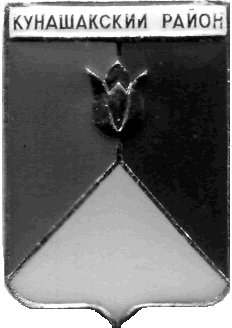 
СОБРАНИЕ ДЕПУТАТОВКУНАШАКСКОГО МУНИЦИПАЛЬНОГО РАЙОНАЧЕЛЯБИНСКОЙ ОБЛАСТИРЕШЕНИЕ8  заседание« 19»   сентября   2018 г. №  146Об исполнении районного бюджетаза 1 полугодие 2018 годаЗаслушав информацию руководителя Финансового управления администрации Кунашакского муниципального района Аюповой Р.Ф. об исполнении районного бюджета за 1 полугодие 2018 года, руководствуясь Бюджетным Кодексом РФ, Федеральным Законом от 06.10.2003г. № 131-ФЗ «Об общих принципах организации местного самоуправления в Российской Федерации», Уставом Кунашакского муниципального района, Положением о бюджетном процессе, Собрание депутатов Кунашакского муниципального районаРЕШАЕТ: 1.Информацию об исполнении районного бюджета за 1 полугодие 2018 года (приложения 1,2,3,4) принять к сведению.2.Настоящее решение вступает в силу со дня его подписания и подлежит опубликованию в средствах массовой информации.ПредседательСобрания депутатов:							       А.В. ПлатоновПриложение 1Приложение 1Приложение 1Приложение 1Приложение 1к решению Собрания депутатовк решению Собрания депутатовк решению Собрания депутатовк решению Собрания депутатовк решению Собрания депутатовКунашакского муниципального районаКунашакского муниципального районаКунашакского муниципального районаКунашакского муниципального районаКунашакского муниципального района"Об исполнении районного бюджета за 1 полугодие 2018 года""Об исполнении районного бюджета за 1 полугодие 2018 года""Об исполнении районного бюджета за 1 полугодие 2018 года""Об исполнении районного бюджета за 1 полугодие 2018 года""Об исполнении районного бюджета за 1 полугодие 2018 года"от  19  сентября  2018 г. № 146от  19  сентября  2018 г. № 146от  19  сентября  2018 г. № 146Реестр источников доходов районного бюджета  за 1 полугодие  2018 годаРеестр источников доходов районного бюджета  за 1 полугодие  2018 годаРеестр источников доходов районного бюджета  за 1 полугодие  2018 годаРеестр источников доходов районного бюджета  за 1 полугодие  2018 годаРеестр источников доходов районного бюджета  за 1 полугодие  2018 годаРеестр источников доходов районного бюджета  за 1 полугодие  2018 годаРеестр источников доходов районного бюджета  за 1 полугодие  2018 годаРеестр источников доходов районного бюджета  за 1 полугодие  2018 годаРеестр источников доходов районного бюджета  за 1 полугодие  2018 годаРеестр источников доходов районного бюджета  за 1 полугодие  2018 годаРеестр источников доходов районного бюджета  за 1 полугодие  2018 годаРеестр источников доходов районного бюджета  за 1 полугодие  2018 годаРеестр источников доходов районного бюджета  за 1 полугодие  2018 годаРеестр источников доходов районного бюджета  за 1 полугодие  2018 годаРеестр источников доходов районного бюджета  за 1 полугодие  2018 годаРеестр источников доходов районного бюджета  за 1 полугодие  2018 годаРеестр источников доходов районного бюджета  за 1 полугодие  2018 годаРеестр источников доходов районного бюджета  за 1 полугодие  2018 годаНомер 
реестро-вой 
записиНаименование группы источников доходов бюджетов/наименование источника дохода бюджетаКлассификация доходов бюджетовКлассификация доходов бюджетовНаименование главного администратора доходов бюджетаКод строкиФакт  2017 гПрогноз доходов бюджета                на  2018 годФакт на 01.07.2018гНомер 
реестро-вой 
записиНаименование группы источников доходов бюджетов/наименование источника дохода бюджетакоднаименованиеНаименование главного администратора доходов бюджетаКод строкиФакт  2017 гПрогноз доходов бюджета                на  2018 годФакт на 01.07.2018г123456789НАЛОГОВЫЕ И НЕНАЛОГОВЫЕ ДОХОДЫНАЛОГОВЫЕ И НЕНАЛОГОВЫЕ ДОХОДЫНАЛОГОВЫЕ И НЕНАЛОГОВЫЕ ДОХОДЫНАЛОГОВЫЕ И НЕНАЛОГОВЫЕ ДОХОДЫ263 480,01  305 559,923  131 822,86  1Налог на доходы физических лиц182.1.01.00000.00.0000.000 НАЛОГОВЫЕ И НЕНАЛОГОВЫЕ ДОХОДЫУправление Федеральной налоговой службы по Челябинской области182 258,28  222 676,688  93 834,51  2Налог на доходы физических лиц182.1.01.02010.01.0000.110Налог на доходы физических лиц с доходов, источником которых является налоговый агент, за исключением доходов, в отношении которых исчисление и уплата налога осуществляются в соответствии со статьями 227, 227.1 и 228 Налогового кодекса Российской ФедерацииУправление Федеральной налоговой службы по Челябинской области181 261,93  218 864,288  92 948,23  3Налог на доходы физических лиц182.1.01.02020.01.0000.110Налог на доходы физических лиц с доходов, полученных от осуществления деятельности физическими лицами, зарегистрированными в качестве индивидуальных предпринимателей, нотариусов, занимающихся частной практикой, адвокатов, учредивших адвокатские кабинеты, и других лиц, занимающихся частной практикой в соответствии со статьей 227 Налогового кодекса Российской ФедерацииУправление Федеральной налоговой службы по Челябинской области193,86  1 924,300  67,93  4Налог на доходы физических лиц182.1.01.02030.01.0000.110Налог на доходы физических лиц с доходов,  полученных физическими лицами в соответствии со статьей 228 Налогового Кодекса Российской ФедерацииУправление Федеральной налоговой службы по Челябинской области236,37  853,100  374,04  5Налог на доходы физических лиц182.1.01.02040.01.0000.111Налог на доходы физических лиц в виде фиксированных авансовых платежей с доходов, полученных физическими лицами, являющимися иностранными гражданами, осуществляющими трудовую деятельность по найму на основании патента в соответствии  со статьей 227.1 Налогового кодекса Российской ФедерацииУправление Федеральной налоговой службы по Челябинской области566,12  1 035,000  444,31  6Акцизы100.1.03.02000.01.0000.110НАЛОГИ НА ТОВАРЫ (РАБОТЫ, УСЛУГИ), РЕАЛИЗУЕМЫЕ НА ТЕРРИТОРИИ РОССИЙСКОЙ ФЕДЕРАЦИИУправление Федерального казначейства по Челябинской области32 885,66  30 743,200  14 998,63  7Акцизы100.1.03.02230.01.0000.110Доходы от уплаты акцизов на дизельное топливо, подлежащие распределению между бюджетами субъектов Российской Федерации и местными бюджетами с учетом установленных дифференцированных нормативов отчислений в местные бюджетыУправление Федерального казначейства по Челябинской области13 512,70  11 630,200  6 500,09  8Акцизы100.1.03.02240.01.0000.110Доходы от уплаты акцизов на моторные масла для дизельных и (или) карбюраторных (инжекторных) двигателей, подлежащие распределению между бюджетами субъектов Российской Федерации и местными бюджетами с учетом установленных дифференцированных нормативов отчислений в местные бюджетыУправление Федерального казначейства по Челябинской области137,18  83,800  49,28  9Акцизы100.1.03.02250.01.0000.110Доходы от уплаты акцизов на автомобильный бензин, подлежащие распределению между бюджетами субъектов Российской Федерации и местными бюджетами с учетом установленных дифференцированных нормативов отчислений в местные бюджетыУправление Федерального казначейства по Челябинской области21 852,87  21 276,000  9 799,79  10Акцизы100.1.03.02260.01.0000.110Доходы от уплаты акцизов на прямогонный бензин, подлежащие распределению между бюджетами субъектов Российской Федерации и местными бюджетами с учетом установленных дифференцированных нормативов отчислений в местные бюджетыУправление Федерального казначейства по Челябинской области-2 617,09  -2 246,800  -1 350,53  11Налог на совокупный доход182.1.05.00000.00.0000.000НАЛОГИ НА СОВОКУПНЫЙ ДОХОДУправление Федеральной налоговой службы по Челябинской области11 571,70  10 612,750  6 084,29  12Налог на совокупный доход182.1.05.01010.01.0000.110Налог, взимаемый с налогоплательщиков, выбравших в качестве объекта налогообложения  доходыУправление Федеральной налоговой службы по Челябинской области6 859,89  6 799,800  4 012,57  13Налог на совокупный доход182.1.05.02010.02.0000.110Единый налог на вмененный доход для отдельных видов деятельностиУправление Федеральной налоговой службы по Челябинской области4 084,37  3 684,700  1 790,60  14Налог на совокупный доход182.1.05.03010.01.0000.110Единый сельскохозяйственный налогУправление Федеральной налоговой службы по Челябинской области273,39  64,750  46,28  15Налог на совокупный доход182.1.05.04020.02.0000.110Налог, взимаемый в связи с применением патентной системы налогообложения, зачисляемый в бюджеты муниципальных районовУправление Федеральной налоговой службы по Челябинской области354,05  63,500  234,84  16Налоги, сборы и регулярные платежи за пользование природными ресурсами182.1.07.00000.00.0000.110НАЛОГИ, СБОРЫ И РЕГУЛЯРНЫЕ ПЛАТЕЖИ ЗА ПОЛЬЗОВАНИЕ ПРИРОДНЫМИ РЕСУРСАМИУправление Федеральной налоговой службы по Челябинской области741,43  353,000  312,62  17Налоги, сборы и регулярные платежи за пользование природными ресурсами182.1.07.01020.01.0000.110Налог на добычу общераспространенных полезных ископаемыхУправление Федеральной налоговой службы по Челябинской области733,80  353,000  312,11  18Налоги, сборы и регулярные платежи за пользование природными ресурсами182.1.07.01030.01.0000.110Налог на добычу прочих полезных ископаемых (за исключением полезных ископаемых в виде природных алмазов)Управление Федеральной налоговой службы по Челябинской области7,63  0,000  0,51  19Государственная пошлина000.1.08.00000.01.0000.000ГОСУДАРСТВЕННАЯ ПОШЛИНА5 367,23  5 205,500  2 815,43  20Государственная пошлина182.1.08.03010.01.0000.110Государственная пошлина по делам, рассматриваемым в судах общей юрисдикции, мировыми судьями (за исключением Верховного Суда Российской Федерации) Управление Федеральной налоговой службы по Челябинской области3 468,43  4 000,000  1 826,14  21Государственная пошлина182.1.08.07010.01.0000.110Государственная пошлина за государственную регистрацию, а также за совершение прочих юридически значимых действийУправление Федеральной налоговой службы по Челябинской области26,80  0,000  14,88  22Государственная пошлина188.1.08.06000.01.8000.110Государственная пошлина за совершение действий, связанных с приобретением гражданства Российской Федерации или выходом из гражданства Российской Федерации, а также с въездом в Российскую Федерацию или выездом из Российской ФедерацииГлавное управление Министерства внутренних дел Российской Федерации по Челябинской области50,40  0,000  70,92  23Государственная пошлина188.1.08.07100.01.8030.110Государственная пошлина за выдачу и обмен паспорта гражданина Российской Федерации 2,4Главное управление Министерства внутренних дел Российской Федерации по Челябинской области119,76  0,000  102,63  24Государственная пошлина188.1.08.07141.01.8000.110Государственная пошлина за государственную регистрацию транспортных средств и иные юридически значимые действия, связанные с изменениями и выдачей документов на транспортные средства,  регистрационных знаков, водительских удостоверений Главное управление Министерства внутренних дел Российской Федерации по Челябинской области191,42  0,000  262,03  25Государственная пошлина772.1.08.07150.01.1000.110Госпошлина за выдачу разрешения на установку рекламной конструкции Управление имущественных и земельных отношений администрации Кунашакского муниципального района0,00  0,000  15,00  26Государственная пошлина321.1.08.07020.01.0000.110Государственная пошлина за государственную регистрацию прав, ограничений (обременений) прав на недвижимое имущество и сделок с ним (при обращении через многофункциональные центры)Управление Федеральной службы государственной регистрации, кадастра и картографии по Челябинской области1 510,42  1 205,500  523,83  27Доходы от использования имущества, находящегося в государственной и муниципальной  собственности000.1.11.00000.00.0000.000ДОХОДЫ ОТ ИСПОЛЬЗОВАНИЯ ИМУЩЕСТВА, НАХОДЯЩЕГОСЯ В ГОСУДАРСТВЕННОЙ И МУНИЦИПАЛЬНОЙ СОБСТВЕННОСТИ9 026,03  7 239,500  4 265,04  28Доходы от использования имущества, находящегося в государственной и муниципальной  собственности772.1.11.05013.05.0000.120Доходы, получаемые в виде арендной платы за земельные участки, государственная собственность на которые не разграничена и которые расположены в границах сельских поселений, а также средства от продажи права на заключение договоров аренды указанных земельных участковУправление имущественных и земельных отношений администрации Кунашакского муниципального района4 469,67  4 100,000  2 792,91  29Доходы от использования имущества, находящегося в государственной и муниципальной  собственности772.1.11.05025.05.0000.120Доходы, получаемые в виде арендной платы, а также средства от продажи права на заключение договоров аренды за земли, находящиеся в собственности муниципальных районов (за исключением земельных участков муниципальных бюджетных и автономных учреждений)Управление имущественных и земельных отношений администрации Кунашакского муниципального района34,74  0,000  20,24  30Доходы от использования имущества, находящегося в государственной и муниципальной  собственности741.1.11.05035.05.0000.120Доходы от сдачи в аренду имущества, находящегося в оперативном управлении органов управления муниципальных районов и созданных ими учреждений (за исключением имущества муниципальных бюджетных и автономных учреждений)Управление культуры, спорта, молодежной политики и информации администрации Кунашакского муниципального района47,05  31,500  18,35  31Доходы от использования имущества, находящегося в государственной и муниципальной  собственности761.1.11.05035.05.0000.120Доходы от сдачи в аренду имущества, находящегося в оперативном управлении органов управления муниципальных районов и созданных ими учреждений (за исключением имущества муниципальных бюджетных и автономных учреждений) Управление образования администрации Кунашакского муниципального района261,36  416,400  145,60  32Доходы от использования имущества, находящегося в государственной и муниципальной  собственности772.1.11.07015.05.0000.120Доходы от перечисления части прибыли, остающейся после уплаты налогов и иных обязательных платежей муниципальных унитарных предприятий, созданных муниципальными районами Управление имущественных и земельных отношений администрации Кунашакского муниципального района1 452,54  690,000  0,00  33Доходы от использования имущества, находящегося в государственной и муниципальной  собственности772.1.11.05075.05.0000.120Доходы от сдачи в аренду имущества, составляющего казну муниципальных районов (за исключением земельных участков)Управление имущественных и земельных отношений администрации Кунашакского муниципального района2 631,19  2 000,000  1 272,08  34Доходы от использования имущества, находящегося в государственной и муниципальной  собственности772.1.11.09045.05.0000.120Прочие поступления от использования имущества, находящегося в собственности муниципальных районов (за исключением имущества муниципальных бюджетных и автономных учреждений, а также имущества муниципальных унитарных предприятий, в том числе казенных)Управление имущественных и земельных отношений администрации Кунашакского муниципального района129,48  1,600  15,86  35Платежи при пользовании природными ресурсами048.1.12.01040.01.0000.120ПЛАТЕЖИ ПРИ ПОЛЬЗОВАНИИ ПРИРОДНЫМИ РЕСУРСАМИУправление Федеральной службы по надзору в сфере природопользования по Челябинской области246,82  393,100  163,04  36Доходы от оказания платных услуг (работ) и компенсации затрат государства000.1.13.00000.00.0000.000ДОХОДЫ ОТ ОКАЗАНИЯ ПЛАТНЫХ УСЛУГ (РАБОТ) И КОМПЕНСАЦИИ ЗАТРАТ ГОСУДАРСТВА12 627,330  11 394,002  4 509,090  37Доходы от оказания платных услуг (работ) и компенсации затрат государства741.1.13.01995.05.0000.130Прочие доходы от оказания  платных услуг (работ) получателями средств бюджетов муниципальных районовУправление культуры, спорта, молодежной политики и информации администрации Кунашакского муниципального района242,38  307,900  173,55  38Доходы от оказания платных услуг (работ) и компенсации затрат государства761.1.13.01995.05.0000.130Прочие доходы от оказания  платных услуг (работ) получателями средств бюджетов муниципальных районовУправление образования администрации Кунашакского муниципального района9 663,44  9 396,100  3 937,34  39Доходы от оказания платных услуг (работ) и компенсации затрат государства741.1.13.02995.05.0000.130Прочие доходы от компенсации затрат бюджетов  муниципальных районовУправление культуры, спорта, молодежной политики и информации администрации Кунашакского муниципального района29,54  1,40  40Доходы от оказания платных услуг (работ) и компенсации затрат государства760.1.13.02995.05.0000.130Прочие доходы от компенсации затрат бюджетов  муниципальных районовУправление по жилищно-коммунальному хозяйству, строительству и энергообеспечению администрации Кунашакского муниципального района 57,79  0,00  41Доходы от оказания платных услуг (работ) и компенсации затрат государства761.1.13.02995.05.0000.130Прочие доходы от компенсации затрат бюджетов  муниципальных районовУправление образования администрации Кунашакского муниципального района1 955,06  1 690,002  12,45  42Доходы от оказания платных услуг (работ) и компенсации затрат государства762.1.13.02995.05.0000.130Прочие доходы от компенсации затрат бюджетов  муниципальных районовАдминистрации Кунашакского муниципального района637,33  200,36  43Доходы от оказания платных услуг (работ) и компенсации затрат государства763.1.13.02995.05.0000.130Прочие доходы от компенсации затрат бюджетов  муниципальных районовФинансовое управление администрации Кунашакского муниципального района2,05  35,82  44Доходы от оказания платных услуг (работ) и компенсации затрат государства768.1.13.02995.05.0000.130Прочие доходы от компенсации затрат бюджетов  муниципальных районовУправление социальной защиты населения администрации Кунашакского муниципального района39,74  18,71  45Доходы от оказания платных услуг (работ) и компенсации затрат государства772.1.13.02995.05.0000.130Прочие доходы от компенсации затрат бюджетов  муниципальных районовУправление имущественных и земельных отношений администрации Кунашакского муниципального района0,00  129,46  46Доходы от продажи материальных и нематериальных активов772.1.14.00000.00.0000.000ДОХОДЫ ОТ ПРОДАЖИ МАТЕРИАЛЬНЫХ И НЕМАТЕРИАЛЬНЫХ АКТИВОВУправление имущественных и земельных отношений администрации Кунашакского муниципального района6 756,19  15 169,583  3 387,10  47Доходы от продажи материальных и нематериальных активов772.1.14.02050.05.0000.410Доходы от реализации имущества, находящегося в собственности муниципальных районов (за исключением  движимого имущества муниципальных бюджетных и автономных учреждений, а также имущества муниципальных унитарных предприятий, в том числе казенных), в части реализации основных средств по указанному имуществуУправление имущественных и земельных отношений администрации Кунашакского муниципального района1 470,69  4 900,000  22,11  48Доходы от продажи материальных и нематериальных активов772.1.14.06013.05.0000.430Доходы от продажи земельных участков, государственная собственность на которые не разграничена и которые расположены в границах сельских поселенийУправление имущественных и земельных отношений администрации Кунашакского муниципального района5 285,50  10 269,583  3 364,99  49Штрафы, санкции, возмещение ущерба000.1.16.00000.00.0000.000ШТРАФЫ, САНКЦИИ, ВОЗМЕЩЕНИЕ УЩЕРБА1 990,91  1 772,600  1 267,63  50Прочие неналоговые доходы000.1.17.00000.00.0000.000ПРОЧИЕ НЕНАЛОГОВЫЕ ДОХОДЫ8,43  0,00  185,48  51Прочие неналоговые доходы741.1.17.00000,00.0000.000Прочие неналоговые доходыУправление культуры, спорта, молодежной политики и информации администрации Кунашакского муниципального района0,00  0,000  169,43  52Прочие неналоговые доходы761.1.17.00000,00.0000.000Прочие неналоговые доходыУправление образования администрации Кунашакского муниципального района0,00  0,000  1,92  53Прочие неналоговые доходы763.1.17.00000.00.0000.000Прочие неналоговые доходыФинансовое управление администрации Кунашакского муниципального района0,00  0,000  3,52  54Прочие неналоговые доходы772.1.17.00000.00.0000.000Прочие неналоговые доходыУправление имущественных и земельных отношений администрации Кунашакского муниципального района8,43  0,000  10,61  55Безвозмездные поступления000.2.02.00000.00.0000.000БЕЗВОЗМЕЗДНЫЕ ПОСТУПЛЕНИЯ ОТ ДРУГИХ БЮДЖЕТОВ БЮДЖЕТНОЙ СИСТЕМЫ РОССИЙСКОЙ ФЕДЕРАЦИИ774 384,47  816 328,150  393 973,02  56Безвозмездные поступления000.2.02.15001.10.0000.151Дотации бюджетам сельских поселений на выравнивание бюджетной обеспеченности57 359,00  41 332,000  20 665,80  57Безвозмездные поступления000.2.02.15002.10.0000.151Дотации бюджетам сельских поселений на поддержку мер по обеспечению сбалансированности бюджетов22 492,07  5 853,750  5 265,94  58Безвозмездные поступления000.2.02.20000.10.0000.151Субсидии муниципальным районам, выделяемые из областного бюджета158 158,47  218 524,400  83 922,22  59Безвозмездные поступления000.2.02.30000.10.0000.151Субвенции муниципальным районам, выделяемые из областного бюджета536 374,93  550 544,170  284 119,06  60Безвозмездные поступления000.2.02.40000.10.0000.152Иные межбюджетные трансферты0,00  73,830  0,00  61Безвозмездные поступления000.2.07.05030.10.0000.180Прочие безвозмездные поступления в бюджеты муниципальных районов241,49  100,000  88,12  62Возврат остатков000.2.18.00010.05.0000.151Доходы бюджетов муниципальных районов от возврата прочих остатков субсидий, субвенций и иных межбюджетных трансфертов, имеющих целевое назначение, прошлых лет из бюджетов поселений0,00  0,000  4,56  63Возврат остатков000.2.19.00010.05.0000.151ВОЗВРАТ ОСТАТКОВ СУБСИДИЙ, СУБВЕНЦИЙ И ИНЫХ МЕЖБЮДЖЕТНЫХ ТРАНСФЕРТОВ, ИМЕЮЩИХ ЦЕЛЕВОЕ НАЗНАЧЕНИЕ, ПРОШЛЫХ ЛЕТ-2 484,55  0,000  -23,28  64Возврат остатков000.2.19.25064.05.0000.151Возврат остатков субсидий, субвенций и иных межбюджетных трансфертов, имеющих целевое назначение, прошлых лет из бюджетов муниципальных районов-522,00  0,000  0,00  ДОХОДЫ БЮДЖЕТА - ВСЕГОДОХОДЫ БЮДЖЕТА - ВСЕГОДОХОДЫ БЮДЖЕТА - ВСЕГОДОХОДЫ БЮДЖЕТА - ВСЕГОДОХОДЫ БЮДЖЕТА - ВСЕГОДОХОДЫ БЮДЖЕТА - ВСЕГО1 035 099,42  1 121 988,073  525 865,28  Приложение 2к решению Собрания депутатовКунашакского муниципального района"Об исполнении районного бюджета за 1 полугодие 2018 года" от  19  сентября  2018 г. № 146Приложение 2к решению Собрания депутатовКунашакского муниципального района"Об исполнении районного бюджета за 1 полугодие 2018 года" от  19  сентября  2018 г. № 146Приложение 2к решению Собрания депутатовКунашакского муниципального района"Об исполнении районного бюджета за 1 полугодие 2018 года" от  19  сентября  2018 г. № 146Приложение 2к решению Собрания депутатовКунашакского муниципального района"Об исполнении районного бюджета за 1 полугодие 2018 года" от  19  сентября  2018 г. № 146Приложение 2к решению Собрания депутатовКунашакского муниципального района"Об исполнении районного бюджета за 1 полугодие 2018 года" от  19  сентября  2018 г. № 146Приложение 2к решению Собрания депутатовКунашакского муниципального района"Об исполнении районного бюджета за 1 полугодие 2018 года" от  19  сентября  2018 г. № 146Приложение 2к решению Собрания депутатовКунашакского муниципального района"Об исполнении районного бюджета за 1 полугодие 2018 года" от  19  сентября  2018 г. № 146Приложение 2к решению Собрания депутатовКунашакского муниципального района"Об исполнении районного бюджета за 1 полугодие 2018 года" от  19  сентября  2018 г. № 146Приложение 2к решению Собрания депутатовКунашакского муниципального района"Об исполнении районного бюджета за 1 полугодие 2018 года" от  19  сентября  2018 г. № 146Приложение 2к решению Собрания депутатовКунашакского муниципального района"Об исполнении районного бюджета за 1 полугодие 2018 года" от  19  сентября  2018 г. № 146Приложение 2к решению Собрания депутатовКунашакского муниципального района"Об исполнении районного бюджета за 1 полугодие 2018 года" от  19  сентября  2018 г. № 146Приложение 2к решению Собрания депутатовКунашакского муниципального района"Об исполнении районного бюджета за 1 полугодие 2018 года" от  19  сентября  2018 г. № 146Приложение 2к решению Собрания депутатовКунашакского муниципального района"Об исполнении районного бюджета за 1 полугодие 2018 года" от  19  сентября  2018 г. № 146Приложение 2к решению Собрания депутатовКунашакского муниципального района"Об исполнении районного бюджета за 1 полугодие 2018 года" от  19  сентября  2018 г. № 146Приложение 2к решению Собрания депутатовКунашакского муниципального района"Об исполнении районного бюджета за 1 полугодие 2018 года" от  19  сентября  2018 г. № 146Приложение 2к решению Собрания депутатовКунашакского муниципального района"Об исполнении районного бюджета за 1 полугодие 2018 года" от  19  сентября  2018 г. № 146Приложение 2к решению Собрания депутатовКунашакского муниципального района"Об исполнении районного бюджета за 1 полугодие 2018 года" от  19  сентября  2018 г. № 146Приложение 2к решению Собрания депутатовКунашакского муниципального района"Об исполнении районного бюджета за 1 полугодие 2018 года" от  19  сентября  2018 г. № 146Приложение 2к решению Собрания депутатовКунашакского муниципального района"Об исполнении районного бюджета за 1 полугодие 2018 года" от  19  сентября  2018 г. № 146Приложение 2к решению Собрания депутатовКунашакского муниципального района"Об исполнении районного бюджета за 1 полугодие 2018 года" от  19  сентября  2018 г. № 146Приложение 2к решению Собрания депутатовКунашакского муниципального района"Об исполнении районного бюджета за 1 полугодие 2018 года" от  19  сентября  2018 г. № 146Приложение 2к решению Собрания депутатовКунашакского муниципального района"Об исполнении районного бюджета за 1 полугодие 2018 года" от  19  сентября  2018 г. № 146Приложение 2к решению Собрания депутатовКунашакского муниципального района"Об исполнении районного бюджета за 1 полугодие 2018 года" от  19  сентября  2018 г. № 146Приложение 2к решению Собрания депутатовКунашакского муниципального района"Об исполнении районного бюджета за 1 полугодие 2018 года" от  19  сентября  2018 г. № 146Приложение 2к решению Собрания депутатовКунашакского муниципального района"Об исполнении районного бюджета за 1 полугодие 2018 года" от  19  сентября  2018 г. № 146Распределение бюджетных ассигнований по целевым статьям (государственным, муниципальным программам и непрограммным направлениям деятельности), группам видов расходов, разделам и подразделам классификации расходов бюджетов за 1 полугодие 2018 годаРаспределение бюджетных ассигнований по целевым статьям (государственным, муниципальным программам и непрограммным направлениям деятельности), группам видов расходов, разделам и подразделам классификации расходов бюджетов за 1 полугодие 2018 годаРаспределение бюджетных ассигнований по целевым статьям (государственным, муниципальным программам и непрограммным направлениям деятельности), группам видов расходов, разделам и подразделам классификации расходов бюджетов за 1 полугодие 2018 годаРаспределение бюджетных ассигнований по целевым статьям (государственным, муниципальным программам и непрограммным направлениям деятельности), группам видов расходов, разделам и подразделам классификации расходов бюджетов за 1 полугодие 2018 годаРаспределение бюджетных ассигнований по целевым статьям (государственным, муниципальным программам и непрограммным направлениям деятельности), группам видов расходов, разделам и подразделам классификации расходов бюджетов за 1 полугодие 2018 годаРаспределение бюджетных ассигнований по целевым статьям (государственным, муниципальным программам и непрограммным направлениям деятельности), группам видов расходов, разделам и подразделам классификации расходов бюджетов за 1 полугодие 2018 годаРаспределение бюджетных ассигнований по целевым статьям (государственным, муниципальным программам и непрограммным направлениям деятельности), группам видов расходов, разделам и подразделам классификации расходов бюджетов за 1 полугодие 2018 годаРаспределение бюджетных ассигнований по целевым статьям (государственным, муниципальным программам и непрограммным направлениям деятельности), группам видов расходов, разделам и подразделам классификации расходов бюджетов за 1 полугодие 2018 годаРаспределение бюджетных ассигнований по целевым статьям (государственным, муниципальным программам и непрограммным направлениям деятельности), группам видов расходов, разделам и подразделам классификации расходов бюджетов за 1 полугодие 2018 годаРаспределение бюджетных ассигнований по целевым статьям (государственным, муниципальным программам и непрограммным направлениям деятельности), группам видов расходов, разделам и подразделам классификации расходов бюджетов за 1 полугодие 2018 годаРаспределение бюджетных ассигнований по целевым статьям (государственным, муниципальным программам и непрограммным направлениям деятельности), группам видов расходов, разделам и подразделам классификации расходов бюджетов за 1 полугодие 2018 годаРаспределение бюджетных ассигнований по целевым статьям (государственным, муниципальным программам и непрограммным направлениям деятельности), группам видов расходов, разделам и подразделам классификации расходов бюджетов за 1 полугодие 2018 годаРаспределение бюджетных ассигнований по целевым статьям (государственным, муниципальным программам и непрограммным направлениям деятельности), группам видов расходов, разделам и подразделам классификации расходов бюджетов за 1 полугодие 2018 годаРаспределение бюджетных ассигнований по целевым статьям (государственным, муниципальным программам и непрограммным направлениям деятельности), группам видов расходов, разделам и подразделам классификации расходов бюджетов за 1 полугодие 2018 годаРаспределение бюджетных ассигнований по целевым статьям (государственным, муниципальным программам и непрограммным направлениям деятельности), группам видов расходов, разделам и подразделам классификации расходов бюджетов за 1 полугодие 2018 годаРаспределение бюджетных ассигнований по целевым статьям (государственным, муниципальным программам и непрограммным направлениям деятельности), группам видов расходов, разделам и подразделам классификации расходов бюджетов за 1 полугодие 2018 годаРаспределение бюджетных ассигнований по целевым статьям (государственным, муниципальным программам и непрограммным направлениям деятельности), группам видов расходов, разделам и подразделам классификации расходов бюджетов за 1 полугодие 2018 годаРаспределение бюджетных ассигнований по целевым статьям (государственным, муниципальным программам и непрограммным направлениям деятельности), группам видов расходов, разделам и подразделам классификации расходов бюджетов за 1 полугодие 2018 годаРаспределение бюджетных ассигнований по целевым статьям (государственным, муниципальным программам и непрограммным направлениям деятельности), группам видов расходов, разделам и подразделам классификации расходов бюджетов за 1 полугодие 2018 годаРаспределение бюджетных ассигнований по целевым статьям (государственным, муниципальным программам и непрограммным направлениям деятельности), группам видов расходов, разделам и подразделам классификации расходов бюджетов за 1 полугодие 2018 годаРаспределение бюджетных ассигнований по целевым статьям (государственным, муниципальным программам и непрограммным направлениям деятельности), группам видов расходов, разделам и подразделам классификации расходов бюджетов за 1 полугодие 2018 годаРаспределение бюджетных ассигнований по целевым статьям (государственным, муниципальным программам и непрограммным направлениям деятельности), группам видов расходов, разделам и подразделам классификации расходов бюджетов за 1 полугодие 2018 годаРаспределение бюджетных ассигнований по целевым статьям (государственным, муниципальным программам и непрограммным направлениям деятельности), группам видов расходов, разделам и подразделам классификации расходов бюджетов за 1 полугодие 2018 годаРаспределение бюджетных ассигнований по целевым статьям (государственным, муниципальным программам и непрограммным направлениям деятельности), группам видов расходов, разделам и подразделам классификации расходов бюджетов за 1 полугодие 2018 года(тыс. рублей)НаименованиеЦелевая
статьяГруппа вида расходовРазделПодразделСуммаВСЕГО527 719,420Государственная программа Челябинской области "Развитие образования в Челябинской области" на 2014-2019 годы03 0 00 00000102 881,543Субсидии местным бюджетам для софинансирования расходных обязательств, возникающих при выполнении полномочий органов местного самоуправления по вопросам местного значения03 0 01 000001 711,289Обеспечение питанием детей из малообеспеченных семей и детей с нарушениями здоровья, обучающихся в муниципальных общеобразовательных организациях (Закупка товаров, работ и услуг для обеспечения государственных (муниципальных) нужд)03 0 01 055002000702335,511Обеспечение питанием детей из малообеспеченных семей и детей с нарушениями здоровья, обучающихся в муниципальных общеобразовательных организациях  (Предоставление субсидий бюджетным, автономным учреждениям и иным некоммерческим организациям)03 0 01 055006000702251,209Субсидии местным бюджетам на организацию отдыха детей в каникулярное время (Закупка товаров, работ и услуг для обеспечения государственных (муниципальных) нужд)03 0 01 044002000707630,169Субсидии местным бюджетам на организацию отдыха детей в каникулярное время (Предоставление субсидий бюджетным, автономным учреждениям и иным некоммерческим органзациям)03 0 01 0440060007070,000Оборудование пунктов проведения экзаменов государственной итоговой аттестации по образовательным программам среднего общего образования (Закупка товаров, работ и услуг для обеспечения государственных (муниципальных) нужд)03 0 01 0АА002000702494,400Субвенции местным бюджетам для финансового обеспечения расходных обязательств муниципальных образований, возникающих при выполнении государственных полномочий Российской Федерации, субъектов Российской Федерации, переданных для осуществления органам местного самоуправления в установленном порядке03 0 02 00000101 170,254Компенсация затрат родителей (законных представителей) детей-инвалидов в части организации обучения по основным общеобразовательным программам на дому (Социальное обеспечение и иные выплаты населению)03 0 02 0390030010041 484,995Организация предоставления психолого-педагогической, медицинской и социальной помощи обучающимся, испытывающим трудности в освоении основных общеобразовательных программ, своем развитии и социальной адаптации (Закупка товаров, работ и услуг для обеспечения государственных (муниципальных) нужд)03 0 02 48900200070243,540Организация предоставления психолого-педагогической, медицинской и социальной помощи обучающимся, испытывающим трудности в освоении основных общеобразовательных программ, своем развитии и социальной адаптации (Предоставление субсидий бюджетным, автономным учреждениям и иным некоммерческим органзациям)03 0 02 48900600070226,128Обеспечение государственных гарантий реализации прав на получение общедоступного и бесплатного дошкольного, начального общего, основного общего, среднего общего образования и обеспечение дополнительного образования детей в муниципальных общеобразовательных организациях (Расходы на выплаты персоналу в целях обеспечения выполнения функций государственными (муниципальными) органами, казенными учреждениями, органами управления государственными внебюджетными фондами)03 0 02 88900100070280 187,380Обеспечение государственных гарантий реализации прав на получение общедоступного и бесплатного дошкольного, начального общего, основного общего, среднего общего образования и обеспечение дополнительного образования детей в муниципальных общеобразовательных организациях (Закупка товаров, работ и услуг для обеспечения государственных (муниципальных) нужд)03 0 02 8890020007021 034,972Обеспечение государственных гарантий реализации прав на получение общедоступного и бесплатного дошкольного, начального общего, основного общего, среднего общего образования и обеспечение дополнительного образования детей в муниципальных общеобразовательных организациях (Предоставление субсидий бюджетным, автономным учреждениям и иным некоммерческим органзациям)03 0 02 88900600070218 206,277Организация работы комиссий по делам несовершеннолетних и защите их прав (Расходы на выплаты персоналу в целях обеспечения выполнения функций государственными (муниципальными) органами, казенными учреждениями, органами управления государственными внебюджетными фондами)03 0 02 258002000113186,962Государственная программа Челябинской области «Поддержка и развитие дошкольного образования в Челябинской области» на 2015–2025 годы04 0 00 0000029 497,429Создание в дошкольных образовательных, общеобразовательных организациях, организациях дополнительного образования детей (в том числе в организациях, осуществляющих образовательную деятельность по адаптированным основным общеобразовательным программам) условий для получения детьми-инвалидами качественного образования (Закупка товаров, работ и услуг для обеспечения государственных (муниципальных) нужд)04 0 01 0222020007010,000Привлечение детей из малообеспеченных, неблагополучных семей, а также семей, оказавшихся в трудной жизненной ситуации, в расположенные на территории Челябинской области муниципальные дошкольные образовательные организации через предоставление компенсации части родителькой платы (Социальное обеспечение и иные выплаты населению)04 0 01 09900300100492,099Обеспечение государственных гарантий реализации прав на получение общедоступного и бесплатного дошкольного образования в муниципальных дошкольных образовательных организациях (Расходы на выплаты персоналу в целях обеспечения выполнения функций государственными (муниципальными) органами, казенными учреждениями, органами управления государственными внебюджетными фондами)04 0 02 01900100070127 133,210Обеспечение государственных гарантий реализации прав на получение общедоступного и бесплатного дошкольного образования в муниципальных дошкольных образовательных организациях (Закупка товаров, работ и услуг для обеспечения государственных (муниципальных) нужд)04 0 02 019002000701219,740Компенсация части платы, взимаемой с родителей (законных представителей) за присмотр и уход за детьми в образовательных организациях, реализующих образовательную программу дошкольного образования, расположенных на территории Челябинской области (Социальное обеспечение и иные выплаты населению)04 0 02 0490030010042 052,380Государственная программа Челябинской области "Управление государственными финансами и государственным долгом Челябинской области" 10 0 00 000006 623,398Подпрограмма "Выравнивание бюджетной обеспеченности муниципальных образований Челябинской области"10 4 00 000006 623,398Субвенции местным бюджетам для финансового обеспечения расходных обязательств муниципальных образований, возникающих при выполнении государственных полномочий Российской Федерации, субъектов Российской Федерации, переданных для осуществления органам местного самоуправления в установленном порядке10 4 02 000006 623,398Осуществление государственных полномочий по расчету и предоставлению дотаций сельским поселениям за счет средств областного бюджета (Межбюджетные трансферты)10 4 02 7287050014016 623,398Поддержка мер по обеспечению сбалансированности местных бюджетов (Межбюджетные трансферты)10 4 12 7221050014020,000Государственная программа Челябинской области "Развитие архивного дела в Челябинской области на 2016-2018 годы"12 0 00 0000060,192Подпрограмма "Организация приема и обеспечение сохранности принятых на государственное хранение в государственный и муниципальные архивы Челябинской области архивных документов в 2016-2018 годах"12 1 00 0000060,192Субвенции местным бюджетам для финансового обеспечения расходных обязательств муниципальных образований, возникающих при выполнении государственных полномочий Российской Федерации, субъектов Российской Федерации, переданных для осуществления органам местного самоуправления в установленном порядке12 1 02 000060,192Комплектование, учет, использование и хранение архивных документов, отнесенных к государственной собственности Челябинской области (Закупка товаров, работ и услуг для обеспечения государственных (муниципальных) нужд)12 1 02 28600200080460,192Государственная программа Челябинской области "Обеспечение доступным и комфортным жильем граждан Российской Федерации" в Челябинской области на 2014 - 2020 годы14 0 00 000000,000Субсидии местным бюджетам для софинансирования расходных обязательств, возникающих при выполнении полномочий органов местного самоуправления по вопросам местного значения14 4 01 000000,000Предоставление молодым семьям - участникам подпрограммы социальных выплат на приобретение жилого помещения эконом-класса или создание объекта индивидуального жилищного строительства эконом-класса (Социальное обеспечение и иные выплаты населению)14 4 01 R020030010030,000Субсидии местным бюджетам для софинансирования расходных обязательств, возникающих при выполнении полномочий органов местного самоуправления по вопросам местного значения14 2 01 000000,000Субсидии местным бюджетам на строительство газопроводов и газовых сетей (Капитальные вложения в объекты недвижимого имущества государственной (муниципальной) собственности)14 2 01 0004040005050,000Модернизация, реконструкция, капитальный ремонт и строительство котельных, систем водоснабжения, водоотведения, систем электроснабжения, теплоснабжения, включая центральные тепловые пункты, в том числе проектно-изыскательские работы (Закупка товаров, работ и услуг для обеспечения государственных (муниципальных) нужд)14 2 01 0005020005020,000Модернизация, реконструкция, капитальный ремонт и строительство котельных, систем водоснабжения, водоотведения, систем электроснабжения, теплоснабжения, включая центральные тепловые пункты, в том числе проектно-изыскательские работы (Капитальные вложения в объекты недвижимого имущества государственной (муниципальной) собственности)14 2 01 0005040005020,000Государственная программа Челябинской области "Развитие дорожного хозяйства в Челябинской области на 2015 - 2022 годы"18 0 00 000000,000Субсидии местным бюджетам для софинансирования расходных обязательств, возникающих при выполнении полномочий органов местного самоуправления по вопросам местного значения18 1 01 000000,000Капитальный ремонт, ремонт и содержание автомобильных дорог общего пользования местного значения (Закупка товаров, работ и услуг для государственных (муниципальных) нужд)18 1 01 0016020004090,000Капитальный ремонт, ремонт и содержание автомобильных дорог общего пользования местного значения (Капитальные вложения в объекты недвижимого имущества государственной (муниципальной) собственности)18 1 01 0016040004090,000Государственная программа Челябинской области "Обеспечение общественного порядка и противодействие преступности в Челябинской области" на 2016-2019 годы19 0 00 00000747,996Подпрограмма "Допризывная подготовка молодежи в Челябинской области"19 4 00 00000747,996Осуществление полномочий по первичному воинскому учету на территориях, где отсутствуют военные комиссариаты (Межбюджетные трансферты)19 4 02 511805000203747,996Государственная программа Челябинской области "Развитие физической культуры и спорта в Челябинской области" на 2015 - 2019 годы20 0 00 00000234,800Оплата труда руководителей спортивных секций и физкультурно-спортивных организациях, детских спортивных клубах, спортивных школах и образовательных организациях (Закупка товаров, работ и услуг для государственных (муниципальных) нужд)20 1 01 710012001102176,100Оплата труда руководителей спортивных секций для лиц с ограниченными возможностями здоровья и организаторов физкультурно-оздоравительной работы с указанными лицами (Закупка товаров, работ и услуг для государственных (муниципальных) нужд)20 2 01 71006200110258,700Государственная программа Челябинской области "Повышение эффективности реализации молодежной политики в Челябинской области" на 2015 - 2019 годы21 0 00 000000,000Субсидии местным бюджетам на организацию и проведение мероприятий с детьми и молодежью (Закупка товаров, работ и услуг для государственных (муниципальных) нужд)21 0 01 0330020007070,000Государственная программа Челябинской области "Улучшение условий и охраны труда в Челябинской области на 2017-2019 годы"22 0 00 00000123,166Реализация переданных государственных полномочий в области охраны труда (Расходы на выплаты персоналу в целях обеспечения выполнения функций государственными (муниципальными) органами, казенными учреждениями, органами управления государственными внебюджетными фондами)22 0 02 29900100040197,557Реализация переданных государственных полномочий в области охраны труда (Закупка товаров, работ и услуг для государственных (муниципальных) нужд)22 0 02 29900200040125,609Государственная программа Челябинской области «Развитие социальной защиты населения в Челябинской области» на 2017–2019 годы28 0 00 00000146 552,715Подпрограмма "Дети Южного Урала"28 1 00 0000058 383,352Обеспечение предоставления жилых помещений детям-сиротам и детям, оставшимся без попечения родителей, лицам из их числа по договорам найма специализированных жилых помещений за счет средств областного бюджета (Капитальные вложения в объекты недвижимого имущества)28 1 02 2220040010048 714,550Социальная поддержка детей-сирот и детей, оставшихся без попечения родителей, находящихся в муниципальных образовательных организациях для детей-сирот и детей, оставшихся без попечения родителей (Предоставление субсидий бюджетным, автономным учреждениям и иным некоммерческим органзациям)28 1 02 22100600100411 864,650Ежемесячная денежная выплата, назначаемая в случае рождения третьего ребенка и (или) последующих детей до достижения ребенком взраста трех лет (Закупка товаров, работ и услуг для государственных (муниципальных) нужд)28 1 02 R084020010042,327Ежемесячная денежная выплата, назначаемая в случае рождения третьего ребенка и (или) последующих детей до достижения ребенком взраста трех лет (Социальное обеспечение и иные выплаты населению)28 1 02 R084030010041 144,752Ежемесячная денежная выплата, назначаемая  в случае рождения третьего ребенка и (или) последующих детей до достижения ребенком возраста трех лет, за счет средств областного бюджета (Закупка товаров, работ и услуг для государственных (муниципальных) нужд)28 1 02 22330200100414,258Пособие на ребенка в соответствии с Законом Челябинской области «О пособии на ребенка» (Закупка товаров, работ и услуг для государственных (муниципальных) нужд)28 1 02 224002001004110,665Пособие на ребенка в соответствии с Законом Челябинской области «О пособии на ребенка» (Социальное обеспечение и иные выплаты населению)28 1 02 2240030010047 497,885Выплата областного единовременного пособия при рождении ребенка в соответствии с Законом Челябинской области «Об областном единовременном пособии при рождении ребенка"  (Закупка товаров, работ и услуг для государственных (муниципальных) нужд)28 1 02 2250020010047,395Выплата областного единовременного пособия при рождении ребенка в соответствии с Законом Челябинской области «Об областном единовременном пособии при рождении ребенка" (Социальное обеспечение и иные выплаты населению)28 1 02 225003001004509,000Содержание ребенка в семье опекуна и приемной семье, а также вознаграждение, причитающееся приемному родителю в соответствии с Законом Челябинской области "О мерах социальной поддержки детей-сирот и детей, оставшихся без попечения родителей, вознаграждении, причитающемся приемному родителю, и социальных гарантиях приемной семье" (Закупка товаров, работ и услуг для государственных (муниципальных) нужд)28 1 02 226002001004203,011Содержание ребенка в семье опекуна и приемной семье, а также вознаграждение, причитающееся приемному родителю в соответствии с Законом Челябинской области "О мерах социальной поддержки детей-сирот и детей, оставшихся без попечения родителей, вознаграждении, причитающемся приемному родителю, и социальных гарантиях приемной семье" (Социальное обеспечение и иные выплаты населению)28 1 02 22600300100415 561,691Ежемесячная денежная выплата на оплату жилья и коммунальных услуг многодетной семье в соответствии с Законом Челябинской области «О статусе и дополнительных мерах социальной поддержки многодетной семьи в Челябинской области» (Закупка товаров, работ и услуг для государственных (муниципальных) нужд)28 1 02 22700200100434,805Ежемесячная денежная выплата на оплату жилья и коммунальных услуг многодетной семье в соответствии с Законом Челябинской области «О статусе и дополнительных мерах социальной поддержки многодетной семьи в Челябинской области» (Социальное обеспечение и иные выплаты населению)28 1 02 2270030010042 279,880Реализация полномочий Российской Федерации по выплате государственных пособий лицам, не подлежащим обязательному социальному страхованию на случай временной нетрудоспособности и в связи с материнством, и лицам, уволенным в связи с ликвидацией организаций (прекращением деятельности, полномочий физическими лицами), в соответствии с Федеральным законом от 19 мая 1995 года № 81-ФЗ «О государственных пособиях гражданам, имеющим детей» (Закупка товаров, работ и услуг для государственных (муниципальных) нужд)28 1 02 5380020010041,064Реализация полномочий Российской Федерации по выплате государственных пособий лицам, не подлежащим обязательному социальному страхованию на случай временной нетрудоспособности и в связи с материнством, и лицам, уволенным в связи с ликвидацией организаций (прекращением деятельности, полномочий физическими лицами), в соответствии с Федеральным законом от 19 мая 1995 года № 81-ФЗ «О государственных пособиях гражданам, имеющим детей»(Социальное обеспечение и иные выплаты населению)28 1 02 5380030010049 638,969Организация и осуществление деятельности по опеке и попечительству (Расходы на выплаты персоналу в целях обеспечения выполнения функций государственными (муниципальными) органами, казенными учреждениями, органами управления государственными внебюджетными фондами)28 1 02 229001001006776,138Организация и осуществление деятельности по опеке и попечительству (Закупка товаров, работ и услуг для государственных (муниципальных) нужд)28 1 02 22900200100622,312Подпрограмма "Повышение качества жизни граждан пожилого возраста и иных категорий граждан"28 2 00 0000067 023,983Ежемесячная денежная выплата в соответствии с Законом Челябинской области "О мерах социальной поддержки ветеранов в Челябинской области" (Закупка товаров, работ и услуг для государственных (муниципальных) нужд)28 2 02 211002001003112,954Ежемесячная денежная выплата в соответствии с Законом Челябинской области "О мерах социальной поддержки ветеранов в Челябинской области" (Социальное обеспечение и иные выплаты населению)28 2 02 2110030010036 658,400Ежемесячная денежная выплата в соответствии с Законом Челябинской области "О мерах социальной поддержки жертв политических репрессий в Челябинской области" (Закупка товаров, работ и услуг для государственных (муниципальных) нужд)28 2 02 2120020010036,034Ежемесячная денежная выплата в соответствии с Законом Челябинской области "О мерах социальной поддержки жертв политических репрессий в Челябинской области" (Социальное обеспечение и иные выплаты населению)28 2 02 212003001003348,695Ежемесячная денежная выплата в соответствии с Законом Челябин-ской области "О звании "Ветеран труда Челябинской области" (Закупка товаров, работ и услуг для государственных (муниципальных) нужд)28 2 02 21300200100353,443Ежемесячная денежная выплата в соответствии с Законом Челябин-ской области "О звании "Ветеран труда Челябинской области" (Социальное обеспечение и иные выплаты населению)28 2 02 2130030010033 166,043Компенсация расходов на оплату жилых помещений и коммунальных услуг в соответствии с Законом Челябинской области "О дополнительных мерах социальной защиты ветеранов в Челябинской области" (Закупка товаров, работ и услуг для государственных (муниципальных) нужд)28 2 02 2140020010030,495Компенсация расходов на оплату жилых помещений и коммунальных услуг в соответствии с Законом Челябинской области "О дополнительных мерах социальной защиты ветеранов в Челябинской области" (Социальное обеспечение и иные выплаты населению)28 2 02 21400300100331,412Компенсационные выплаты за пользование услугами связи в соответствии с Законом Челябинской области "О дополнительных мерах социальной защиты ветеранов в Челябинской области" (Закупка товаров, работ и услуг для государственных (муниципальных) нужд)28 2 02 2170020010030,145Компенсационные выплаты за пользование услугами связи в соответствии с Законом Челябинской области "О дополнительных мерах социальной защиты ветеранов в Челябинской области" (Социальное обеспечение и иные выплаты населению)28 2 02 2170030010038,730Осуществление мер социальной поддержки граждан, работающих и проживающих в сельских населенных пунктах и рабочих поселках Челябинской области (Расходы на выплаты персоналу в целях обеспечения выполнения функций государственными (муниципальными) органами, казенными учреждениями, органами управления государственными внебюджетными фондами)28 2 02 7560010007012 254,323Осуществление мер социальной поддержки граждан, работающих и проживающих в сельских населенных пунктах и рабочих поселках Челябинской области (Расходы на выплаты персоналу в целях обеспечения выполнения функций государственными (муниципальными) органами, казенными учреждениями, органами управления государственными внебюджетными фондами)28 2 02 7560010007027 355,310Осуществление мер социальной поддержки граждан, работающих и проживающих в сельских населенных пунктах и рабочих поселках Челябинской области (Расходы на выплаты персоналу в целях обеспечения выполнения функций государственными (муниципальными) органами, казенными учреждениями, органами управления государственными внебюджетными фондами)28 2 02 756001000703424,289Осуществление мер социальной поддержки граждан, работающих и проживающих в сельских населенных пунктах и рабочих поселках Челябинской области (Расходы на выплаты персоналу в целях обеспечения выполнения функций государственными (муниципальными) органами, казенными учреждениями, органами управления государственными внебюджетными фондами)28 2 02 756001000801921,580Осуществление мер социальной поддержки граждан, работающих и проживающих в сельских населенных пунктах и рабочих поселках Челябинской области (Социальное обеспечение и иные выплаты населению)28 2 02 756003001002346,566Осуществление мер социальной поддержки граждан, работающих и проживающих в сельских населенных пунктах и рабочих поселках Челябинской области (Закупка товаров, работ и услуг для обеспечения государственных (муниципальных) нужд)28 2 02 756002001003106,913Осуществление мер социальной поддержки граждан, работающих и проживающих в сельских населенных пунктах и рабочих поселках Челябинской области (Социальное обеспечение и иные выплаты населению)28 2 02 7560030010038 670,373Осуществление мер социальной поддержки граждан, работающих и проживающих в сельских населенных пунктах и рабочих поселках Челябинской области (Социальное обеспечение и иные выплаты населению)28 2 02 756003001004438,155Осуществление мер социальной поддержки граждан, работающих и проживающих в сельских населенных пунктах и рабочих поселках Челябинской области (Социальное обеспечение и иные выплаты населению)28 2 02 75600300110132,450Осуществление мер социальной поддержки граждан, работающих и проживающих в сельских населенных пунктах и рабочих поселках Челябинской области (Расходы на выплаты персоналу в целях обеспечения выполнения функций государственными (муниципальными) органами, казенными учреждениями, органами управления государственными внебюджетными фондами)28 2 02 75600100110277,880Распределение субвенций местным бюджетам на предоставление мер со.поддержки в соответствии с Законом ЧО "О дополнительных мерах соц.поддержки детей погибших участников ВОВ и приравненных к ним лицам" (Закупка товаров, работ и услуг для обеспечения государственных (муниципальных) нужд)28 2 02 7600020010032,492Распределение субвенций местным бюджетам на предоставление мер со.поддержки в соответствии с Законом ЧО "О дополнительных мерах соц.поддержки детей погибших участников ВОВ и приравненных к ним лицам" (Социальное обеспечение и иные выплаты населению)28 2 02 760003001003146,000Предоставление гражданам субсидий на оплату жилого помещения и коммунальных услуг (Закупка товаров, работ и услуг для обеспечения государственных (муниципальных) нужд)28 2 02 49000200100398,626Предоставление гражданам субсидий на оплату жилого помещения и коммунальных услуг (Социальное обеспечение и иные выплаты населению)28 2 02 4900030010037 201,374Предоставление гражданам субсидий на оплату жилого помещения и коммунальных услуг (Расходы на выплаты персоналу в целях обеспечения выполнения функций государственными (муниципальными) органами, казенными учреждениями, органами управления государственными внебюджетными фондами)28 2 02 4900010010061 297,017Предоставление гражданам субсидий на оплату жилого помещения и коммунальных услуг (Закупка товаров, работ и услуг для обеспечения государственных (муниципальных) нужд)28 2 02 490002001006203,729Реализация полномочий Российской Федерации по предоставлению отдельных мер социальной поддержки гражданам, подвергшимся воздействию радиации  (Закупка товаров, работ и услуг для обеспечения государственных (муниципальных) нужд)28 2 02 513702001003169,963Реализация полномочий Российской Федерации по предоставлению отдельных мер социальной поддержки гражданам, подвергшимся воздействию радиации  (Социальное обеспечение и иные выплаты населению)28 2 02 51370300100312 738,781Реализация полномочий Российской Федерации по осуществлению ежегодной денежной выплаты лицам, награжденным нагрудным знаком "Почетный донор России" (Закупка товаров, работ и услуг для обеспечения государственных (муниципальных) нужд)28 2 02 5220020010033,646Реализация полномочий Российской Федерации по осуществлению ежегодной денежной выплаты лицам, награжденным нагрудным знаком "Почетный донор России"  (Социальное обеспечение и иные выплаты населению)28 2 02 522003001003256,650Реализация полномочий Российской Федерации на оплату жилищно-коммунальных услуг отдельным категориям граждан (Закупка товаров, работ и услуг для обеспечения государственных (муниципальных) нужд)28 2 02 525002001003207,446Реализация полномочий Российской Федерации на оплату жилищно-коммунальных услуг отдельным категориям граждан (Социальное обеспечение и иные выплаты населению)28 2 02 52500300100313 236,839Реализация полномочий Российской Федерации по выплате инвалидам компенсаций страховых премий по договорам обязательного страхования гражданской ответственности владельцев транспортных средств в соответствии с Федеральным законом от 25 апреля 2002 года № 40-ФЗ "Об обязательном страховании гражданской ответственности владельцев транспортных средств" (Закупка товаров, работ и услуг для обеспечения государственных (муниципальных) нужд)28 2 02 5280020010030,000Реализация полномочий Российской Федерации по выплате инвалидам компенсаций страховых премий по договорам обязательного страхования гражданской ответственности владельцев транспортных средств в соответствии с Федеральным законом от 25 апреля 2002 года № 40-ФЗ "Об обязательном страховании гражданской ответственности владельцев транспортных средств" (Социальное обеспечение и иные выплаты населению)28 2 02 5280030010030,000Возмещение стоимости услуг по погребению и выплата социального пособия на погребение в соответствии с Законом Челябинской области "О возмещении стоимости услуг по погребению и выплате социального пособия на погребение"  (Закупка товаров, работ и услуг для обеспечения государственных (муниципальных) нужд)28 2 02 7580020010034,956Возмещение стоимости услуг по погребению и выплата социального пособия на погребение в соответствии с Законом Челябинской области "О возмещении стоимости услуг по погребению и выплате социального пособия на погребение" (Социальное обеспечение и иные выплаты населению)28 2 02 758003001003275,044Распределение субвенций местным бюджетам на предоставление адресной субсидии гражданам в связи с ростом платы за коммунальные услуги (Социальное обеспечение и иные выплаты населению)28 2 02 7590030010030,000Компенсация расходов на уплату взноса на капитальный ремонт общего имущества в сногоквартирном доме в соответствии с Законом Челябинской области "О дополнительных мерах социальной поддержки отдельных категорий граждан в Челябинской области" (Закупка товаров, работ и услуг для обеспечения государственных (муниципальных) нужд)28 2 02 2190020010034,784Компенсация расходов на уплату взноса на капитальный ремонт общего имущества в сногоквартирном доме в соответствии с Законом Челябинской области "О дополнительных мерах социальной поддержки отдельных категорий граждан в Челябинской области"  (Социальное обеспечение и иные выплаты населению)28 2 02 219003001003162,446Подпрограмма "Функционирование системы социального обслуживания и социальной поддержки отдельных категорий граждан28 4 00 0000021 145,380Реализация переданных государственных полномочий по социальному обслуживанию граждан (Предоставление субсидий бюджетным, автономным учреждениям и иным некоммерческим органзациям)28 4 02 48000600100216 972,230Организация работы органов управления социальной защиты населения муниципальных образований  (Расходы на выплаты персоналу в целях обеспечения выполнения функций государственными (муниципальными) органами, казенными учреждениями, органами управления государственными внебюджетными фондами)28 4 01 1460010010063 863,522Организация работы органов управления социальной защиты населения муниципальных образований  (Закупка товаров, работ и услуг для обеспечения государственных (муниципальных) нужд)28 4 01 146002001006306,393Организация работы органов управления социальной защиты населения муниципальных образований  (Иные бюджетные ассигнования)28 4 01 1460080010063,235Государственная программа Челябинской области "Развитие сельского хозяйства в Челябинской области на 2017 - 2020 годы"31 0 00 000000,000Организация проведения на территории Челябинской области мероприятий по предупреждению и ликвидации болезней животных, их лечению, отлову и содержанию безнадзорных животных, защите населения от болезней, общих для человека и животных (Межбюджетные трансферты)31 6 02 9100050004050,000Субсидии местным бюджетам  на оказание консультационной помощи по вопросам сельскохозяйственного производства (Закупка товаров, работ и услуг для государственных (муниципальных) нужд)31 6 01 1013040005020,000Государственная программа Челябинской области "Развитие культуры и туризма в Челябинской области на 2015 - 2019 годы"38 0 00 000001 858,727Комплектование книжных фондов муниципальных общедоступных  библиотек (Закупка товаров, работ и услуг для обеспечения государственных (муниципальных) нужд)38 1 01 R519A20008010,000Субсидии на поддержку отрасли культуры (Государственная поддержка лучших работников сельских учреждений культуры) (Социальное обеспечение и иные выплаты населению)38 1 01 R519Г300080161,730Обеспечение развития и укрепления материально-технической базы домов культуры в населенных пунктах с числом жителей  до 50 человек (Закупка товаров, работ и услуг для обеспечения государственных (муниципальных) нужд)38 6 01 R467020008011 796,997Государственная программа Челябинской области "Управление государственным имуществом, земельными и природными ресурсами Челябинской области в 2017 - 2020 годах"39 0 00 000000,000Субсидии местным бюджетам на проведение землеустроительных работ (Закупка товаров, работ и услуг для обеспечения государственных (муниципальных) нужд)39 2 01 8230020001130,000Государственнная программа Челябинской области "Реализация на территории Челябинской области гос.политики в сфере гос.регистрации актов гражданского состояния на 2017-2019 годы42 0 00 000001 077,282Осуществление переданных органам государственной власти субъектов Российской Федерации в соответствии с пунктом 1 статьи 4 Федерального закона от 15 ноября 1997 года № 143-ФЗ "Об актах гражданского состояния" полномочий Российской Федерации на государственную регистрацию актов гражданского состояния (Расходы на выплаты персоналу в целях обеспечения выполнения функций государственными (муниципальными) органами, казенными учреждениями, органами управления государственными внебюджетными фондами)42 0 02 593001000304826,466Осуществление переданных органам государственной власти субъектов Российской Федерации в соответствии с пунктом 1 статьи 4 Федерального закона от 15 ноября 1997 года № 143-ФЗ "Об актах гражданского состояния" полномочий Российской Федерации на государственную регистрацию актов гражданского состояния (Закупка товаров, работ и услуг для обеспечения государственных (муниципальных) нужд)42 0 02 593002000304234,914Осуществление переданных органам государственной власти субъектов Российской Федерации в соответствии с пунктом 1 статьи 4 Федерального закона от 15 ноября 1997 года № 143-ФЗ "Об актах гражданского состояния" полномочий Российской Федерации на государственную регистрацию актов гражданского состояния (Иные бюджетные ассигнования)42 0 02 59300800030415,902Государственная программа Челябинской области "Благоустройство населенных пунктов Челябинской области" на 2018 - 2022 годы45 0 00 000000,000Субсидии местным бюджетам для софинансирования расходных обязательств, возникающих при выполнении полномочий органов местного самоуправления по вопросам местного значения45 0 01 000000,000Реализация приоритетного проекта "Формирование комфортной городской среды" (Закупка товаров, работ и услуг для обеспечения государственных (муниципальных) нужд)45 0 01 R555020005030,000Повышение уровня и качества жизни населения Кунашакского муниципального района79 0 00 00000175 401,864Повышение эффективности системы управления муниципальным образованием79 0 00 100003 886,901Обеспечение исполнения муниципальных функций в рамках полномочий муниципального образования79 0 00 110003 779,701МП "Улучшение условий и охраны труда в Кунашакском муниципальном районе на 2016-2018 годы" (Закупка товаров, работ и услуг для обеспечения государственных (муниципальных) нужд)79 0 00 1101020001130,000МП "Управление муниципальным имуществом на 2018-2020 годы" (Капитальные вложения в объекты недвижимого имущества государственной (муниципальной) собственности)79 0 00 1102040001131 000,000МП "Управление муниципальным имуществом на 2018-2020 годы" (Закупка товаров, работ и услуг для обеспечения государственных (муниципальных) нужд)79 0 00 1102020001131 992,314МП "Управление муниципальным имуществом на 2018-2020 годы" (Иные бюджетные ассигнования)79 0 00 110202000505650,387МП "Описание границ населенных пунктов Кунашакского муниципального района на 2017-2019 гг." (Закупка товаров, работ и услуг для обеспечения государственных (муниципальных) нужд)79 0 00 110302000113137,000Повышение эффективности и результативности деятельности муниципальных служащих79 0 00 12000107,200МП "Развитие муниципальной службы в Кунашакском муниципальном районе на 2018-2020 годы" (Закупка товаров, работ и услуг для обеспечения государственных (муниципальных) нужд)79 0 00 12010200011392,800МП "Проиводействия коррупции на территории Кунашакского муниципального района на 2017-2019 годы" (Закупка товаров, работ и услуг для обеспечения государственных (муниципальных) нужд)79 0 00 12020200011314,400Обеспечение устойчивых темпов экономического развития79 0 00 20000258,700Обеспечение благоприятных условий для развития малого и среднего предпринимательства, повышение его роли в социально-экономическом развитии района, стимулирование экономической активности субъектов малого и среднего предпринимательства в Кунашакском муниципальном районе79 0 00 21000258,700МП "Развитие сельского хозяйства и рыболовства Кунашакского муниципального района на 2017-2019 годы" (Закупка товаров, работ и услуг для обеспечения государственных (муниципальных) нужд)79 0 00 2102020001130,000МП "Развитие сельского хозяйства и рыболовства Кунашакского муниципального района на 2017-2019 годы"  (Социальное обеспечение и иные выплаты населению)79 0 00 210203000113258,700Развитие человеческого капитала79 0 00 30000171 205,595Развитие образования79 0 00 31000119 191,846Подрограмма "Развитие дошкольного образования Кунашакского муниципального района" на 2018-2020 годы" (Расходы на выплаты персоналу в целях обеспечения выполнения функций государственными (муниципальными) органами, казенными учреждениями, органами управления государственными внебюджетными фондами)79 1 00 3101010007018 955,454Подрограмма "Развитие дошкольного образования Кунашакского муниципального района" на 2018-2020 годы" (Закупка товаров, работ и услуг для обеспечения государственных (муниципальных) нужд)79 1 00 31010200070113 778,346Подрограмма "Развитие дошкольного образования Кунашакского муниципального района" на 2018-2020 годы  (Иные бюджетные ассигнования)79 1 00 310108000701458,771Подрограмма "Развитие общего образования Кунашакского муниципального района" на 2018-2020 годы" (Расходы на выплаты персоналу в целях обеспечения выполнения функций государственными (муниципальными) органами, казенными учреждениями, органами управления государственными внебюджетными фондами)79 2 00 31010100070224 856,081Подрограмма "Развитие общего образования Кунашакского муниципального района" на 2018-2020 годы" (Закупка товаров, работ и услуг для обеспечения государственных (муниципальных) нужд)79 2 00 31010200070228 410,792Подрограмма "Развитие общего образования Кунашакского муниципального района" на 2018-2020 годы" (Предоставление субсидий бюджетным, автономным учреждениям и иным некоммерческим организациям)79 2 00 31010600070210 756,453Подрограмма "Развитие общего образования Кунашакского муниципального района" на 2018-2020 годы" (Иные бюджетные ассигнования)79 2 00 3101080007021 211,842Подрограмма "Развитие дополнительного образования Кунашакского муниципального района" на 2018-2020 годы" (Расходы на выплаты персоналу в целях обеспечения выполнения функций государственными (муниципальными) органами, казенными учреждениями, органами управления государственными внебюджетными фондами) 79 3 00 3101010007031 879,395Подрограмма "Развитие дополнительного образования Кунашакского муниципального района" на 2018-2020 годы" (Закупка товаров, работ и услуг для обеспечения государственных (муниципальных) нужд)79 3 00 310102000703230,292Подрограмма "Развитие дополнительного образования Кунашакского муниципального района" на 2018-2020 годы" (Предоставление субсидий бюджетным, автономным учреждениям и иным некоммерческим организациям)79 3 00 3101060007038 638,602Подрограмма "Развитие дополнительного образования Кунашакского муниципального района" на 2018-2020 годы" (Иные бюджетные ассигнования)79 3 00 3101080007030,800Подрограмма "Организация питания детей в муниципальных образовательных учреждениях на 2018-2020 годы" (Закупка товаров, работ и услуг для обеспечения государственных (муниципальных) нужд)79 4 00 3101020007024 132,377Подрограмма "Организация питания детей в муниципальных образовательных учреждениях на 2018-2020 годы" (Предоставление субсидий бюджетным, автономным учреждениям и иным некоммерческим организациям)79 4 00 310106000702839,439Подрограмма "Отдых, оздоровлние, занятость детей и молодежи Кунашакского муниципального района" на 2018-2020 годы" (Закупка товаров, работ и услуг для обеспечения государственных (муниципальных) нужд)79 5 00 31010200070263,811Подрограмма "Отдых, оздоровлние, занятость детей и молодежи Кунашакского муниципального района" на 2018-2020 годы" (Закупка товаров, работ и услуг для обеспечения государственных (муниципальных) нужд)79 5 00 3101020007074,791Подрограмма "Отдых, оздоровлние, занятость детей и молодежи Кунашакского муниципального района" на 2018-2020 годы" (Предоставление субсидий бюджетным, автономным учреждениям и иным некоммерческим организациям)79 5 00 3101060007071 299,751Подрограмма "Отдых, оздоровлние, занятость детей и молодежи Кунашакского муниципального района" на 2018-2020 годы" (Закупка товаров, работ и услуг для обеспечения государственных (муниципальных) нужд)79 5 00 3101020007090,000Подрограмма "Прочие мероприятия в области образования " на 2018-2020 годы" (Расходы на выплаты персоналу в целях обеспечения выполнения функций государственными (муниципальными) органами, казенными учреждениями, органами управления государственными внебюджетными фондами)79 6 00 3101010007098 854,261Подрограмма "Прочие мероприятия в области образования " на 2018-2020 годы" (Закупка товаров, работ и услуг для обеспечения государственных (муниципальных) нужд)79 6 00 3101020007091 528,757Подрограмма "Прочие мероприятия в области образования " на 2018-2020 годы" (Капитальные вложения в объекты недвижимого имущества государственной (муниципальной) собственности)79 6 00 3101040007092 270,000Подрограмма "Прочие мероприятия в области образования " на 2018-2020 годы" (Иные бюджетные ассигнования)79 6 00 3101080007099,800Подпрограмма "Организация внешкольной и внеурочной деятельности" на 2018-2020 годы (Закупка товаров, работ и услуг для обеспечения государственных (муниципальных) нужд)79 7 00 310102000709275,927Подпрограмма "Развитие кадрового потенциала системы образования Кунашакского муниципального района" на 2018-2020 годы"79 8 00 310102000709178,944Подрограмма "Комплексная безопасность образовательных учреждений Кунашакского муниципального района" на 2018-2020 годы" (Закупка товаров, работ и услуг для обеспечения государственных (муниципальных) нужд)79 9 00 31010200070140,097Подрограмма "Комплексная безопасность образовательных учреждений Кунашакского муниципального района" на 2018-2020 годы" (Закупка товаров, работ и услуг для обеспечения государственных (муниципальных) нужд)79 9 00 31010200070260,288Подрограмма "Комплексная безопасность образовательных учреждений Кунашакского муниципального района" на 2018-2020 годы" (Предоставление субсидий бюджетным, автономным учреждениям и иным некоммерческим организациям)79 9 00 3101020007020,000Подрограмма "Профилактика безнадзорности и правонарушений несовершеннолетних" на 2018-2020 годы" (Закупка товаров, работ и услуг для обеспечения государственных (муниципальных) нужд)79 А 00 31010200070929,000Подрограмма "Профилактика безнадзорности и правонарушений несовершеннолетних" на 2018-2020 годы" (Закупка товаров, работ и услуг для обеспечения государственных (муниципальных) нужд)79 А 00 3101020008045,000Подрограмма "Капитальный ремонт образовательных организаций Кунашакского муниципального района" на 2018-2020 годы" (Закупка товаров, работ и услуг для обеспечения государственных (муниципальных) нужд)79 Б 00 310102000701136,211Подрограмма "Капитальный ремонт образовательных организаций Кунашакского муниципального района" на 2018-2020 годы" (Закупка товаров, работ и услуг для обеспечения государственных (муниципальных) нужд)79 Б 00 310102000702148,684Подрограмма "Капитальный ремонт образовательных организаций Кунашакского муниципального района" на 2018-2020 годы" (Предоставление субсидий бюджетным, автономным учреждениям и иным некоммерческим организациям)79 Б 00 31010600070256,000Подрограмма "Капитальный ремонт образовательных организаций Кунашакского муниципального района" на 2018-2020 годы" (Предоставление субсидий бюджетным, автономным учреждениям и иным некоммерческим организациям)79 Б 00 31010600070318,000Подрограмма "Капитальный ремонт образовательных организаций Кунашакского муниципального района" на 2018-2020 годы" (Предоставление субсидий бюджетным, автономным учреждениям и иным некоммерческим организациям)79 Б 00 31010600070711,800Подрограмма "Капитальный ремонт образовательных организаций Кунашакского муниципального района" на 2018-2020 годы" (Закупка товаров, работ и услуг для обеспечения государственных (муниципальных) нужд)79 Б 00 31010200070952,080Обеспечение безопасности жизнедеятельности граждан79 0 00 320007 800,967МП "Комплексные меры по профилактике наркомании в Кунашакском муниципальном районе  на 2017-2019 годы" (Закупка товаров, работ и услуг для обеспечения государственных (муниципальных) нужд)79 0 00 3201020008041,959МП "Комплексные меры по профилактике наркомании в Кунашакском муниципальном районе  на 2017-2019 годы" (Закупка товаров, работ и услуг для обеспечения государственных (муниципальных) нужд)79 0 00 32010200070912,500МП "Комплексные меры по профилактике наркомании в Кунашакском муниципальном районе  на 2017-2019 годы" (Предоставление субсидий бюджетным, автономным учреждениям и иным некоммерческим организациям)79 0 00 32010600100610,000МП "Профилактика  терроризма и экстремизма в Кунашакском муниципальном районе на 2018-2020 годы" (Закупка товаров, работ и услуг для обеспечения государственных (муниципальных) нужд)79 0 00 3202020001130,000МП "Профилактика  терроризма и экстремизма в Кунашакском муниципальном районе на 2018-2020 годы" (Закупка товаров, работ и услуг для обеспечения государственных (муниципальных) нужд)79 0 00 3202020008040,000МП "Профилактика  терроризма и экстремизма в Кунашакском муниципальном районе на 2018-2020 годы" (Закупка товаров, работ и услуг для обеспечения государственных (муниципальных) нужд)79 0 00 3202020007090,000МП "Организация общественных работ  и временного трудоустройства безработных граждан, испытывающих трудности в поиске работы на территории Кунашакского муниципального района  на 2018 год" (Межбюджетные трансферты)79 0 00 3203050001130,000МП "Повышение безопасности дорожного движения в Кунашакском муниципальном районе на 2017-2019 годы" (Закупка товаров, работ и услуг для обеспечения государственных (муниципальных) нужд)79 0 00 3204020004090,000Подпрограмма "Содержание, ремонт и капитальный ремонт автомобильных дорог общего пользования районного значения в Кунашакском муниципальном районе на 2017-2019 годы"(Закупка товаров, работ и услуг для обеспечения государственных (муниципальных) нужд)79 2 00 3204020004091 000,000Подпрограмма "Содержание, ремонт и капитальный ремонт автомобильных дорог общего пользования районного значения в Кунашакском муниципальном районе на 2017-2019 годы"(Закупка товаров, работ и услуг для обеспечения государственных (муниципальных) нужд)79 2 00 320402000409226,800Подпрограмма "Содержание, ремонт и капитальный ремонт автомобильных дорог общего пользования районного значения в Кунашакском муниципальном районе на 2017-2019 годы" (Предоставление субсидий бюджетным, автономным учреждениям и иным некоммерческим организациям)79 2 00 3204060004096 168,885МП "Повышение безопасности дорожного движения в Кунашакском муниципальном районе на 2017-2019 годы" (Закупка товаров, работ и услуг для обеспечения государственных (муниципальных) нужд)79 0 00 32040200070331,625МП "Обеспечение общественного порядка и противодействие престпности в Кунашакском муниципальном районе на 2018-2020 годы" (Закупка товаров, работ и услуг для обеспечения государственных (муниципальных) нужд)79 0 00 3205020001132,992МП "Обеспечение общественного порядка и противодействие престпности в Кунашакском муниципальном районе на 2018-2020 годы" (Межбюджетные трансферты)79 0 00 32050500011354,375МП "Обеспечение общественного порядка и противодействие престпности в Кунашакском муниципальном районе на 2018-2020 годы" (Иные бюджетные ассигнования)79 0 00 32050800011313,900МП "Развитие гражданской обороны, защиты населения и территорий Кунашакского муниципального района от чрезвычайных ситуаций природного и техногенного характера, обеспечение пожарной безопасности на 2018 - 2020 годы"  (Расходы на выплаты персоналу в целях обеспечения выполнения функций государственными (муниципальными) органами, казенными учреждениями, органами управления государственными внебюджетными фондами)79 0 00 32060100030910,000МП "Развитие гражданской обороны, защиты населения и территорий Кунашакского муниципального района от чрезвычайных ситуаций природного и техногенного характера, обеспечение пожарной безопасности на 2018 - 2020 годы"  (Закупка товаров, работ и услуг для обеспечения государственных (муниципальных) нужд)79 0 00 320602000309217,931МП "Развитие гражданской обороны, защиты населения и территорий Кунашакского муниципального района от чрезвычайных ситуаций природного и техногенного характера, обеспечение пожарной безопасности на 2018 - 2020 годы"  (Межбюджетные трансферты)79 0 00 32060500030950,000Обеспечение качественного и доступного здравоохранения79 0 00 3300059,292МП "Развитие здравоохранения Кунашакского муниципального района на 2017-2019 годы" (Закупка товаров, работ и услуг для обеспечения государственных (муниципальных) нужд)79 0 00 33010200090959,292МП "Развитие здравоохранения Кунашакского муниципального района на 2017-2019 годы"  (Предоставление субсидий бюджетным, автономным учреждениям и иным некоммерческим органзациям)79 0 00 3301060009090,000Повышение эффективности мер по социальной защите в поддержке  населения79 0 00 34000747,500Подпрограмма "Формирование доступной среды для инвалидов и маломобильных групп населения в Кунашакском муниципальном районе" на 2017-2019 годы (Социальное обеспечение и иные выплаты населению)79 0 00 340103001006156,500Подпрограмма "Формирование доступной среды для инвалидов и маломобильных групп населения в Кунашакском муниципальном районе" на 2017-2019 годы" (Предоставление субсидий бюджетным, автономным учреждениям и иным некоммерческим органзациям)79 0 00 340106001006591,000Подпрограмма "Формирование доступной среды для инвалидов и маломобильных групп населения в Кунашакском муниципальном районе" на 2017-2019 годы (Закупка товаров, работ и услуг для обеспечения государственных (муниципальных) нужд)79 1 00 3401020007010,000Подпрограмма "Формирование доступной среды для инвалидов и маломобильных групп населения в Кунашакском муниципальном районе" на 2017-2019 годы (Закупка товаров, работ и услуг для обеспечения государственных (муниципальных) нужд)79 1 00 3401020007020,000Подпрограмма "Формирование доступной среды для инвалидов и маломобильных групп населения в Кунашакском муниципальном районе" на 2017-2019 годы" (Предоставление субсидий бюджетным, автономным учреждениям и иным некоммерческим органзациям)79 1 00 3401060007020,000Подпрограмма "Формирование доступной среды для инвалидов и маломобильных групп населения в Кунашакском муниципальном районе" на 2017-2019 годы (Закупка товаров, работ и услуг для обеспечения государственных (муниципальных) нужд)79 1 00 3401020008010,000Обеспечение населения Кунашакского муниципального района комфортными усорвиями проживания79 0 00 350003 749,223МП "Доступное и комфортное жилье - гражданам России" в Кунашакском муниципальном районе Челябинской области на 2017-2019 гг."79 0 00 350103 749,223Подпрограмма "Газификация в Кунашакском муниципальном районе" (Капитальные вложения в объекты недвижимого имущества государственной (муниципальной) собственности)79 1 00 3501040005051 178,754Подпрограмма "Газификация в Кунашакском муниципальном районе" (Закупка товаров, работ и услуг для обеспечения государственных (муниципальных) нужд)79 1 00 350102000801314,760Подпрограмма "Оказание молодым семьям государственной поддержки для улучшения жилищных условий" (Социальное обеспечение и иные выплаты населению)79 2 00 3501030005050,000Подпрограмма "Оказание молодым семьям государственной поддержки для улучшения жилищных условий" (Социальное обеспечение и иные выплаты населению)79 2 00 3501030010030,000Подпрограмма "Комплекснок развитие систем коммунальной инфраструктуры" (Закупка товаров, работ и услуг для обеспечения государственных (муниципальных) нужд)79 3 00 350102000505400,853Подпрограмма "Комплекснок развитие систем коммунальной инфраструктуры" (Капитальные вложения в объекты недвижимого имущества государственной (муниципальной) собственности)79 3 00 3501040005051 446,393Подпрограмма "Комплекснок развитие систем коммунальной инфраструктуры" (Иные бюджетные ассигнования)79 3 00 350108000505308,563Подпрограмма "Капитальный ремонт многоквартирных домов в Кунашакском муниципальном районе на 2017-2019 годы" (Закупка товаров, работ и услуг для обеспечения государственных (муниципальных) нужд)79 4 00 35010200050599,900Укрепление здоровья и физического воспитания детей и взрослого населения Кунашакского района79 0 00 360002 788,649МП "Развитие физической культуры и спорта в Кунашакском муниципальном районе" на 2017-2019 годы (Расходы на выплаты персоналу в целях обеспечения выполнения функций государственными (муниципальными) органами, казенными учреждениями, органами управления государственными внебюджетными фондами)79 0 00 3601010011021 961,634МП "Развитие физической культуры и спорта в Кунашакском муниципальном районе" на 2017-2019 годы (Закупка товаров, работ и услуг для обеспечения государственных (муниципальных) нужд)79 0 00 360102001102517,585МП "Развитие физической культуры и спорта в Кунашакском муниципальном районе" на 2017-2019 годы (Социальное обеспечение и иные выплаты населению)79 0 00 360103001102196,988МП "Развитие физической культуры и спорта в Кунашакском муниципальном районе" на 2017-2019 годы (Капитальные вложения в объекты недвижимого имущества государственной (муниципальной) собственности)79 0 00 3601040011020,000МП "Развитие физической культуры и спорта в Кунашакском муниципальном районе" на 2017-2019 годы (Иные бюджетные ассигнования)79 0 00 360108001102112,442Обеспечение творческого и культурного развития личности, участия населения в культурной жизни Кунашакского муниципального района79 0 00 3700036 648,618Подпрограмма "Патриотическое воспитание молодых граждан Кунашакского муниципального района" (Закупка товаров, работ и услуг для обеспечения государственных (муниципальных) нужд)79 1 00 S3300200070715,861Подпрограмма "Молодые граждане Кунашакского муниципального района" (Закупка товаров, работ и услуг для обеспечения государственных (муниципальных) нужд)79 2 00 S3300200070714,000Подпрограмма "Совершенстование библиотечного обслуживания Кунашакского муниципального района" на 2018-2020 годы" (Расходы на выплаты персоналу в целях обеспечения выполнения функций государственными (муниципальными) органами, казенными учреждениями, органами управления государственными внебюджетными фондами)79 1 00 3702010008017 536,219Подпрограмма "Совершенстование библиотечного обслуживания Кунашакского муниципального района" на 2018-2020 годы" (Закупка товаров, работ и услуг для обеспечения государственных (муниципальных) нужд)79 1 00 3702020008011 667,667Подпрограмма "Совершенстование библиотечного обслуживания Кунашакского муниципального района" на 2018-2020 годы" (Иные бюджетные ассигнования)79 1 00 3702080008010,000Подпрограмма "Развитие дополнительного образования МКУДО ДШИ с.Халитово, МКУДО с.Кунашак" (Расходы на выплаты персоналу в целях обеспечения выполнения функций государственными (муниципальными) органами, казенными учреждениями, органами управления государственными внебюджетными фондами)79 2 00 3702010007034 755,632Подпрограмма "Развитие дополнительного образования МКУДО ДШИ с.Халитово, МКУДО с.Кунашак" (Закупка товаров, работ и услуг для обеспечения государственных (муниципальных) нужд)79 2 00 370202000703687,957Подпрограмма "Развитие дополнительного образования МКУДО ДШИ с.Халитово, МКУДО с.Кунашак" (Иные бюджетные ассигнования)79 2 00 3702080007037,984Подпрограмма "Развитие музейной деятельности районного историко-краеведческого музея" на 2018-2020 годы" (Расходы на выплаты персоналу в целях обеспечения выполнения функций государственными (муниципальными) органами, казенными учреждениями, органами управления государственными внебюджетными фондами)79 3 00 370201000801343,587Подпрограмма "Развитие музейной деятельности районного историко-краеведческого музея" на 2018-2020 годы" (Закупка товаров, работ и услуг для обеспечения государственных (муниципальных) нужд)79 3 00 37020200080151,722Подпрограмма "Развитие творческой деятельности, обеспечение и улучшение материально-техничексой базы, пожарной безопасности районного Дома культуры и сельских Домов культуры" на 2018-2020 годы" (Расходы на выплаты персоналу в целях обеспечения выполнения функций государственными (муниципальными) органами, казенными учреждениями, органами управления государственными внебюджетными фондами)79 4 00 37020100080112 945,893Подпрограмма "Развитие творческой деятельности, обеспечение и улучшение материально-техничексой базы, пожарной безопасности районного Дома культуры и сельских Домов культуры" на 2018-2020 годы" (Закупка товаров, работ и услуг для обеспечения государственных (муниципальных) нужд)79 4 00 3702020008016 960,408Подпрограмма "Развитие творческой деятельности, обеспечение и улучшение материально-техничексой базы, пожарной безопасности районного Дома культуры и сельских Домов культуры" на 2018-2020 годы" (Капитальные вложения в объекты недвижимого имущества государственной (муниципальной) собственности)79 4 00 370204000801605,861Подпрограмма "Развитие творческой деятельности, обеспечение и улучшение материально-техничексой базы, пожарной безопасности районного Дома культуры и сельских Домов культуры" на 2018-2020 годы" (Иные бюджетные ассигнования)79 4 00 37020800080141,878Подпрограмма "Проведение культурно-массовых мероприятий в соответствии с Календарным планом Управления культуры, спорта, молодежной политики и информации администрации Кунашакского муниципального района" (Расходы на выплаты персоналу в целях обеспечения выполнения функций государственными (муниципальными) органами, казенными учреждениями, органами управления государственными внебюджетными фондами)79 5 00 37020100080112,600Подпрограмма "Проведение культурно-массовых мероприятий в соответствии с Календарным планом Управления культуры, спорта, молодежной политики и информации администрации Кунашакского муниципального района" (Закупка товаров, работ и услуг для обеспечения государственных (муниципальных) нужд)79 5 00 370202000801737,885Подпрограмма "Проведение культурно-массовых мероприятий в соответствии с Календарным планом Управления культуры, спорта, молодежной политики и информации администрации Кунашакского муниципального района" (Социальное обеспечение и иные выплаты населению)79 5 00 3702030008010,000Подпрограмма "Сохранение, использование, популяризации и охрана объектов культурного наследия, находящихся в муниципальной собственности" на 2018-2020 годы  (Закупка товаров, работ и услуг для обеспечения государственных (муниципальных) нужд)79 6 00 370202000801241,664Подпрограмма "Развитие туризма Кунашакского муниципального района" на 2018-2020 годы" (Закупка товаров, работ и услуг для обеспечения государственных (муниципальных) нужд)79 7 00 37020200080421,800Модернизация системы коммунальной инфраструктуры79 0 00 38000219,500МП "Устойчивое развитие сельских территорий в Кунашакском муниципальном районе на 2016-2018 годы" (Капитальные вложения в объекты недвижимого имущества государственной (муниципальной) собственности)79 0 00 3801040005050,000МП "Энергосбережение на территории Кунашакского муниципального района Челябинской области на 2018-2020 годы" (Закупка товаров, работ и услуг для обеспечения государственных (муниципальных) нужд)79 0 00 38020200050519,500МП "Энергосбережение на территории Кунашакского муниципального района Челябинской области на 2018-2020 годы" (Капитальные вложения в объекты недвижимого имущества государственной (муниципальной) собственности)79 0 00 3802040005050,000МП "Энергосбережение на территории Кунашакского муниципального района Челябинской области на 2018-2020 годы"  (Иные бюджетные ассигнования)79 0 00 380208000505200,000Оборудование пунктов проведения экзаменов государственной итоговой аттестации по образовательным программам среднего образования (Закупка товаров, работ и услуг для обеспечения государственных (муниципальных) нужд)79 2 00 SAA00200070250,668Непрограммные направления деятельности99 0 00 0000062 660,308Субвенции местным бюджетам для финансового обеспечения расходных обязательств муниципальных образований, возникающих при выполнении государственных полномочий Российской Федерации, субъектов Российской Федерации, переданных для осуществления органам местного самоуправления в установленном порядке99 0 02 0000068,082Создание административных комиссий и определение перечня должностных лиц, уполномоченных составлять протоколы об административных правонарушениях (Расходы на выплаты персоналу в целях обеспечения выполнения функций государственными (муниципальными) органами, казенными учреждениями, органами управления государственными внебюджетными фондами)99 0 02 29700100011346,220Создание административных комиссий и определение перечня должностных лиц, уполномоченных составлять протоколы об административных правонарушениях (Закупка товаров, работ и услуг для обеспечения государственных (муниципальных) нужд)99 0 02 2970020001130,000Реализация переданных государственных полномочий по установлению необходимости проведения капитального ремонта общего имущества в многоквартирном доме (Расходы на выплаты персоналу в целях обеспечения выполнения функций государственными (муниципальными) органами, казенными учреждениями, органами управления государственными внебюджетными фондами)99 0 02 6520010005050,000Реализация переданных государственных полномочий по установлению необходимости проведения капитального ремонта общего имущества в многоквартирном доме (Закупка товаров, работ и услуг для обеспечения государственных (муниципальных) нужд)99 0 02 6520020005050,000Субвенции местным бюджетам на осуществление полномочий Российской Федерации по составлению (изменению) списков кандидатов в присяжные заседатели федеральных судов общей юрисдикции в Российской Федерации  (Закупка товаров, работ и услуг для обеспечения государственных (муниципальных) нужд)99 0 02 51200200010521,862Расходы общегосударственного характера99 0 04 0000039 917,930Резервные фонды местных администраций (Иные бюджетные ассигнования)99 0 04 0700580001110,000Выполнение других обязательств муниципальных образований  (Закупка товаров, работ и услуг для обеспечения государственных (муниципальных) нужд)99 0 04 092032000113548,689Выполнение других обязательств муниципальных образований (Предоставление субсидий бюджетным, автономным учреждениям и иным некоммерческим органзациям)99 0 04 0920360001133 435,049Выполнение других обязательств муниципальных образований (Иные бюджетные ассигнования)99 0 04 092038000113446,780Выполнение других обязательств муниципальных образований (Капитальные вложения в объекты недвижимого имущества государственной (муниципальной) собственности)99 0 04 092036000505900,000Выполнение других обязательств муниципальных образований  (Закупка товаров, работ и услуг для обеспечения государственных (муниципальных) нужд)99 0 04 092032000170,600Руководитель контрольно-счетной палаты муниципального образования и его заместители (Расходы на выплаты персоналу в целях обеспечения выполнения функций государственными (муниципальными) органами, казенными учреждениями, органами управления государственными внебюджетными фондами)99 0 04 225001000106517,199 Глава муниципального образования (Расходы на выплаты персоналу в целях обеспечения выполнения функций государственными (муниципальными) органами, казенными учреждениями, органами управления государственными внебюджетными фондами)99 0 04 203001000102783,842Председатель представительного органа муниципального образования (Расходы на выплаты персоналу в целях обеспечения выполнения функций государственными (муниципальными) органами, казенными учреждениями, органами управления государственными внебюджетными фондами)99 0 04 2110010001 03720,516Финансовое обеспечение выполнения функций государственными органами (Расходы на выплаты персоналу в целях обеспечения выполнения функций государственными (муниципальными) органами, казенными учреждениями, органами управления государственными внебюджетными фондами)99 0 04 204011000103720,110Финансовое обеспечение выполнения функций государственными органами  (Закупка товаров, работ и услуг для обеспечения государственных (муниципальных) нужд)99 0 04 204012000103168,448Финансовое обеспечение выполнения функций государственными органами (Иные бюджетные ассигнования)99 0 04 2040180001031,195Финансовое обеспечение выполнения функций государственными органами (Расходы на выплаты персоналу в целях обеспечения выполнения функций государственными (муниципальными) органами, казенными учреждениями, органами управления государственными внебюджетными фондами)99 0 04 20401100010411 513,670Финансовое обеспечение выполнения функций государственными органами(Закупка товаров, работ и услуг для обеспечения государственных (муниципальных) нужд)99 0 04 2040120001042 783,341Финансовое обеспечение выполнения функций государственными органами  (Иные бюджетные ассигнования)99 0 04 204018000104139,640Финансовое обеспечение выполнения функций государственными органами (Расходы на выплаты персоналу в целях обеспечения выполнения функций государственными (муниципальными) органами, казенными учреждениями, органами управления государственными внебюджетными фондами)99 0 04 2040110001065 980,448Финансовое обеспечение выполнения функций государственными органами(Закупка товаров, работ и услуг для обеспечения государственных (муниципальных) нужд)99 0 04 204012000106881,842Финансовое обеспечение выполнения функций государственными органами  (Иные бюджетные ассигнования)99 0 04 2040180001061,220Финансовое обеспечение выполнения функций государственными органами (Расходы на выплаты персоналу в целях обеспечения выполнения функций государственными (муниципальными) органами, казенными учреждениями, органами управления государственными внебюджетными фондами)99 0 04 204011000804618,672Финансовое обеспечение выполнения функций государственными органами (Расходы на выплаты персоналу в целях обеспечения выполнения функций государственными (муниципальными) органами, казенными учреждениями, органами управления государственными внебюджетными фондами)99 0 04 2040110001133 985,169Финансовое обеспечение выполнения функций государственными органами (Закупка товаров, работ и услуг для обеспечения государственных (муниципальных) нужд)99 0 04 204012000113550,924Финансовое обеспечение выполнения функций государственными органами  (Иные бюджетные ассигнования)99 0 04 204018000113632,686Финансовое обеспечение выполнения функций государственными органами (Расходы на выплаты персоналу в целях обеспечения выполнения функций государственными (муниципальными) органами, казенными учреждениями, органами управления государственными внебюджетными фондами)99 0 04 2040110005053 033,571Финансовое обеспечение выполнения функций государственными органами(Закупка товаров, работ и услуг для обеспечения государственных (муниципальных) нужд)99 0 04 204012000505223,344Финансовое обеспечение выполнения функций государственными органами  (Иные бюджетные ассигнования)99 0 04 2040180005052,330Финансовое обеспечение выполнения функций государственными органами (Расходы на выплаты персоналу в целях обеспечения выполнения функций государственными (муниципальными) органами, казенными учреждениями, органами управления государственными внебюджетными фондами)99 0 04 204011000709820,771Финансовое обеспечение выполнения функций государственными органами (Расходы на выплаты персоналу в целях обеспечения выполнения функций государственными (муниципальными) органами, казенными учреждениями, органами управления государственными внебюджетными фондами)99 0 04 204011001006165,321Финансовое обеспечение выполнения функций контрольно-счетными органами (Расходы на выплаты персоналу в целях обеспечения выполнения функций государственными (муниципальными) органами, казенными учреждениями, органами управления государственными внебюджетными фондами)99 0 04 204021000106291,852Финансовое обеспечение выполнения функций контрольно-счетными органами (Закупка товаров, работ и услуг для обеспечения государственных (муниципальных) нужд)99 0 04 20402200010650,701Реализация иных государственных функций в области социальной политики99 0 06 000001 159,524Доплаты к пенсиям государственных служащих субъектов Российской Федерации  и муниципальных служащих  (Социальное обеспечение и иные выплаты населению)99 0 06 4910130010031 038,816Оказание других видов социальной помощи (Социальное обеспечение и иные выплаты населению)99 0 06 505873001003120,708Межбюджетные трансферты бюджетам субъектов Российской Федерации и муниципальных образований общего характера99 0 07 00000305,153Межбюджетные трансферты, передаваемые бюджетам поселений на осуществление части полномочий по решению вопросо местного значения в соответствии с заключенными соглашениями (Межбюджетные трансферты)99 0 07 060105000503108,385Межбюджетные трансферты, передаваемые бюджетам поселений на осуществление части полномочий по решению вопросо местного значения в соответствии с заключенными соглашениями (Межбюджетные трансферты)99 0 07 060105000505196,768Финансовое обеспечение муниципального задания на оказание муниципальных услуг (выполнение работ)99 0 10 000006 647,011Центры спортивной подготовки (сборные команды) (Предоставление субсидий бюджетным, автономным учреждениям и иным некоммерческим органзациям)99 0 10 4820060011016 546,374Средства массовой информации (Предоставление субсидий бюджетным, автономным учреждениям и иным некоммерческим организациям)99 0 10 444006001201100,637Дотации местным бюджетам99 0 12 000008 516,195Выравнивание бюджетной обеспеченности поселений (Межбюджетные трансферты)99 0 12 7113050014011 714,500Поддержка мер по обеспечению сбалансированности бюджетов (Межбюджетные трансферты)99 0 12 7223050014026 801,695Отдельные мероприятия в области автомобильного транспорта 99 0 30 00000387,176Отдельные мероприятия в области автомобильного транспорта (Иные бюджетные ассигнования)99 0 30 303028000408387,176Информационное освещение деятельности органов государственной власти Челябинской области и поддержка средств массовой информации99 0 55 98702565,439Информационное освещение деятельности органов государственной власти Челябинской области и поддержка средств массовой информации (Предоставление субсидий бюджетным, автономным учреждениям и иным некоммерческим органзациям)99 0 55 987026001202565,439Мероприятия в области благоустройства99 0 60 000000,000Прочие мероприятия по благоустройству (содержание свалки) (Предоставление субсидий бюджетным, автономным учреждениям и иным некоммерческим органзациям)99 0 60 6000560005030,000Уплата налога на имущество организаций и земельного налога99 0 89 0000041,504Финансовое обеспечение выполнения функций государственными органами (Иные бюджетные ассигнования)99 0 89 2040180001037,902Финансовое обеспечение выполнения функций государственными органами (Иные бюджетные ассигнования)99 0 89 2040180001048,662Финансовое обеспечение выполнения функций государственными органами (Иные бюджетные ассигнования)99 0 89 2040180001130,000Финансовое обеспечение выполнения функций государственными органами (Иные бюджетные ассигнования)99 0 89 2040180001063,826Финансовое обеспечение выполнения функций контрольно-счетными органами (Иные бюджетные ассигнования)99 0 89 2040280001060,004Центры спортивной подготовки (сборные команды) (Предоставление субсидий бюджетным, автономным учреждениям и иным некоммерческим органзациям)99 0 89 48200600110121,110Обеспечение деятельности подведомственных учреждений99 0 99 000005 052,294Детские дошкольные учреждения (Закупка товаров, работ и услуг для обеспечения государственных (муниципальных) нужд)99 0 99 4200020007010,000Школы-детские сады, школы начальные, неполные средние и средние (Закупка товаров, работ и услуг для обеспечения государственных (муниципальных) нужд)99 0 99 4210020007020,000Учебно-методические кабинеты, централизованные бухгалтерии, группы хозяйственного обслуживания, учебные фильмотеки, межшкольные учебно-производственные комбинаты, логопедические пункты (Закупка товаров, работ и услуг для обеспечения государственных (муниципальных) нужд)99 0 99 452012000709120,000Учебно-методические кабинеты, централизованные бухгалтерии, группы хозяйственного обслуживания, учебные фильмотеки, межшкольные учебно-производственные комбинаты, логопедические пункты (Иные бюджетные ассигнования)99 0 99 4520180007095,000Учебно-методические кабинеты, централизованные бухгалтерии, группы хозяйственного обслуживания, учебные фильмотеки, межшкольные учебно-производственные комбинаты, логопедические пункты (Расходы на выплаты персоналу в целях обеспечения выполнения функций государственными (муниципальными) органами, казенными учреждениями, органами управления государственными внебюджетными фондами)99 0 99 4250110008011 239,265Учебно-методические кабинеты, централизованные бухгалтерии, группы хозяйственного обслуживания, учебные фильмотеки, межшкольные учебно-производственные комбинаты, логопедические пункты (Расходы на выплаты персоналу в целях обеспечения выполнения функций государственными (муниципальными) органами, казенными учреждениями, органами управления государственными внебюджетными фондами)99 0 99 4520110008042 849,038Учебно-методические кабинеты, централизованные бухгалтерии, группы хозяйственного обслуживания, учебные фильмотеки, межшкольные учебно-производственные комбинаты, логопедические пункты (Закупка товаров, работ и услуг для обеспечения государственных (муниципальных) нужд)99 0 99 425012000804573,315Учебно-методические кабинеты, централизованные бухгалтерии, группы хозяйственного обслуживания, учебные фильмотеки, межшкольные учебно-производственные комбинаты, логопедические пункты (Иные бюджетные ассигнования)99 0 99 4250180008042,442Учебно-методические кабинеты, централизованные бухгалтерии, группы хозяйственного обслуживания, учебные фильмотеки, межшкольные учебно-производственные комбинаты, логопедические пункты (Расходы на выплаты персоналу в целях обеспечения выполнения функций государственными (муниципальными) органами, казенными учреждениями, органами управления государственными внебюджетными фондами)99 0 99 452021000804263,234Приложение 3к решению Собрания депутатовКунашакского муниципального района"Об исполнении районного бюджета за 1 полугодие 2018 года" от    19   сентября  2018 г. №  146 Приложение 3к решению Собрания депутатовКунашакского муниципального района"Об исполнении районного бюджета за 1 полугодие 2018 года" от    19   сентября  2018 г. №  146 Приложение 3к решению Собрания депутатовКунашакского муниципального района"Об исполнении районного бюджета за 1 полугодие 2018 года" от    19   сентября  2018 г. №  146 Приложение 3к решению Собрания депутатовКунашакского муниципального района"Об исполнении районного бюджета за 1 полугодие 2018 года" от    19   сентября  2018 г. №  146 Приложение 3к решению Собрания депутатовКунашакского муниципального района"Об исполнении районного бюджета за 1 полугодие 2018 года" от    19   сентября  2018 г. №  146 Приложение 3к решению Собрания депутатовКунашакского муниципального района"Об исполнении районного бюджета за 1 полугодие 2018 года" от    19   сентября  2018 г. №  146 Приложение 3к решению Собрания депутатовКунашакского муниципального района"Об исполнении районного бюджета за 1 полугодие 2018 года" от    19   сентября  2018 г. №  146 Приложение 3к решению Собрания депутатовКунашакского муниципального района"Об исполнении районного бюджета за 1 полугодие 2018 года" от    19   сентября  2018 г. №  146 Приложение 3к решению Собрания депутатовКунашакского муниципального района"Об исполнении районного бюджета за 1 полугодие 2018 года" от    19   сентября  2018 г. №  146 Приложение 3к решению Собрания депутатовКунашакского муниципального района"Об исполнении районного бюджета за 1 полугодие 2018 года" от    19   сентября  2018 г. №  146 Приложение 3к решению Собрания депутатовКунашакского муниципального района"Об исполнении районного бюджета за 1 полугодие 2018 года" от    19   сентября  2018 г. №  146 Приложение 3к решению Собрания депутатовКунашакского муниципального района"Об исполнении районного бюджета за 1 полугодие 2018 года" от    19   сентября  2018 г. №  146 Приложение 3к решению Собрания депутатовКунашакского муниципального района"Об исполнении районного бюджета за 1 полугодие 2018 года" от    19   сентября  2018 г. №  146 Приложение 3к решению Собрания депутатовКунашакского муниципального района"Об исполнении районного бюджета за 1 полугодие 2018 года" от    19   сентября  2018 г. №  146 Приложение 3к решению Собрания депутатовКунашакского муниципального района"Об исполнении районного бюджета за 1 полугодие 2018 года" от    19   сентября  2018 г. №  146 Приложение 3к решению Собрания депутатовКунашакского муниципального района"Об исполнении районного бюджета за 1 полугодие 2018 года" от    19   сентября  2018 г. №  146 Приложение 3к решению Собрания депутатовКунашакского муниципального района"Об исполнении районного бюджета за 1 полугодие 2018 года" от    19   сентября  2018 г. №  146 Приложение 3к решению Собрания депутатовКунашакского муниципального района"Об исполнении районного бюджета за 1 полугодие 2018 года" от    19   сентября  2018 г. №  146 Приложение 3к решению Собрания депутатовКунашакского муниципального района"Об исполнении районного бюджета за 1 полугодие 2018 года" от    19   сентября  2018 г. №  146 Приложение 3к решению Собрания депутатовКунашакского муниципального района"Об исполнении районного бюджета за 1 полугодие 2018 года" от    19   сентября  2018 г. №  146 Приложение 3к решению Собрания депутатовКунашакского муниципального района"Об исполнении районного бюджета за 1 полугодие 2018 года" от    19   сентября  2018 г. №  146 Приложение 3к решению Собрания депутатовКунашакского муниципального района"Об исполнении районного бюджета за 1 полугодие 2018 года" от    19   сентября  2018 г. №  146 Приложение 3к решению Собрания депутатовКунашакского муниципального района"Об исполнении районного бюджета за 1 полугодие 2018 года" от    19   сентября  2018 г. №  146 Приложение 3к решению Собрания депутатовКунашакского муниципального района"Об исполнении районного бюджета за 1 полугодие 2018 года" от    19   сентября  2018 г. №  146 Приложение 3к решению Собрания депутатовКунашакского муниципального района"Об исполнении районного бюджета за 1 полугодие 2018 года" от    19   сентября  2018 г. №  146 Приложение 3к решению Собрания депутатовКунашакского муниципального района"Об исполнении районного бюджета за 1 полугодие 2018 года" от    19   сентября  2018 г. №  146 Приложение 3к решению Собрания депутатовКунашакского муниципального района"Об исполнении районного бюджета за 1 полугодие 2018 года" от    19   сентября  2018 г. №  146 Приложение 3к решению Собрания депутатовКунашакского муниципального района"Об исполнении районного бюджета за 1 полугодие 2018 года" от    19   сентября  2018 г. №  146 Приложение 3к решению Собрания депутатовКунашакского муниципального района"Об исполнении районного бюджета за 1 полугодие 2018 года" от    19   сентября  2018 г. №  146 Приложение 3к решению Собрания депутатовКунашакского муниципального района"Об исполнении районного бюджета за 1 полугодие 2018 года" от    19   сентября  2018 г. №  146 Приложение 3к решению Собрания депутатовКунашакского муниципального района"Об исполнении районного бюджета за 1 полугодие 2018 года" от    19   сентября  2018 г. №  146 Приложение 3к решению Собрания депутатовКунашакского муниципального района"Об исполнении районного бюджета за 1 полугодие 2018 года" от    19   сентября  2018 г. №  146 Приложение 3к решению Собрания депутатовКунашакского муниципального района"Об исполнении районного бюджета за 1 полугодие 2018 года" от    19   сентября  2018 г. №  146 Приложение 3к решению Собрания депутатовКунашакского муниципального района"Об исполнении районного бюджета за 1 полугодие 2018 года" от    19   сентября  2018 г. №  146 Приложение 3к решению Собрания депутатовКунашакского муниципального района"Об исполнении районного бюджета за 1 полугодие 2018 года" от    19   сентября  2018 г. №  146 Ведомственная структура расходов районного бюджета на 2018 год Ведомственная структура расходов районного бюджета на 2018 год Ведомственная структура расходов районного бюджета на 2018 год Ведомственная структура расходов районного бюджета на 2018 год Ведомственная структура расходов районного бюджета на 2018 год Ведомственная структура расходов районного бюджета на 2018 год Ведомственная структура расходов районного бюджета на 2018 год Ведомственная структура расходов районного бюджета на 2018 год Ведомственная структура расходов районного бюджета на 2018 год Ведомственная структура расходов районного бюджета на 2018 год (тыс. рублей)Наименование показателяКБККБККБККБККБККБККБККБКСуммаНаименование показателяКВСРКФСРКФСРКЦСРКЦСРКЦСРКВРКВРСумма1233444556Собрание депутатов Кунашакского муниципального района Челябинской области7711 622,769Функционирование законодательных (представительных) органов государственной власти и представительных органов муниципальных образований, в том числе:771010301031 618,171Непрограммные направления деятельности7710103010399 0 00 0000099 0 00 0000099 0 00 000001 618,171Расходы общегосударственного характера7710103010399 0 04 0000099 0 04 0000099 0 04 000001 610,269Центральный аппарат7710103010399 0 04 2040099 0 04 2040099 0 04 20400000000889,753Финансовое обеспечение выполнения функций государственными органами7710103010399 0 04 2040199 0 04 2040199 0 04 20401000000889,753Расходы на выплаты персоналу в целях обеспечения выполнения функций государственными (муниципальными) органами, казенными учреждениями, органами управления государственными внебюджетными фондами7710103010399 0 04 2040199 0 04 2040199 0 04 20401100100720,110Закупка товаров, работ и услуг для обеспечения
государственных (муниципальных) нужд7710103010399 0 04 2040199 0 04 2040199 0 04 20401200200168,448Иные бюджетные ассигнования7710103010399 0 04 2040199 0 04 2040199 0 04 204018008001,195Председатель представительного органа муниципального образования7710103010399 0 04 2110099 0 04 2110099 0 04 21100000000720,516Расходы на выплаты персоналу в целях обеспечения выполнения функций государственными (муниципальными) органами, казенными учреждениями, органами управления государственными внебюджетными фондами7710103010399 0 04 2110099 0 04 2110099 0 04 21100100100720,516Уплата налога на имущество организаций и земельного налога7710103010399 0 89 0000099 0 89 0000099 0 89 000000000007,902Финансовое обеспечение выполнения функций государственными органами7710103010399 0 89 2040199 0 89 2040199 0 89 204010000007,902Иные бюджетные ассигнования7710103010399 0 89 2040199 0 89 2040199 0 89 204018008007,902Социальное обеспечение населения771100310034,598Непрограммные направления деятельности7710103010399 0 00 0000099 0 00 0000099 0 00 000004,598Реализация иных государственных функций в области социальной политики7710103010399 0 06 0000099 0 06 0000099 0 06 000004,598Оказание других видов социальной помощи7711003100399 0 06 5058799 0 06 5058799 0 06 505870000004,598Социальное обеспечение и иные выплаты населению7711003100399 0 06 5058799 0 06 5058799 0 06 505873003004,598Администрация Кунашакского муниципального района Челябинской области76223 426,145Функционирование высшего должностного лица субъекта Российской Федерации и муниципального образования76201020102783,842Непрограммные направления деятельности7620102010299 0 00 0000099 0 00 0000099 0 00 00000783,842Расходы общегосударственного характера7620102010299 0 04 0000099 0 04 0000099 0 04 00000783,842Глава муниципального образования7620102010299 0 04 2030099 0 04 2030099 0 04 20300000000783,842Расходы на выплаты персоналу в целях обеспечения выполнения функций государственными (муниципальными) органами, казенными учреждениями, органами управления государственными внебюджетными фондами7620102010299 0 04 2030099 0 04 2030099 0 04 20300100100783,842Функционирование Правительства Российской Федерации, высших исполнительных органов государственной власти субъектов Российской Федерации, местных администраций,в том числе:7620104010414 445,313Непрограммные направления деятельности7620104010499 0 00 0000099 0 00 0000099 0 00 0000014 445,313Расходы общегосударственного характера7620104010499 0 04 0000099 0 04 0000099 0 04 0000014 436,651Центральный аппарат7620104010499 0 04 2040099 0 04 2040099 0 04 2040000000014 436,651Финансовое обеспечение выполнения функций государственными органами7620104010499 0 04 2040199 0 04 2040199 0 04 2040100000014 436,651Расходы на выплаты персоналу в целях обеспечения выполнения функций государственными (муниципальными) органами, казенными учреждениями, органами управления государственными внебюджетными фондами7620104010499 0 04 2040199 0 04 2040199 0 04 2040110010011 513,670Закупка товаров, работ и услуг для обеспечения
государственных (муниципальных) нужд7620104010499 0 04 2040199 0 04 2040199 0 04 204012002002 783,341Иные бюджетные ассигнования7620104010499 0 04 2040199 0 04 2040199 0 04 20401800800139,640Уплата налога на имущество организаций и земельного налога7620104010499 0 89 0000099 0 89 0000099 0 89 000000000008,662Финансовое обеспечение выполнения функций государственными органами7620104010499 0 89 2040199 0 89 2040199 0 89 204010000008,662Иные бюджетные ассигнования7620104010499 0 89 2040199 0 89 2040199 0 89 204018008008,662Судебная система7620105010521,862Субвенции местным бюджетам на осуществление полномочий Российской Федерации по составлению (изменению) списков кандидатов в присяжные заседатели федеральных судов общей юрисдикции в Российской Федерации 7620105010599 0 02 5120099 0 02 5120099 0 02 5120000000021,862Закупка товаров, работ и услуг для обеспечения
государственных (муниципальных) нужд7620105010599 0 02 5120099 0 02 5120099 0 02 5120020020021,862Обеспечение проведения выборов и референдумов762010701070,600Выполнение других обязательств муниципальных образований76201 0701 0799 0 04 0920399 0 04 0920399 0 04 092030000000,600Закупка товаров, работ и услуг для обеспечения
государственных (муниципальных) нужд76201 0701 0799 0 04 0920399 0 04 0920399 0 04 092032002000,600Резервные фонды762011101110,000Непрограммные направления деятельности7620111011199 0 00 0000099 0 00 0000099 0 00 000000,000Расходы общегосударственного характера7620111011199 0 04 0000099 0 04 0000099 0 04 000000,000Резервные фонды местных администраций7620111011199 0 04 0700599 0 04 0700599 0 04 070050000000,000Иные бюджетные ассигнования7620111011199 0 04 0700599 0 04 0700599 0 04 070058008000,000Другие общегосударственные вопросы762011301134 965,592Государственная программа Челябинской области "Развитие образования в Челябинской области" на 2014-2019 годы7620113011303 0 00 0000003 0 00 0000003 0 00 00000000000186,962Субвенции местным бюджетам для финансового обеспечения расходных обязательств муниципальных образований, возникающих при выполнении государственных полномочий Российской Федерации, субъектов Российской Федерации, переданных для осуществления органам местного самоуправления в установленном порядке7620113011303 0 02 0000003 0 02 0000003 0 02 00000000000186,962Организация работы комиссий по делам несовершеннолетних и защите их прав7620113011303 0 02 2580003 0 02 2580003 0 02 25800000000186,962Расходы на выплаты персоналу в целях обеспечения выполнения функций государственными (муниципальными) органами, казенными учреждениями, органами управления государственными внебюджетными фондами7620113011303 0 02 2580003 0 02 2580003 0 02 25800100100186,962Субсидии местным бюджетам на проведение землеустроительных работ7620113011339 2 01 8230039 2 01 8230039 2 01 823000000000,000Закупка товаров, работ и услуг для обеспечения
государственных (муниципальных) нужд7620113011339 2 01 8230039 2 01 8230039 2 01 823002002000,000Целевые программы муниципальных образований7620113011379 0 00 0000079 0 00 0000079 0 00 00000000000519,792Обеспечение исполнения муниципальных функций в рамках полномочий муниципального образования7620113011379 0 00 1100079 0 00 1100079 0 00 11000000000137,000МП "Улучшение условий и охраны труда в Кунашакском муниципальном районе на 2016-2018 годы"7620113011379 0 00 1101079 0 00 1101079 0 00 110100000000,000Закупка товаров, работ и услуг для обеспечения
государственных (муниципальных) нужд7620113011379 0 00 1101079 0 00 1101079 0 00 110102002000,000МП "Описание границ населенных пунктов Кунашакского муниципального района на 2017-2019 гг."7620113011379 0 00 1103079 0 00 1103079 0 00 11030000000137,000Закупка товаров, работ и услуг для обеспечения
государственных (муниципальных) нужд7620113011379 0 00 1103079 0 00 1103079 0 00 11030200200137,000Повышение эффективности и результативности деятельности муниципальных служащих7620113011379 0 00 1200079 0 00 1200079 0 00 12000000000107,200МП "Развитие муниципальной службы в Кунашакском муниципальном районе на 2018-2020 годы"7620113011379 0 00 1201079 0 00 1201079 0 00 1201000000092,800Закупка товаров, работ и услуг для государственных (муниципальных) нужд7620113011379 0 00 1201079 0 00 1201079 0 00 1201020020092,800МП "Проиводействия коррупции на территории Кунашакского муниципального района на 2017-2019 годы"7620113011379 0 00 1202079 0 00 1202079 0 00 1202000000014,400Закупка товаров, работ и услуг для государственных (муниципальных) нужд7620113011379 0 00 1202079 0 00 1202079 0 00 1202020020014,400МП "Развитие сельского хозяйства" и рыболовства Кунашакского муниципального района на 2017-2019 годы"7620113011379 0 00 2102079 0 00 2102079 0 00 21020000000258,700Закупка товаров, работ и услуг для государственных (муниципальных) нужд7620113011379 0 00 2102079 0 00 2102079 0 00 210202002000,000Социальное обеспечение и иные выплаты населению7620113011379 0 00 2102079 0 00 2102079 0 00 21020300300258,700Обеспечение безопасности жизнидеятельности граждан7620113011379 0 00 3200079 0 00 3200079 0 00 3200000000016,892МП "Профилактика  терроризма и экстремизма в Кунашакском муниципальном районе на 2018-2020 годы"7620113011379 0 00 3202079 0 00 3202079 0 00 320200000000,000Закупка товаров, работ и услуг для государственных (муниципальных) нужд7620113011379 0 00 3202079 0 00 3202079 0 00 320202002000,000МП "Обеспечение общественного порядка и противодействие престпности в Кунашакском муниципальном районе на 2018-2020 годы"7620113011379 0 00 3205079 0 00 3205079 0 00 3205000000016,892Закупка товаров, работ и услуг для государственных (муниципальных) нужд7620113011379 0 00 3205079 0 00 3205079 0 00 320502002002,992Иные бюджетные ассигнования7620113011379 0 00 3205079 0 00 3205079 0 00 3205080080013,900Непрограммные направления деятельности7620113011399 0 00 0000099 0 00 0000099 0 00 000000000004 258,838Субвенции местным бюджетам для финансового обеспечения расходных обязательств муниципальных образований, возникающих при выполнении государственных полномочий Российской Федерации, субъектов Российской Федерации, переданных для осуществления органам местного самоуправления в установленном порядке7620113011399 0 02 0000099 0 02 0000099 0 02 0000000000046,220Создание административных комиссий и определение перечня должностных лиц, уполномоченных составлять протоколы об административных правонарушениях7620113011399 0 02 2970099 0 02 2970099 0 02 2970000000046,220Расходы на выплаты персоналу в целях обеспечения выполнения функций государственными (муниципальными) органами, казенными учреждениями, органами управления государственными внебюджетными фондами7620113011399 0 02 2970099 0 02 2970099 0 02 2970010010046,220Закупка товаров, работ и услуг для государственных (муниципальных) нужд7620113011399 0 02 2970099 0 02 2970099 0 02 297002002000,000Расходы общегосударственного характера7620113011399 0 04 0000099 0 04 0000099 0 04 000004 212,618Выполнение других обязательств муниципальных образований7620113011399 0 04 0920399 0 04 0920399 0 04 092030000004 212,618Закупка товаров, работ и услуг для государственных (муниципальных) нужд7620113011399 0 04 0920399 0 04 0920399 0 04 09203200200548,689Предоставление субсидий бюджетным, автономным учреждениям и иным некоммерческим органзациям7620113011399 0 04 0920399 0 04 0920399 0 04 092036006003 435,049Иные бюджетные ассигнования7620113011399 0 04 0920399 0 04 0920399 0 04 09203800800228,880Органы юстиции762030403041 077,282Государственнная программа Челябинской области "Реализация на территории Челябинской области гос.политики в сфере гос.регистрации актов гражданского состояния на 2017-2019 годы7620304030442 0 00 0000042 0 00 0000042 0 00 000000000001 077,282Осуществление переданных органам государственной власти субъектов Российской Федерации в соответствии с пунктом 1 статьи 4 Федерального закона от 15 ноября 1997 года № 143-ФЗ "Об актах гражданского состояния" полномочий Российской Федерации на государственную регистрацию актов гражданского состояния7620304030442 0 02 5930042 0 02 5930042 0 02 593000000001 077,282Расходы на выплаты персоналу в целях обеспечения выполнения функций государственными (муниципальными) органами, казенными учреждениями, органами управления государственными внебюджетными фондами7620304030442 0 02 5930042 0 02 5930042 0 02 59300100100826,466Закупка товаров, работ и услуг для обеспечения
государственных (муниципальных) нужд7620304030442 0 02 5930042 0 02 5930042 0 02 59300200200234,914Иные бюджетные ассигнования7620304030442 0 02 5930042 0 02 5930042 0 02 5930080080015,902Защита населения и территории от чрезвычайных ситуаций природного и техногенного характера, гражданская оборона76203090309227,931Целевые программы муниципальных образований7620309030979 0 00 0000079 0 00 0000079 0 00 00000000000227,931Обеспечение безопасности жизнидеятельности граждан7620309030979 0 00 3200079 0 00 3200079 0 00 32000000000227,931МП "Развитие гражданской обороны, защита населения и территории Кунашакского муниципального района от чрезвычайных ситуаций природного и техногенного характера, обеспечение пожарной безопасности на 2018 - 2020 годы"7620309030979 0 00 3206079 0 00 3206079 0 00 32060000000227,931Расходы на выплаты персоналу в целях обеспечения выполнения функций государственными (муниципальными) органами, казенными учреждениями, органами управления государственными внебюджетными фондами7620309030979 0 00 3206079 0 00 3206079 0 00 3206010010010,000Закупка товаров, работ и услуг для государственных (муниципальных) нужд7620309030979 0 00 3206079 0 00 3206079 0 00 32060200200217,931Общеэкономические вопросы76204010401123,166Государственная программа Челябинской области "Улучшение условий и охраны труда в Челябинской области на 2017-2019 годы"7620401040122 0 00 0000022 0 00 0000022 0 00 00000000000123,166Реализация переданных государственных полномочий в области охраны труда7620401040122 0 02 2990022 0 02 2990022 0 02 29900000000123,166Расходы на выплаты персоналу в целях обеспечения выполнения функций государственными (муниципальными) органами, казенными учреждениями, органами управления государственными внебюджетными фондами7620401040122 0 02 2990022 0 02 2990022 0 02 2990010010097,557Закупка товаров, работ и услуг для обеспечения
государственных (муниципальных) нужд7620401040122 0 02 2990022 0 02 2990022 0 02 2990020020025,609Сельское хозяйство и рыболовство762040504050,000Субсидии местным бюджетам  на оказание консультационной помощи по вопросам сельскохозяйственного производства7620405040531 6 01 1013031 6 01 1013031 6 01 101300000000,000Закупка товаров, работ и услуг для обеспечения
государственных (муниципальных) нужд7620405040531 6 01 1013031 6 01 1013031 6 01 101302002000,000Другие вопросы в области культуры, кинематографии7620804080460,192Государственная программа Челябинской области "Развитие архивного дела в Челябинской области на 2016-2018 годы"7620804080412 0 00 0000012 0 00 0000012 0 00 0000000000060,192Подпрограмма "Организация приема и обеспечение сохранности принятых на государственное хранение в государственный и муниципальные архивы Челябинской области архивных документов в 2016-2018 годах"7620804080412 1 00 0000012 1 00 0000012 1 00 0000000000060,192Субвенции местным бюджетам для финансового обеспечения расходных обязательств муниципальных образований, возникающих при выполнении государственных полномочий Российской Федерации, субъектов Российской Федерации, переданных для осуществления органам местного самоуправления в установленном порядке7620804080412 1 02 0000012 1 02 0000012 1 02 0000000000060,192Комплектование, учет, использование и хранение архивных документов, отнесенных к государственной собственности Челябинской области7620804080412 1 02 2860012 1 02 2860012 1 02 2860000000060,192Закупка товаров, работ и услуг для обеспечения
государственных (муниципальных) нужд7620804080412 1 02 2860012 1 02 2860012 1 02 2860020020060,192Здравоохранение762090009000,000Другие вопросы в области здравоохранения, в том числе:762090909090,000Целевые программы муниципальных образований7620909090979 0 00 0000079 0 00 0000079 0 00 000000000000,000Обеспечение качественного и доступного здравоохранения7620909090979 0 00 3300079 0 00 3300079 0 00 330000000000,000МП "Развитие здравоохранения Кунашакского муниципального района на 2017-2019 годы"7620909090979 0 00 3301079 0 00 3301079 0 00 330100000000,000Закупка товаров, работ и услуг для обеспечения
государственных (муниципальных) нужд7620909090979 0 00 3301079 0 00 3301079 0 00 330102002000,000Предоставление субсидий бюджетным, автономным учреждениям и иным некоммерческим организациям7620909090979 0 00 3301079 0 00 3301079 0 00 330106006000,000Социальное обеспечение населения762100310031 154,926Непрограммные направления деятельности7621003100399 0 00 0000099 0 00 0000099 0 00 000001 154,926Реализация иных государственных функций в области социальной политики7621003100399 0 06 0000099 0 06 0000099 0 06 000001 154,926Доплаты к пенсиям, дополнительное пенсионное обеспечение7621003100399 0 06 4910099 0 06 4910099 0 06 491000000001 038,816Доплаты к пенсиям государственных служащих субъектов Российской Федерации  и муниципальных служащих7621003100399 0 06 4910199 0 06 4910199 0 06 491010000001 038,816Социальное обеспечение и иные выплаты населению7621003100399 0 06 4910199 0 06 4910199 0 06 491013003001 038,816Оказание других видов социальной помощи7621003100399 0 06 5058799 0 06 5058799 0 06 50587000000116,110Социальное обеспечение и иные выплаты населению7621003100399 0 06 5058799 0 06 5058799 0 06 50587300300116,110Периодическая печать и издательства76212021202565,439Информационное освещение деятельности органов государственной власти Челябинской области и поддержка средств массовой информации7621202120299 0 55 9870099 0 55 9870099 0 55 98700000000565,439Субсидии редакциям печатных средств массовой информации в целях возмещения части затрат в связи с производством и распространением печатных средств массовой информации в Кунашакском муниципальном районе7621202120299 0 55 9870299 0 55 9870299 0 55 98702600600565,439Контрольно-ревизионная комиссия Кунашакского муниципального района Челябинской области770859,756Обеспечение деятельности финансовых, налоговых и таможенных органов и органов финансового (финансово-бюджетного) надзора, в том числе:77001060106859,756Непрограммные направления деятельности7700106010699 0 00 0000099 0 00 0000099 0 00 00000859,756Расходы общегосударственного характера7700106010699 0 04 0000099 0 04 0000099 0 04 00000859,752Центральный аппарат7700106010699 0 04 2040099 0 04 2040099 0 04 20400000000342,553Финансовое обеспечение выполнения функций контрольно-счетными органами7700106010699 0 04 2040299 0 04 2040299 0 04 20402000000342,553Расходы на выплаты персоналу в целях обеспечения выполнения функций государственными (муниципальными) органами, казенными учреждениями, органами управления государственными внебюджетными фондами7700106010699 0 04 2040299 0 04 2040299 0 04 20402100100291,852Закупка товаров, работ и услуг для обеспечения
государственных (муниципальных) нужд7700106010699 0 04 2040299 0 04 2040299 0 04 2040220020050,701Руководитель контрольно-счетной палаты муниципального образования и его заместители7700106010699 0 04 2250099 0 04 2250099 0 04 22500000000517,199Расходы на выплаты персоналу в целях обеспечения выполнения функций государственными (муниципальными) органами, казенными учреждениями, органами управления государственными внебюджетными фондами7700106010699 0 04 2250099 0 04 2250099 0 04 22500100100517,199Уплата налога на имущество организаций и земельного налога7710106010699 0 89 0000099 0 89 0000099 0 89 000000000000,004Финансовое обеспечение выполнения функций контрольно-счетными органами7710106010699 0 89 2040299 0 89 2040299 0 89 204020000000,004Иные бюджетные ассигнования7710106010699 0 89 2040299 0 89 2040299 0 89 204028008000,004Контрольное управление администрации Кунашакского муниципального района Челябинской области766343,136Обеспечение деятельности финансовых, налоговых и таможенных органов и органов финансового (финансово-бюджетного) надзора, в том числе:76601060106343,136Непрограммные направления деятельности7660106010699 0 00 0000099 0 00 0000099 0 00 00000343,136Расходы общегосударственного характера7660106010699 0 04 0000099 0 04 0000099 0 04 00000343,136Центральный аппарат7660106010699 0 04 2040099 0 04 2040099 0 04 20400000000343,136Финансовое обеспечение выполнения функций государственными органами7660106010699 0 04 2040199 0 04 2040199 0 04 20401000000343,136Расходы на выплаты персоналу в целях обеспечения выполнения функций государственными (муниципальными) органами, казенными учреждениями, органами управления государственными внебюджетными фондами7660106010699 0 04 2040199 0 04 2040199 0 04 20401100100323,069Закупка товаров, работ и услуг для обеспечения
государственных (муниципальных) нужд7660106010699 0 04 2040199 0 04 2040199 0 04 2040120020020,067Муниципальное учреждение "Управление культуры, спорта, молодежной политики и информации администрации Кунашакского муниципального района"74155 373,454Дополнительное образование детей741070307035 726,517Осуществление мер социальной поддержки граждан, работающих и проживающих в сельских населенных пунктах и рабочих поселках Челябинской области7410703070328 2 02 7560028 2 02 7560028 2 02 75600000000274,944Расходы на выплаты персоналу в целях обеспечения выполнения функций государственными (муниципальными) органами, казенными учреждениями, органами управления государственными внебюджетными фондами7410703070328 2 02 7560028 2 02 7560028 2 02 75600100100274,944МП "Развитие культуры Кунашакского муниципального района на 2018-2020 годы"7410703070379 0 00 3702079 0 00 3702079 0 00 370200000005 451,573Подпрограмма "Развитие дополнительного образования МКУДО ДШИ с.Халитово, МКУДО с.Кунашак"7410703070379 2 00 3702079 2 00 3702079 2 00 370200000005 451,573Расходы на выплаты персоналу в целях обеспечения выполнения функций государственными (муниципальными) органами, казенными учреждениями, органами управления государственными внебюджетными фондами7410703070379 2 00 3702079 2 00 3702079 2 00 370201001004 755,632Закупка товаров, работ и услуг для обеспечения
государственных (муниципальных) нужд7410703070379 2 00 3702079 2 00 3702079 2 00 37020200200687,957Иные бюджетные ассигнования7410703070379 2 00 3702079 2 00 3702079 2 00 370208008007,984Молодежная политика и оздоровление детей7410707070729,861Субсидии местным бюджетам на организацию и проведение мероприятий с детьми и молодежью7410707070721 0 01 0330021 0 01 0330021 0 01 033000000000,000Закупка товаров, работ и услуг для обеспечения
государственных (муниципальных) нужд7410707070721 0 01 0330021 0 01 0330021 0 01 033002002000,000МП "Повышение эффективности реализации молодежной политики в Кунашакском муниципальном районе на 2017-2019 годы"7410707070779 0 00 3701079 0 00 3701079 0 00 3701000000029,861Подпрограмма "Патриотическое воспитание молодых граждан Кунашакского муниципального района"7410707070779 1 00 S330079 1 00 S330079 1 00 S330000000015,861Закупка товаров, работ и услуг для обеспечения
государственных (муниципальных) нужд7410707070779 1 00 S330079 1 00 S330079 1 00 S330020020015,861Подпрограмма "Молодые граждане Кунашакского муниципального района"7410707070779 2 00 S330079 2 00 S330079 2 00 S330000000014,000Закупка товаров, работ и услуг для обеспечения
государственных (муниципальных) нужд7410707070779 2 00 S330079 2 00 S330079 2 00 S330020020014,000Культура, в том числе:7410801080135 742,950Осуществление мер социальной поддержки граждан, работающих и проживающих в сельских населенных пунктах и рабочих поселках Челябинской области7410801080128 2 02 7560028 2 02 7560028 2 02 75600000000921,580Расходы на выплаты персоналу в целях обеспечения выполнения функций государственными (муниципальными) органами, казенными учреждениями, органами управления государственными внебюджетными фондами7410801080128 2 02 7560028 2 02 7560028 2 02 75600100100921,580Комплектование книжных фондов муниципальных общедоступных  библиотек 7410801080138 1 01 R519A38 1 01 R519A38 1 01 R519A0000000,000Закупка товаров, работ и услуг для обеспечения
государственных (муниципальных) нужд7410801080138 1 01 R519A38 1 01 R519A38 1 01 R519A2002000,000Субсидии на поддержку отрасли культуры (Государственная поддержка лучших работников сельских учреждений культуры)7410801080138 1 01 R519Г38 1 01 R519Г38 1 01 R519Г00000061,730Социальное обеспечение и иные выплаты населению7410801080138 1 01 R519Г38 1 01 R519Г38 1 01 R519Г30030061,730Обеспечение развития и укрепления материально-технической базы домов культуры в населенных пунктах с числом жителей  до 50 человек7410801080138 6 01 R467038 6 01 R467038 6 01 R46700000001 796,997Закупка товаров, работ и услуг для обеспечения
государственных (муниципальных) нужд7410801080138 6 01 R467038 6 01 R467038 6 01 R46702002001 796,997МП "Развитие социальной защиты населения Кунашакского муниципального района на 2017-2019 годы"7410801080179 0 00 3401079 0 00 3401079 0 00 340100000000,000Подпрограмма "Формирование доступной среды для инвалидов и маломобильных групп населения в Кунашакском муниципальном районе" на 2017-2019 годы7410801080179 1 00 3401079 1 00 3401079 1 00 340100000000,000Закупка товаров, работ и услуг для обеспечения
государственных (муниципальных) нужд7410801080179 1 00 3401079 1 00 3401079 1 00 340102002000,000МП "Доступное и комфортное жилье - гражданам России в Кунашакском муниципальном районена 2017-2019 гг."7410801080179 0 00 3501079 0 00 3501079 0 00 35010000000314,760Подпрограмма "Газификация в Кунашакском муниципальном район"7410801080179 1 00 3501079 1 00 3501079 1 00 35010000000314,760Закупка товаров, работ и услуг для обеспечения
государственных (муниципальных) нужд7410801080179 1 00 3501079 1 00 3501079 1 00 35010200200314,760МП "Развитие культуры Кунашакского муниципального района на 2018-2020 годы"7410801080179 0 00 3702079 0 00 3702079 0 00 3702000000031 145,384Подпрограмма "Совершенстование библиотечного обслуживания Кунашакского муниципального района" на 2018-2020 годы"7410801080179 1 00 3702079 1 00 3702079 1 00 370200000009 203,886Расходы на выплаты персоналу в целях обеспечения выполнения функций государственными (муниципальными) органами, казенными учреждениями, органами управления государственными внебюджетными фондами7410801080179 1 00 3702079 1 00 3702079 1 00 370201001007 536,219Закупка товаров, работ и услуг для обеспечения
государственных (муниципальных) нужд7410801080179 1 00 3702079 1 00 3702079 1 00 370202002001 667,667Иные бюджетные ассигнования7410801080179 1 00 3702079 1 00 3702079 1 00 370208008000,000Подпрограмма "Развитие музейной деятельности районного историко-краеведческого музея" на 2018-2020 годы7410801080179 3 00 3702079 3 00 3702079 3 00 37020000000395,309Расходы на выплаты персоналу в целях обеспечения выполнения функций государственными (муниципальными) органами, казенными учреждениями, органами управления государственными внебюджетными фондами7410801080179 3 00 3702079 3 00 3702079 3 00 37020100100343,587Закупка товаров, работ и услуг для обеспечения
государственных (муниципальных) нужд7410801080179 3 00 3702079 3 00 3702079 3 00 3702020020051,722Подпрограмма "Развитие творческой деятельности, обеспечение и улучшение материально-техничексой базы, пожарной безопасности районного Дома культуры и сельских Домов культуры" на 2018-2020 годы7410801080179 4 00 3702079 4 00 3702079 4 00 3702000000020 554,040Расходы на выплаты персоналу в целях обеспечения выполнения функций государственными (муниципальными) органами, казенными учреждениями, органами управления государственными внебюджетными фондами7410801080179 4 00 3702079 4 00 3702079 4 00 3702010010012 945,893Закупка товаров, работ и услуг для обеспечения
государственных (муниципальных) нужд7410801080179 4 00 3702079 4 00 3702079 4 00 370202002006 960,408Капитальные вложения в объекты недвижимого имущества государственной (муниципальной) собственности7410801080179 4 00 3702079 4 00 3702079 4 00 37020400400605,861Иные бюджетные ассигнования7410801080179 4 00 3702079 4 00 3702079 4 00 3702080080041,878Подпрограмма "Проведение культурно-массовых мероприятий в соответствии с Календарным планом Управления культуры, спорта, молодежной политики и информации администрации Кунашакского муниципального района"7410801080179 5 00 3702079 5 00 3702079 5 00 37020000000750,485Расходы на выплаты персоналу в целях обеспечения выполнения функций государственными (муниципальными) органами, казенными учреждениями, органами управления государственными внебюджетными фондами7410801080179 5 00 3702079 5 00 3702079 5 00 3702010010012,600Закупка товаров, работ и услуг для обеспечения
государственных (муниципальных) нужд7410801080179 5 00 3702079 5 00 3702079 5 00 37020200200737,885Социальное обеспечение и иные выплаты населению7410801080179 5 00 3702079 5 00 3702079 5 00 370203003000,000Подпрограмма "Сохранение, использование, популяризации и охрана объектов культурного наследия, находящихся в муниципальной собственности" на 2018-2020 годы7410801080179 6 00 3702079 6 00 3702079 6 00 37020000000241,664Закупка товаров, работ и услуг для обеспечения
государственных (муниципальных) нужд7410801080179 6 00 3702079 6 00 3702079 6 00 37020200200241,664Непрограммные направления деятельности7410801080199 0 00 0000099 0 00 0000099 0 00 000001 502,499Обеспечение деятельности подведомственных учреждений7410801080199 0 99 0000099 0 99 0000099 0 99 000000000001 502,499Учебно-методические кабинеты, централизованные бухгалтерии, группы хозяйственного обслуживания, учебные фильмотеки, межшкольные учебно-производственные комбинаты, логопедические пункты7410801080199 0 99 4520199 0 99 4520199 0 99 452010000001 239,265Расходы на выплаты персоналу в целях обеспечения выполнения функций государственными (муниципальными) органами, казенными учреждениями, органами управления государственными внебюджетными фондами7410801080199 0 99 4520199 0 99 4520199 0 99 452011001001 239,265Учебно-методические кабинеты, централизованные бухгалтерии, группы хозяйственного обслуживания, учебные фильмотеки, межшкольные учебно-производственные комбинаты, логопедические пункты (МКУ)7410801080199 0 99 4520299 0 99 4520299 0 99 45202000000263,234Расходы на выплаты персоналу в целях обеспечения выполнения функций государственными (муниципальными) органами, казенными учреждениями, органами управления государственными внебюджетными фондами7410801080199 0 99 4520299 0 99 4520299 0 99 45202100100263,234Другие вопросы в области культуры, кинематографии, в том числе:741080408044 072,226МП "Комплексные меры по профилактике наркомании в Кунашакском муниципальном районе на 2017-2019 годы"7410804080479 0 00 3201079 0 00 3201079 0 00 320100000001,959Закупка товаров, работ и услуг для государственных (муниципальных) нужд7410804080479 0 00 3201079 0 00 3201079 0 00 320102002001,959МП "Профилактика  терроризма и экстремизма в Кунашакском муниципальном районе на 2018-2020 годы"7410804080479 0 00 3202079 0 00 3202079 0 00 320200000000,000Закупка товаров, работ и услуг для государственных (муниципальных) нужд7410804080479 0 00 3202079 0 00 3202079 0 00 320202002000,000МП "Развитие культуры Кунашакского муниципального района на 2018-2020 годы"7410804080479 0 00 3702079 0 00 3702079 0 00 3702000000021,800Подпрограмма "Развитие туризма Кунашакского муниципального района" на 2018-2020 годы"7410804080479 7 00 3702079 7 00 3702079 7 00 3702000000021,800Закупка товаров, работ и услуг для обеспечения
государственных (муниципальных) нужд7410804080479 7 00 3702079 7 00 3702079 7 00 3702020020021,800Подрограмма "Профилактика безнадзорности и правонарушений несовершеннолетних" на 2018-2020 годы" 7410804080479 А 00 3101079 А 00 3101079 А 00 310100000005,000Закупка товаров, работ и услуг для обеспечения
государственных (муниципальных) нужд7410804080479 А 00 3101079 А 00 3101079 А 00 310102002005,000Непрограммные направления деятельности7410804080499 0 00 0000099 0 00 0000099 0 00 000004 043,467Расходы общегосударственного характера7410804080499 0 04 0000099 0 04 0000099 0 04 00000618,672Центральный аппарат7410804080499 0 04 2040099 0 04 2040099 0 04 20400000000618,672Финансовое обеспечение выполнения функций государственными органами7410804080499 0 04 2040199 0 04 2040199 0 04 20401000000618,672Расходы на выплаты персоналу в целях обеспечения выполнения функций государственными (муниципальными) органами, казенными учреждениями, органами управления государственными внебюджетными фондами7410804080499 0 04 2040199 0 04 2040199 0 04 20401100100618,672Обеспечение деятельности подведомственных учреждений7410804080499 0 99 0000099 0 99 0000099 0 99 000000000003 424,795Учебно-методические кабинеты, централизованные бухгалтерии, группы хозяйственного обслуживания, учебные фильмотеки, межшкольные учебно-производственные комбинаты, логопедические пункты 7410804080499 0 99 4520199 0 99 4520199 0 99 452010000003 424,795Расходы на выплаты персоналу в целях обеспечения выполнения функций государственными (муниципальными) органами, казенными учреждениями, органами управления государственными внебюджетными фондами7410804080499 0 99 4520199 0 99 4520199 0 99 452011001002 849,038Закупка товаров, работ и услуг для обеспечения
государственных (муниципальных) нужд7410804080499 0 99 4520199 0 99 4520199 0 99 45201200200573,315Иные бюджетные ассигнования7410804080499 0 99 4520199 0 99 4520199 0 99 452018008002,442Физическая культура и спорт741110011009 701,263Физическая культура 741110111016 599,934Осуществление мер социальной поддержки граждан, работающих и проживающих в сельских населенных пунктах и рабочих поселках Челябинской области7411101110128 2 02 7560028 2 02 7560028 2 02 7560000000032,450Социальное обеспечение и иные выплаты населению7411101110128 2 02 7560028 2 02 7560028 2 02 7560030030032,450Непрограммные направления деятельности7411101110199 0 00 0000099 0 00 0000099 0 00 000000000006 567,484Уплата налога на имущество организаций и земельного налога7411101110199 0 89 0000099 0 89 0000099 0 89 0000000000021,110Центры спортивной подготовки (сборные команды)7411101110199 0 89 4820099 0 89 4820099 0 89 4820000000021,110Предоставление субсидий бюджетным, автономным учреждениям и иным некоммерческим органзациям7411101110199 0 89 4820099 0 89 4820099 0 89 4820060060021,110Финансовое обеспечение муниципального задания на оказание муниципальных услуг (выполнение работ)7411101110199 0 10 0000099 0 10 0000099 0 10 000000000006 546,374Центры спортивной подготовки (сборные команды)7411101110199 0 10 4820099 0 10 4820099 0 10 482000000006 546,374Предоставление субсидий бюджетным, автономным учреждениям и иным некоммерческим органзациям7411101110199 0 10 4820099 0 10 4820099 0 10 482006006006 546,374Массовый спорт741110211023 101,329Оплата труда руководителей спортивных секций и физкультурно-спортивных организациях, детских спортивных клубах, спортивных школах и образовательных организациях7411102110220 1 01 7100120 1 01 7100120 1 01 71001000000176,100Закупка товаров, работ и услуг для обеспечения
государственных (муниципальных) нужд7411102110220 1 01 7100120 1 01 7100120 1 01 71001200200176,100Оплата труда руководителей спортивных секций для лиц с ограниченными возможностями здоровья и организаторов физкультурно-оздоравительной работы с указанными лицами7411102110220 2 01 7100620 2 01 7100620 2 01 7100600000058,700Закупка товаров, работ и услуг для обеспечения
государственных (муниципальных) нужд7411102110220 2 01 7100620 2 01 7100620 2 01 7100620020058,700Осуществление мер социальной поддержки граждан, работающих и проживающих в сельских населенных пунктах и рабочих поселках Челябинской области7411102110228 2 02 7560028 2 02 7560028 2 02 7560000000077,880Расходы на выплаты персоналу в целях обеспечения выполнения функций государственными (муниципальными) органами, казенными учреждениями, органами управления государственными внебюджетными фондами7411102110228 2 02 7560028 2 02 7560028 2 02 7560010010077,880Укрепление здоровья и физического воспитания детей и взрослого населения Кунашакского района7411102110279 0 00 3600079 0 00 3600079 0 00 360000000002 788,649МП "Развитие физической культуры и спорта в Кунашакском муниципальном районе на 2017-2019 годы"7411102110279 0 00 3601079 0 00 3601079 0 00 360100000002 788,649Расходы на выплаты персоналу в целях обеспечения выполнения функций государственными (муниципальными) органами, казенными учреждениями, органами управления государственными внебюджетными фондами7411102110279 0 00 3601079 0 00 3601079 0 00 360101001001 961,634Закупка товаров, работ и услуг для обеспечения
государственных (муниципальных) нужд7411102110279 0 00 3601079 0 00 3601079 0 00 36010200200517,585Социальное обеспечение и иные выплаты населению7411102110279 0 00 3601079 0 00 3601079 0 00 36010300300196,988Капитальные вложения в объекты недвижимого имущества государственной (муниципальной) собственности7411102110279 0 00 3601079 0 00 3601079 0 00 360104004000,000Иные бюджетные ассигнования7411102110279 0 00 3601079 0 00 3601079 0 00 36010800800112,442Средства массовой информации74112001200100,637Телевидение и радиовещание74112011201100,637Непрограммные направления деятельности7411201120199 0 00 0000099 0 00 0000099 0 00 00000000000100,637Финансовое обеспечение муниципального задания на оказание муниципальных услуг (выполнение работ)7411201120199 0 10 0000099 0 10 0000099 0 10 00000000000100,637Средства массовой информации7411201120199 0 10 4440099 0 10 4440099 0 10 44400000000100,637Предоставление субсидий бюджетным, автономным учреждениям и иным некоммерческим организациям7411201120199 0 10 4440099 0 10 4440099 0 10 44400600600100,637Управление имущественных и земельных отношений администрации Кунашакского муниципального района77219 903,222Другие общегосударственные вопросы, в том числе:772011301138 378,993Повышение уровня и качества жизни населения Кунашакского муниципального района7720113011379 0 00 0000079 0 00 0000079 0 00 000000000002 992,314Обеспечение исполнения муниципальных функций в рамках полномочий муниципального образования7720113011379 0 00 1100079 0 00 1100079 0 00 110000000002 992,314МП "Управление муниципальным имуществом на 2018-2020 годы"7720113011379 0 00 1102079 0 00 1102079 0 00 110200000002 992,314Закупка товаров, работ и услуг для обеспечения
государственных (муниципальных) нужд7720113011379 0 00 1102079 0 00 1102079 0 00 110202002001 992,314Капитальные вложения в объекты недвижимого имущества государственной (муниципальной) собственности7720113011379 0 00 1102079 0 00 1102079 0 00 110204004001 000,000Непрограммные направления деятельности7720113011399 0 00 0000099 0 00 0000099 0 00 000000000005 386,679Расходы общегосударственного характера7720113011399 0 04 0000099 0 04 0000099 0 04 000000000005 386,679Выполнение других обязательств муниципальных образований7720113011399 0 04 0920399 0 04 0920399 0 04 09203000000217,900Иные бюджетные ассигнования7720113011399 0 04 0920399 0 04 0920399 0 04 09203800800217,900Центральный аппарат7720113011399 0 04 2040099 0 04 2040099 0 04 204000000005 168,779Финансовое обеспечение выполнения функций государственными органами7720113011399 0 04 2040199 0 04 2040199 0 04 204010000005 168,779Расходы на выплаты персоналу в целях обеспечения выполнения функций государственными (муниципальными) органами, казенными учреждениями, органами управления государственными внебюджетными фондами7720113011399 0 04 2040199 0 04 2040199 0 04 204011001003 985,169Закупка товаров, работ и услуг для обеспечения
государственных (муниципальных) нужд7720113011399 0 04 2040199 0 04 2040199 0 04 20401200200550,924Иные бюджетные ассигнования7720113011399 0 04 2040199 0 04 2040199 0 04 20401800800632,686Уплата налога на имущество организаций и земельного налога7720113011399 0 89 0000099 0 89 0000099 0 89 000000000000,000Финансовое обеспечение выполнения функций государственными органами7720113011399 0 89 2040199 0 89 2040199 0 89 204010000000,000Иные бюджетные ассигнования7720113011399 0 89 2040199 0 89 2040199 0 89 204018008000,000Дорожное хозяйство772040904091 000,000МП "Повышение безопасности дорожного движения в Кунашакском муниципальном районе на 2017-2019 годы"7720409040979 0 00 3204079 0 00 3204079 0 00 320400000001 000,000Подпрограмма "Содержание, ремонт и капитальный ремонт автомобильных дорог общего пользования районного значения в Кунашакском муниципальном районе на 2017-2019 годы"7720409040979 2 00 3204079 2 00 3204079 2 00 320400000001 000,000Закупка товаров, работ и услуг для обеспечения
государственных (муниципальных) нужд7720409040979 2 00 3204079 2 00 3204079 2 00 320402002001 000,000Другие вопросы в области жилищно-коммунального хозяйства772050505051 750,387МП "Управление муниципальным имуществом на 2018-2020 годы"7720505050579 0 00 1102079 0 00 1102079 0 00 11020000000650,387Иные бюджетные ассигнования7720505050579 0 00 1102079 0 00 1102079 0 00 11020800800650,387МП "Энергосбережение на территории Кунашакского муниципальног орайона Челябинской области на 2018-2020 годы"7720505050579 0 00 3802079 0 00 3802079 0 00 38020000000200,000Иные бюджетные ассигнования7720505050579 0 00 3802079 0 00 3802079 0 00 38020800800200,000Выполнение других обязательств муниципальных образований7720505050599 0 04 0920399 0 04 0920399 0 04 09203000000900,000Капитальные вложения в объекты недвижимого имущества государственной (муниципальной) собственности7720505050599 0 04 0920399 0 04 0920399 0 04 09203400400900,000Здравоохранение7620900090059,292Другие вопросы в области здравоохранения, в том числе:7620909090959,292МП "Развитие здравоохранения Кунашакского муниципального района на 2017-2019 годы"7720909090979 0 00 3301079 0 00 3301079 0 00 3301000000059,292Закупка товаров, работ и услуг для обеспечения
государственных (муниципальных) нужд7720909090979 0 00 3301079 0 00 3301079 0 00 3301020020059,292Охрана семьи и детства772100410048 714,550Подпрограмма «Дети Южного Урала» 7721004100428 1 00 0000028 1 00 0000028 1 00 000000000008 714,550Субвенции местным бюджетам для финансового обеспечения расходных обязательств муниципальных образований, возникающих при выполнении государственных полномочий Российской Федерации, субъектов Российской Федерации, переданных для осуществления органам местного самоуправления в установленном порядке7721004100428 1 02 0000028 1 02 0000028 1 02 000000000008 714,550Обеспечение предоставления жилых помещений детям-сиротам и детям, оставшимся без попечения родителей, лицам из их числа по договорам найма специализированных жилых помещений за счет средств областного бюджета7721004100428 1 02 2220028 1 02 2220028 1 02 222000000008 714,550Капитальные вложения в объекты недвижимого имущества государственной (муниципальной) собственности7721004100428 1 02 2220028 1 02 2220028 1 02 222004004008 714,550Управление образования администрации Кунашакского муниципального района761262 168,365Дошкольное образование, в том числе:7610701070152 976,152Государственная программа Челябинской области «Поддержка и развитие дошкольного образования в Челябинской области» на 2015–2025 годы7610701070104 0 00 0000004 0 00 0000004 0 00 0000000000027 352,950Субсидии местным бюджетам для софинансирования расходных обязательств, возникающих при выполнении полномочий органов местного самоуправления по вопросам местного значения7610701070104 0 01 0000004 0 01 0000004 0 01 000000000000,000Создание в дошкольных образовательных, общеобразовательных организациях, организациях дополнительного образования детей (в том числе в организациях, осуществляющих образовательную деятельность по адаптированным основным общеобразовательным программам) условий для получения детьми-инвалидами качественного образования7610701070104 0 01 0222004 0 01 0222004 0 01 022200000000,000Закупка товаров, работ и услуг для обеспечения
государственных (муниципальных) нужд7610701070104 0 01 0222004 0 01 0222004 0 01 022202002000,000Субвенции местным бюджетам для финансового обеспечения расходных обязательств муниципальных образований, возникающих при выполнении государственных полномочий Российской Федерации, субъектов Российской Федерации, переданных для осуществления органам местного самоуправления в установленном порядке 7610701070104 0 02 0000004 0 02 0000004 0 02 0000000000027 352,950Обеспечение государственных гарантий реализации прав на получение общедоступного и бесплатного дошкольного образования в муниципальных дошкольных образовательных организациях7610701070104 0 02 0190004 0 02 0190004 0 02 0190000000027 352,950Расходы на выплаты персоналу в целях обеспечения выполнения функций государственными (муниципальными) органами, казенными учреждениями, органами управления государственными внебюджетными фондами7610701070104 0 02 0190004 0 02 0190004 0 02 0190010010027 133,210Закупка товаров, работ и услуг для обеспечения
государственных (муниципальных) нужд7610701070104 0 02 0190004 0 02 0190004 0 02 01900200200219,740Осуществление мер социальной поддержки граждан, работающих и проживающих в сельских населенных пунктах и рабочих поселках Челябинской области7610701070128 2 02 7560028 2 02 7560028 2 02 756000000002 254,323Расходы на выплаты персоналу в целях обеспечения выполнения функций государственными (муниципальными) органами, казенными учреждениями, органами управления государственными внебюджетными фондами7610701070128 2 02 7560028 2 02 7560028 2 02 756001001002 254,323Повышение уровня и качества жизни населения Кунашакского муниципального района7610701070179 0 00 3101079 0 00 3101079 0 00 3101000000023 368,879МП "Развитие образования в Кунашакском муниципальном районе на 2018-2020 годы"7610701070179 0 00 3101079 0 00 3101079 0 00 3101000000023 368,879Подрограмма "Развитие дошкольного образования Кунашакского муниципального района" на 2018-2020 годы7610701070179 1 00 3101079 1 00 3101079 1 00 3101000000023 192,571Расходы на выплаты персоналу в целях обеспечения выполнения функций государственными (муниципальными) органами, казенными учреждениями, органами управления государственными внебюджетными фондами7610701070179 1 00 3101079 1 00 3101079 1 00 310101001008 955,454Закупка товаров, работ и услуг для обеспечения
государственных (муниципальных) нужд7610701070179 1 00 3101079 1 00 3101079 1 00 3101020020013 778,346Иные бюджетные ассигнования7610701070179 1 00 3101079 1 00 3101079 1 00 31010800800458,771Подрограмма "Комплексная безопасность образовательных учреждений Кунашакского муниципального района" на 2018-2020 годы7610701070179 9 00 3101079 9 00 3101079 9 00 3101000000040,097Закупка товаров, работ и услуг для обеспечения
государственных (муниципальных) нужд7610701070179 9 00 3101079 9 00 3101079 9 00 3101020020040,097Подрограмма "Капитальный ремонт образовательных организаций Кунашакского муниципального района" на 2018-2020 годы7610701070179 Б 00 3101079 Б 00 3101079 Б 00 31010000000136,211Закупка товаров, работ и услуг для обеспечения
государственных (муниципальных) нужд7610701070179 Б 00 3101079 Б 00 3101079 Б 00 31010200200136,211МП "Развитие социальной защиты населения Кунашакского муниципального района на 2017-2019 годы"7610701070179 0 00 3401079 0 00 3401079 0 00 340100000000,000Подпрограмма "Формирование доступной среды для инвалидов и маломобильных групп населения в Кунашакском муниципальном районе" на 2017-2019 годы7610701070179 1 00 3401079 1 00 3401079 1 00 340100000000,000Закупка товаров, работ и услуг для обеспечения
государственных (муниципальных) нужд7610701070179 1 00 3401079 1 00 3401079 1 00 340102002000,000Непрограммные направления деятельности7610701070199 0 00 0000099 0 00 0000099 0 00 000000000000,000Обеспечение деятельности подведомственных учреждений7610701070199 0 99 0000099 0 99 0000099 0 99 000000000000,000Детские дошкольные учреждения7610701070199 0 99 4200099 0 99 4200099 0 99 420000000000,000Закупка товаров, работ и услуг для обеспечения
государственных (муниципальных) нужд7610701070199 0 99 4200099 0 99 4200099 0 99 420002002000,000Общее образование, в том числе:76107020702178 521,162Государственная программа Челябинской области «Развитие образования в Челябинской области на 2014–2019 годы»7610702070203 0 00 0000003 0 00 0000003 0 00 00000000000100 579,417Субсидии местным бюджетам для софинансирования расходных обязательств, возникающих при выполнении полномочий органов местного самоуправления по вопросам местного значения7610702070203 0 01 0000003 0 01 0000003 0 01 000000000001 081,120Обеспечение питанием детей из малообеспеченных семей и детей с нарушениями здоровья, обучающихся в муниципальных общеобразовательных организациях7610702070203 0 01 0550003 0 01 0550003 0 01 05500000000586,720Закупка товаров, работ и услуг для обеспечения
государственных (муниципальных) нужд7610702070203 0 01 0550003 0 01 0550003 0 01 05500200200335,511Предоставление субсидий бюджетным, автономным учреждениям и иным некоммерческим органзациям7610702070203 0 01 0550003 0 01 0550003 0 01 05500600600251,209Оборудование пунктов проведения экзаменов государственной итоговой аттестации по образовательным программам среднего общего образования7610702070203 0 01 0АА0003 0 01 0АА0003 0 01 0АА00000000494,400Закупка товаров, работ и услуг для обеспечения
государственных (муниципальных) нужд7610702070203 0 01 0АА0003 0 01 0АА0003 0 01 0АА00200200494,400Субвенции местным бюджетам для финансового обеспечения расходных обязательств муниципальных образований, возникающих при выполнении государственных полномочий Российской Федерации, субъектов Российской Федерации, переданных для осуществления органам местного самоуправления в установленном порядке 7610702070203 0 02 0000003 0 02 0000003 0 02 0000000000099 498,297Организация предоставления психолого-педагогической, медицинской и социальной помощи обучающимся, испытывающим трудности в освоении основных общеобразовательных программ, своем развитии и социальной адаптации7610702070203 0 02 4890003 0 02 4890003 0 02 4890000000069,668Закупка товаров, работ и услуг для обеспечения
государственных (муниципальных) нужд7610702070203 0 02 4890003 0 02 4890003 0 02 4890020020043,540Предоставление субсидий бюджетным, автономным учреждениям и иным некоммерческим органзациям7610702070203 0 02 4890003 0 02 4890003 0 02 4890060060026,128Обеспечение государственных гарантий реализации прав на получение общедоступного и бесплатного дошкольного, начального общего, основного общего, среднего общего образования и обеспечение дополнительного образования детей в муниципальных общеобразовательных организациях7610702070203 0 02 8890003 0 02 8890003 0 02 8890000000099 428,629Расходы на выплаты персоналу в целях обеспечения выполнения функций государственными (муниципальными) органами, казенными учреждениями, органами управления государственными внебюджетными фондами7610702070203 0 02 8890003 0 02 8890003 0 02 8890010010080 187,380Закупка товаров, работ и услуг для обеспечения
государственных (муниципальных) нужд7610702070203 0 02 8890003 0 02 8890003 0 02 889002002001 034,972Предоставление субсидий бюджетным, автономным учреждениям и иным некоммерческим органзациям7610702070203 0 02 8890003 0 02 8890003 0 02 8890060060018 206,277Осуществление мер социальной поддержки граждан, работающих и проживающих в сельских населенных пунктах и рабочих поселках Челябинской области7610702070228 2 02 7560028 2 02 7560028 2 02 756000000007 355,310Расходы на выплаты персоналу в целях обеспечения выполнения функций государственными (муниципальными) органами, казенными учреждениями, органами управления государственными внебюджетными фондами7610702070228 2 02 7560028 2 02 7560028 2 02 756001001007 355,310Повышение уровня и качества жизни населения Кунашакского муниципального района7610702070279 0 00 0000079 0 00 0000079 0 00 0000000000070 586,435Оборудование пунктов проведения экзаменов государственной итоговой аттестации по образовательным программам среднего образования7610702070279 2 00 SAA0079 2 00 SAA0079 2 00 SAA0000000050,668Закупка товаров, работ и услуг для обеспечения
государственных (муниципальных) нужд7610702070279 2 00 SAA0079 2 00 SAA0079 2 00 SAA0020020050,668МП "Развитие образования в Кунашакском муниципальном районе на 2017-2019 годы"7610702070279 0 00 3101079 0 00 3101079 0 00 3101000000070 535,767Подрограмма "Развитие общего образования Кунашакского муниципального района" на 2018-2020 годы7610702070279 2 00 3101079 2 00 3101079 2 00 3101000000065 235,168Расходы на выплаты персоналу в целях обеспечения выполнения функций государственными (муниципальными) органами, казенными учреждениями, органами управления государственными внебюджетными фондами7610702070279 2 00 3101079 2 00 3101079 2 00 3101010010024 856,081Закупка товаров, работ и услуг для обеспечения
государственных (муниципальных) нужд7610702070279 2 00 3101079 2 00 3101079 2 00 3101020020028 410,792Предоставление субсидий бюджетным, автономным учреждениям и иным некоммерческим органзациям7610702070279 2 00 3101079 2 00 3101079 2 00 3101060060010 756,453Иные бюджетные ассигнования7610702070279 2 00 3101079 2 00 3101079 2 00 310108008001 211,842Подрограмма "Организация питания детей в муниципальных образовательных учреждениях на 2018-2020 годы"7610702070279 4 00 3101079 4 00 3101079 4 00 310100000004 971,816Закупка товаров, работ и услуг для обеспечения
государственных (муниципальных) нужд7610702070279 4 00 3101079 4 00 3101079 4 00 310102002004 132,377Предоставление субсидий бюджетным, автономным учреждениям и иным некоммерческим органзациям7610702070279 4 00 3101079 4 00 3101079 4 00 31010600600839,439Подрограмма "Отдых, оздоровлние, занятость детей и молодежи Кунашакского муниципального района" на 2018-2020 годы7610702070279 5 00 3101079 5 00 3101079 5 00 3101000000063,811Закупка товаров, работ и услуг для обеспечения
государственных (муниципальных) нужд7610702070279 5 00 3101079 5 00 3101079 5 00 3101020020063,811Подрограмма "Комплексная безопасность образовательных учреждений Кунашакского муниципального района" на 2018-2020 годы7610702070279 9 00 3101079 9 00 3101079 9 00 3101000000060,288Закупка товаров, работ и услуг для обеспечения
государственных (муниципальных) нужд7610702070279 9 00 3101079 9 00 3101079 9 00 3101020020060,288Предоставление субсидий бюджетным, автономным учреждениям и иным некоммерческим органзациям7610702070279 9 00 3101079 9 00 3101079 9 00 310106006000,000Подрограмма "Капитальный ремонт образовательных организаций Кунашакского муниципального района" на 2018-2020 годы7610702070279 Б 00 3101079 Б 00 3101079 Б 00 31010000000204,684Закупка товаров, работ и услуг для обеспечения
государственных (муниципальных) нужд7610702070279 Б 00 3101079 Б 00 3101079 Б 00 31010200200148,684Предоставление субсидий бюджетным, автономным учреждениям и иным некоммерческим органзациям7610702070279 Б 00 3101079 Б 00 3101079 Б 00 3101060060056,000МП "Развитие социальной защиты населения Кунашакского муниципального района на 2017-2019 годы"7610702070279 0 00 3401079 0 00 3401079 0 00 340100000000,000Подпрограмма "Формирование доступной среды для инвалидов и маломобильных групп населения в Кунашакском муниципальном районе" на 2017-2019 годы7610702070279 1 00 3401079 1 00 3401079 1 00 340100000000,000Закупка товаров, работ и услуг для обеспечения
государственных (муниципальных) нужд7610702070279 1 00 3401079 1 00 3401079 1 00 340102002000,000Предоставление субсидий бюджетным, автономным учреждениям и иным некоммерческим органзациям7610702070279 1 00 3401079 1 00 3401079 1 00 340106006000,000Непрограммные направления деятельности7610702070299 0 00 0000099 0 00 0000099 0 00 000000000000,000Обеспечение деятельности подведомственных учреждений7610702070299 0 99 0000099 0 99 0000099 0 99 000000000000,000Школы-детские сады, школы начальные, неполные средние и средние7610702070299 0 99 4210099 0 99 4210099 0 99 421000000000,000Закупка товаров, работ и услуг для обеспечения
государственных (муниципальных) нужд7610702070299 0 99 4210099 0 99 4210099 0 99 421002002000,000Дополнительное образование детей7610703070310 948,059Осуществление мер социальной поддержки граждан, работающих и проживающих в сельских населенных пунктах и рабочих поселках Челябинской области7610703070328 2 02 7560028 2 02 7560028 2 02 75600000000149,345Расходы на выплаты персоналу в целях обеспечения выполнения функций государственными (муниципальными) органами, казенными учреждениями, органами управления государственными внебюджетными фондами7610703070328 2 02 7560028 2 02 7560028 2 02 75600100100149,345Повышение уровня и качества жизни населения Кунашакского муниципального района7610703070379 0 00 0000079 0 00 0000079 0 00 0000000000010 798,714МП "Развитие образования в Кунашакском муниципальном районе на 2018-2020 годы"7610703070379 0 00 3101079 0 00 3101079 0 00 3101000000010 767,089Подрограмма "Развитие дополнительного образования Кунашакского муниципального района" на 2018-2020 годы7610703070379 3 00 3101079 3 00 3101079 3 00 3101000000010 749,089Расходы на выплаты персоналу в целях обеспечения выполнения функций государственными (муниципальными) органами, казенными учреждениями, органами управления государственными внебюджетными фондами7610703070379 3 00 3101079 3 00 3101079 3 00 310101001001 879,395Закупка товаров, работ и услуг для обеспечения
государственных (муниципальных) нужд7610703070379 3 00 3101079 3 00 3101079 3 00 31010200200230,292Предоставление субсидий бюджетным, автономным учреждениям и иным некоммерческим органзациям7610703070379 3 00 3101079 3 00 3101079 3 00 310106006008 638,602Иные бюджетные ассигнования7610703070379 3 00 3101079 3 00 3101079 3 00 310108008000,800Подрограмма "Капитальный ремонт образовательных организаций Кунашакского муниципального района" на 2018-2020 годы7610703070379 Б 00 3101079 Б 00 3101079 Б 00 3101000000018,000Предоставление субсидий бюджетным, автономным учреждениям и иным некоммерческим органзациям7610703070379 Б 00 3101079 Б 00 3101079 Б 00 3101060060018,000МП "Повышение безопасности дорожного движения в Кунашакском муниципальном районе на 2017-2019 годы"7610703070379 0 00 3204079 0 00 3204079 0 00 3204000000031,625Закупка товаров, работ и услуг для обеспечения
государственных (муниципальных) нужд7610703070379 0 00 3204079 0 00 3204079 0 00 3204020020031,625Молодежная политика и оздоровление детей, в том числе:761070707071 946,511МП "Развитие образования в Кунашакском муниципальном районе на 2018-2020 годы"7610707070779 0 00 3101079 0 00 3101079 0 00 310100000001 316,342Подрограмма "Отдых, оздоровлние, занятость детей и молодежи Кунашакского муниципального района" на 2018-2020 годы7610707070779 5 00 3101079 5 00 3101079 5 00 310100000001 304,542Закупка товаров, работ и услуг для обеспечения
государственных (муниципальных) нужд7610707070779 5 00 3101079 5 00 3101079 5 00 310102002004,791Предоставление субсидий бюджетным, автономным учреждениям и иным некоммерческим органзациям7610707070779 5 00 3101079 5 00 3101079 5 00 310106006001 299,751Подрограмма "Капитальный ремонт образовательных организаций Кунашакского муниципального района" на 2018-2020 годы7610707070779 Б 00 3101079 Б 00 3101079 Б 00 3101000000011,800Предоставление субсидий бюджетным, автономным учреждениям и иным некоммерческим органзациям7610707070779 Б 00 3101079 Б 00 3101079 Б 00 3101060060011,800Субсидии местным бюджетам на организацию отдыха детей в каникулярное время7610707070703 0 01 0440003 0 01 0440003 0 01 04400000000630,169Закупка товаров, работ и услуг для обеспечения
государственных (муниципальных) нужд7610707070703 0 01 0440003 0 01 0440003 0 01 04400200200630,169Предоставление субсидий бюджетным, автономным учреждениям и иным некоммерческим органзациям7610707070703 0 01 0440003 0 01 0440003 0 01 044006006000,000Другие вопросы в области образования, в том числе7610709070911 887,040Повышение уровня и качества жизни населения Кунашакского муниципального района7610709070979 0 00 0000079 0 00 0000079 0 00 0000000000010 941,269МП "Развитие образования в Кунашакском муниципальном районе на 2018-2020 годы"7610709070979 0 00 3101079 0 00 3101079 0 00 3101000000010 928,769Подрограмма "Отдых, оздоровлние, занятость детей и молодежи Кунашакского муниципального района" на 2018-2020 годы7610707070779 5 00 3101079 5 00 3101079 5 00 310100000000,000Закупка товаров, работ и услуг для обеспечения
государственных (муниципальных) нужд7610707070779 5 00 3101079 5 00 3101079 5 00 310102002000,000Подрограмма "Прочие мероприятия в области образования " на 2018-2020 годы7610709070979 6 00 3101079 6 00 3101079 6 00 3101000000010 392,818Расходы на выплаты персоналу в целях обеспечения выполнения функций государственными (муниципальными) органами, казенными учреждениями, органами управления государственными внебюджетными фондами7610709070979 6 00 3101079 6 00 3101079 6 00 310101001008 854,261Закупка товаров, работ и услуг для обеспечения
государственных (муниципальных) нужд7610709070979 6 00 3101079 6 00 3101079 6 00 310102002001 528,757Иные бюджетные ассигнования7610709070979 6 00 3101079 6 00 3101079 6 00 310108008009,800Подпрограмма "Организация внешкольной и внеурочной деятельности" на 2018-2020 годы7610709070979 7 00 3101079 7 00 3101079 7 00 31010000000275,927Закупка товаров, работ и услуг для обеспечения
государственных (муниципальных) нужд7610709070979 7 00 3101079 7 00 3101079 7 00 31010200200275,927Подпрограмма "Развитие кадрового потенциала системы образования Кунашакского муниципального района" на 2018-2020 годы7610709070979 8 00 3101079 8 00 3101079 8 00 31010000000178,944Закупка товаров, работ и услуг для обеспечения
государственных (муниципальных) нужд7610709070979 8 00 3101079 8 00 3101079 8 00 31010200200178,944Подрограмма "Профилактика безнадзорности и правонарушений несовершеннолетних" на 2018-2020 годы7610709070979 А 00 3101079 А 00 3101079 А 00 3101000000029,000Закупка товаров, работ и услуг для обеспечения
государственных (муниципальных) нужд7610709070979 А 00 3101079 А 00 3101079 А 00 3101020020029,000Подрограмма "Капитальный ремонт образовательных организаций Кунашакского муниципального района" на 2018-2020 годы7610709070979 Б 00 3101079 Б 00 3101079 Б 00 3101000000052,080Закупка товаров, работ и услуг для обеспечения
государственных (муниципальных) нужд7610709070979 Б 00 3101079 Б 00 3101079 Б 00 3101020020052,080МП "Комплексные меры по профилактике наркомании в Кунашакском муниципальном районе на 2017-2019 годы"7610709070979 0 00 3201079 0 00 3201079 0 00 3201000000012,500Закупка товаров, работ и услуг для государственных (муниципальных) нужд7610709070979 0 00 3201079 0 00 3201079 0 00 3201020020012,500МП "Профилактика  терроризма и экстремизма в Кунашакском муниципальном районе на 2018-2020 годы"7610709070979 0 00 3202079 0 00 3202079 0 00 320200000000,000Закупка товаров, работ и услуг для государственных (муниципальных) нужд7610709070979 0 00 3202079 0 00 3202079 0 00 320202002000,000МП "Повышение безопасности дорожного движения в Кунашакском муниципальном районе на 2017-2019 годы"7610709070979 0 00 3204079 0 00 3204079 0 00 320400000000,000Закупка товаров, работ и услуг для обеспечения
государственных (муниципальных) нужд7610709070979 0 00 3204079 0 00 3204079 0 00 320402002000,000Непрограммные направления деятельности7610709070999 0 00 0000099 0 00 0000099 0 00 00000000000945,771Расходы общегосударственного характера7610709070999 0 04 0000099 0 04 0000099 0 04 00000000000820,771Центральный аппарат7610709070999 0 04 2040099 0 04 2040099 0 04 20400000000820,771Финансовое обеспечение выполнения функций государственными органами7610709070999 0 04 2040199 0 04 2040199 0 04 20401000000820,771Расходы на выплаты персоналу в целях обеспечения выполнения функций государственными (муниципальными) органами, казенными учреждениями, органами управления государственными внебюджетными фондами7610709070999 0 04 2040199 0 04 2040199 0 04 20401100100820,771Обеспечение деятельности подведомственных учреждений7610709070999 0 99 0000099 0 99 0000099 0 99 00000000000125,000Учебно-методические кабинеты, централизованные бухгалтерии, группы хозяйственного обслуживания, учебные фильмотеки, межшкольные учебно-производственные комбинаты, логопедические пункты 7610709070999 0 99 4520199 0 99 4520199 0 99 45201000000125,000Закупка товаров, работ и услуг для обеспечения
государственных (муниципальных) нужд7610709070999 0 99 4520199 0 99 4520199 0 99 45201200200120,000Иные бюджетные ассигнования7610709070999 0 99 4520199 0 99 4520199 0 99 452018008005,000Социальное обеспечение населения761100310032 259,967Осуществление мер социальной поддержки граждан, работающих и проживающих в сельских населенных пунктах и рабочих поселках Челябинской области7611003100328 2 02 7560028 2 02 7560028 2 02 756000000002 259,967Социальное обеспечение и иные выплаты населению7611003100328 2 02 7560028 2 02 7560028 2 02 756003003002 259,967Охрана семьи и детства761100410043 629,474Государственная программа Челя-бинской области «Развитие образования в Челябинской области на 2014–2019 годы»7611004100403 0 00 0000003 0 00 0000003 0 00 000000000001 484,995Субвенции местным бюджетам для финансового обеспечения расходных обязательств муниципальных образований, возникающих при выполнении государственных полномочий Российской Федерации, субъектов Российской Федерации, переданных для осуществления органам местного самоуправления в установленном порядке 7611004100403 0 02 0000003 0 02 0000003 0 02 000000000001 484,995Компенсация затрат родителей (законных представителей) детей-инвалидов в части организации обучения по основным общеобразовательным программам на дому7611004100403 0 02 0390003 0 02 0390003 0 02 039000000001 484,995Социальное обеспечение и иные выплаты населению7611004100403 0 02 0390003 0 02 0390003 0 02 039003003001 484,995Государственная программа Челябинской области «Поддержка и развитие дошкольного образования в Челябинской области» на 2015–2025 годы7611004100404 0 00 0000004 0 00 0000004 0 00 000000000002 144,479Субвенции местным бюджетам для финансового обеспечения расходных обязательств муниципальных образований, возникающих при выполнении государственных полномочий Российской Федерации, субъектов Российской Федерации, переданных для осуществления органам местного самоуправления в установленном порядке7611004100404 0 02 0000004 0 02 0000004 0 02 000000000002 052,380Компенсация части платы, взимаемой с родителей (законных представителей) за присмотр и уход за детьми в образовательных организациях, реализующих образовательную программу дошкольного образования, расположенных на территории Челябинской области7611004100404 0 02 0490004 0 02 0490004 0 02 049000000002 052,380Социальное обеспечение и иные выплаты населению7611004100404 0 02 0490004 0 02 0490004 0 02 049003003002 052,380Привлечение детей из малообеспеченных, неблагополучных семей, а также семей, оказавшихся в трудной жизненной ситуации, в расположенные на территории Челябинской области муниципальные дошкольные образовательные организации через предоставление компенсации части родителькой платы7611004100404 0 01 0990004 0 01 0990004 0 01 0990000000092,099Социальное обеспечение и иные выплаты населению7611004100404 0 01 0990004 0 01 0990004 0 01 0990030030092,099Управление социальной защиты населения администрации Кунашакского муниципального района Челябинской области768125 435,187Другие вопросы в области здравоохранения, в том числе:768090909090,000МП "Развитие здравоохранения Кунашакского муниципального района на 2017-2019 годы"7680909090979 0 00 3301079 0 00 3301079 0 00 330100000000,000Предоставление субсидий бюджетным, автономным учреждениям и иным некоммерческим организациям7680909090979 0 00 3301079 0 00 3301079 0 00 330106006000,000Социальное обслуживание населения7681002100217 318,796Государственная программа Челябинской области «Развитие социальной защиты населения в Челябинской области» на 2017–2019 годы7681002100228 0 00 0000028 0 00 0000028 0 00 0000000000017 318,796Субвенции местным бюджетам для финансового обеспечения расходных обязательств муниципальных образований, возникающих при выполнении государственных полномочий Российской Федерации, субъектов Российской Федерации, переданных для осуществления органам местного самоуправления в установленном порядке7681002100228 4 02 0000028 4 02 0000028 4 02 0000000000016 972,230Реализация переданных государственных полномочий по социальному обслуживанию граждан7681002100228 4 02 4800028 4 02 4800028 4 02 4800000000016 972,230Предоставление субсидий бюджетным, автономным учреждениям и иным некоммерческим органзациям7681002100228 4 02 4800028 4 02 4800028 4 02 4800060060016 972,230Осуществление мер социальной поддержки граждан, работающих и проживающих в сельских населенных пунктах и рабочих поселках Челябинской области7681002100228 2 02 7560028 2 02 7560028 2 02 75600000000346,566Социальное обеспечение и иные выплаты населению7681002100228 2 02 7560028 2 02 7560028 2 02 75600300300346,566Социальное обеспечение населения, в том числе:7681003100351 412,717Государственная программа Челябинской области «Развитие социальной защиты населения в Челябинской области» на 2017–2019 годы7681003100328 0 00 0000028 0 00 0000028 0 00 0000000000051 412,717Субвенции местным бюджетам для финансового обеспечения расходных обязательств муниципальных образований, возникающих при выполнении государственных полномочий Российской Федерации, субъектов Российской Федерации, переданных для осуществления органам местного самоуправления в установленном порядке7681003100328 2 02 0000028 2 02 0000028 2 02 0000000000051 412,717Ежемесячная денежная выплата в соответствии с Законом Челябинской области "О мерах социальной поддержки ветеранов в Челябинской области"7681003100328 2 02 2110028 2 02 2110028 2 02 211000000006 771,354Закупка товаров, работ и услуг для обеспечения
государственных (муниципальных) нужд7681003100328 2 02 2110028 2 02 2110028 2 02 21100200200112,954Социальное обеспечение и иные выплаты населению7681003100328 2 02 2110028 2 02 2110028 2 02 211003003006 658,400Ежемесячная денежная выплата в соответствии с Законом Челябинской области "О мерах социальной поддержки жертв политических репрессий в Челябинской области"7681003100328 2 02 2120028 2 02 2120028 2 02 21200000000354,729Закупка товаров, работ и услуг для обеспечения
государственных (муниципальных) нужд7681003100328 2 02 2120028 2 02 2120028 2 02 212002002006,034Социальное обеспечение и иные выплаты населению7681003100328 2 02 2120028 2 02 2120028 2 02 21200300300348,695Ежемесячная денежная выплата в соответствии с Законом Челябинской области "О звании "Ветеран труда Челябинской области"7681003100328 2 02 2130028 2 02 2130028 2 02 213000000003 219,486Закупка товаров, работ и услуг для обеспечения
государственных (муниципальных) нужд7681003100328 2 02 2130028 2 02 2130028 2 02 2130020020053,443Социальное обеспечение и иные выплаты населению7681003100328 2 02 2130028 2 02 2130028 2 02 213003003003 166,043Компенсация расходов на оплату жилых помещений и коммунальных услуг в соответствии с Законом Челябинской области "О дополнительных мерах социальной защиты ветеранов в Челябинской области"7681003100328 2 02 2140028 2 02 2140028 2 02 2140000000031,907Закупка товаров, работ и услуг для обеспечения
государственных (муниципальных) нужд7681003100328 2 02 2140028 2 02 2140028 2 02 214002002000,495Социальное обеспечение и иные выплаты населению7681003100328 2 02 2140028 2 02 2140028 2 02 2140030030031,412Компенсационные выплаты за пользование услугами связи в соответствии с Законом Челябинской области "О дополнительных мерах социальной защиты ветеранов в Челябинской области"7681003100328 2 02 2170028 2 02 2170028 2 02 217000000008,875Закупка товаров, работ и услуг для обеспечения
государственных (муниципальных) нужд7681003100328 2 02 2170028 2 02 2170028 2 02 217002002000,145Социальное обеспечение и иные выплаты населению7681003100328 2 02 2170028 2 02 2170028 2 02 217003003008,730Распределение субвенций местным бюджетам на предоставление мер со.поддержки в соответствии с Законом ЧО "О дополнительных мерах соц.поддержки детей погибших участников ВОВ и приравненных к ним лицам"7681003100328 2 02 7600028 2 02 7600028 2 02 76000000000148,492Закупка товаров, работ и услуг для обеспечения
государственных (муниципальных) нужд7681003100328 2 02 7600028 2 02 7600028 2 02 760002002002,492Социальное обеспечение и иные выплаты населению7681003100328 2 02 7600028 2 02 7600028 2 02 76000300300146,000Предоставление гражданам субсидий на оплату жилого помещения и коммунальных услуг7681003100328 2 02 4900028 2 02 4900028 2 02 490000000007 300,000Закупка товаров, работ и услуг для обеспечения
государственных (муниципальных) нужд7681003100328 2 02 4900028 2 02 4900028 2 02 4900020020098,626Социальное обеспечение и иные выплаты населению7681003100328 2 02 4900028 2 02 4900028 2 02 490003003007 201,374Реализация полномочий Российской Федерации по предоставлению отдельных мер социальной поддержки гражданам, подвергшимся воздействию радиации7681003100328 2 02 5137028 2 02 5137028 2 02 5137000000012 908,744Закупка товаров, работ и услуг для обеспечения
государственных (муниципальных) нужд7681003100328 2 02 5137028 2 02 5137028 2 02 51370200200169,963Социальное обеспечение и иные выплаты населению7681003100328 2 02 5137028 2 02 5137028 2 02 5137030030012 738,781Реализация полномочий Российской Федерации по осуществлению ежегодной денежной выплаты лицам, награжденным нагрудным знаком "Почетный донор России"7681003100328 2 02 5220028 2 02 5220028 2 02 52200000000260,296Закупка товаров, работ и услуг для обеспечения
государственных (муниципальных) нужд7681003100328 2 02 5220028 2 02 5220028 2 02 522002002003,646Социальное обеспечение и иные выплаты населению7681003100328 2 02 5220028 2 02 5220028 2 02 52200300300256,650Реализация полномочий Российской Федерации на оплату жилищно-коммунальных услуг отдельным категориям граждан7681003100328 2 02 5250028 2 02 5250028 2 02 5250000000013 444,285Закупка товаров, работ и услуг для обеспечения
государственных (муниципальных) нужд7681003100328 2 02 5250028 2 02 5250028 2 02 52500200200207,446Социальное обеспечение и иные выплаты населению7681003100328 2 02 5250028 2 02 5250028 2 02 5250030030013 236,839Реализация полномочий Российской Федерации по выплате инвалидам компенсаций страховых премий по договорам обязательного страхования гражданской ответственности владельцев транспортных средств в соответствии с Федеральным законом от 25 апреля 2002 года № 40-ФЗ "Об обязательном страховании гражданской ответственности владельцев транспортных средств"7681003100328 2 02 5280028 2 02 5280028 2 02 528000000000,000Закупка товаров, работ и услуг для обеспечения
государственных (муниципальных) нужд7681003100328 2 02 5280028 2 02 5280028 2 02 528002002000,000Социальное обеспечение и иные выплаты населению7681003100328 2 02 5280028 2 02 5280028 2 02 528003003000,000Осуществление мер социальной поддержки граждан, работающих и проживающих в сельских населенных пунктах и рабочих поселках Челябинской области7681003100328 2 02 7560028 2 02 7560028 2 02 756000000006 517,319Закупка товаров, работ и услуг для обеспечения
государственных (муниципальных) нужд7681003100328 2 02 7560028 2 02 7560028 2 02 75600200200106,913Социальное обеспечение и иные выплаты населению7681003100328 2 02 7560028 2 02 7560028 2 02 756003003006 410,406Возмещение стоимости услуг по погребению и выплата социального пособия на погребение в соответствии с Законом Челябинской области "О возмещении стоимости услуг по погребению и выплате социального пособия на погребение"7681003100328 2 02 7580028 2 02 7580028 2 02 75800000000280,000Закупка товаров, работ и услуг для обеспечения
государственных (муниципальных) нужд7681003100328 2 02 7580028 2 02 7580028 2 02 758002002004,956Социальное обеспечение и иные выплаты населению7681003100328 2 02 7580028 2 02 7580028 2 02 75800300300275,044Распределение субвенций местным бюджетам на предоставление адресной субсидии гражданам в связи с ростом платы за коммунальные услуги7681003100328 2 02 7590028 2 02 7590028 2 02 759000000000,000Социальное обеспечение и иные выплаты населению7681003100328 2 02 7590028 2 02 7590028 2 02 759003003000,000Компенсация расходов на уплату взноса на капитальный ремонт общего имущества в сногоквартирном доме в соответствии с Законом Челябинской области "О дополнительных мерах социальной поддержки отдельных категорий граждан в Челябинской области"7681003100328 2 02 2190028 2 02 2190028 2 02 21900000000167,230Закупка товаров, работ и услуг для обеспечения
государственных (муниципальных) нужд7681003100328 2 02 2190028 2 02 2190028 2 02 219002002004,784Социальное обеспечение и иные выплаты населению7681003100328 2 02 2190028 2 02 2190028 2 02 21900300300162,446Охрана семьи и детства7681004100449 308,507Государственная программа Челябинской области «Дети Южного Урала» на 2014–2017 годы7681004100428 0 00 0000028 0 00 0000028 0 00 0000000000049 308,507Субвенции местным бюджетам для финансового обеспечения расходных обязательств муниципальных образований, возникающих при выполнении государственных полномочий Российской Федерации, субъектов Российской Федерации, переданных для осуществления органам местного самоуправления в установленном порядке7681004100428 1 02 0000028 1 02 0000028 1 02 0000000000048 870,352Социальная поддержка детей-сирот и детей, оставшихся без попечения родителей, находящихся в муниципальных образовательных организациях для детей-сирот и детей, оставшихся без попечения родителей7681004100428 1 02 2210028 1 02 2210028 1 02 2210000000011 864,650Предоставление субсидий бюджетным, автономным учреждениям и иным некоммерческим органзациям7681004100428 1 02 2210028 1 02 2210028 1 02 2210060060011 864,650Ежемесячная денежная выплата, назначаемая в случае рождения третьего ребенка и (или) последующих детей до достижения ребенком взраста трех лет7681004100428 1 02 R084028 1 02 R084028 1 02 R08400000001 147,079Закупка товаров, работ и услуг для обеспечения
государственных (муниципальных) нужд7681004100428 1 02 R084028 1 02 R084028 1 02 R08402002002,327Социальное обеспечение и иные выплаты населению7681004100428 1 02 R084028 1 02 R084028 1 02 R08403003001 144,752Ежемесячная денежная выплата, назначаемая  в случае рождения третьего ребенка и (или) последующих детей до достижения ребенком возраста трех лет, за счет средств областного бюджета7681004100428 1 02 2233028 1 02 2233028 1 02 2233000000014,258Закупка товаров, работ и услуг для обеспечения
государственных (муниципальных) нужд7681004100428 1 02 2233028 1 02 2233028 1 02 2233020020014,258Пособие на ребенка в соответствии с Законом Челябинской области «О пособии на ребенка»7681004100428 1 02 2240028 1 02 2240028 1 02 224000000007 608,550Социальное обеспечение и иные выплаты населению7681004100428 1 02 2240028 1 02 2240028 1 02 22400200200110,665Социальное обеспечение и иные выплаты населению7681004100428 1 02 2240028 1 02 2240028 1 02 224003003007 497,885Выплата областного единовременного пособия при рождении ребенка в соответствии с Законом Челябинской области «Об областном единовременном пособии при рождении ребенка"7681004100428 1 02 2250028 1 02 2250028 1 02 22500000000516,395Закупка товаров, работ и услуг для обеспечения
государственных (муниципальных) нужд7681004100428 1 02 2250028 1 02 2250028 1 02 225002002007,395Социальное обеспечение и иные выплаты населению7681004100428 1 02 2250028 1 02 2250028 1 02 22500300300509,000Содержание ребенка в семье опекуна и приемной семье, а также вознаграждение, причитающееся приемному родителю в соответствии с Законом Челябинской области "О мерах социальной поддержки детей-сирот и детей, оставшихся без попечения родителей, вознаграждении, причитающемся приемному родителю, и социальных гарантиях приемной семье"7681004100428 1 02 2260028 1 02 2260028 1 02 2260000000015 764,702Закупка товаров, работ и услуг для обеспечения
государственных (муниципальных) нужд7681004100428 1 02 2260028 1 02 2260028 1 02 22600200200203,011Социальное обеспечение и иные выплаты населению7681004100428 1 02 2260028 1 02 2260028 1 02 2260030030015 561,691Ежемесячная денежная выплата на оплату жилья и коммунальных услуг многодетной семье в соответствии с Законом Челябинской области «О статусе и дополнительных мерах социальной поддержки многодетной семьи в Челябинской области»7681004100428 1 02 2270028 1 02 2270028 1 02 227000000002 314,685Закупка товаров, работ и услуг для обеспечения
государственных (муниципальных) нужд7681004100428 1 02 2270028 1 02 2270028 1 02 2270020020034,805Социальное обеспечение и иные выплаты населению7681004100428 1 02 2270028 1 02 2270028 1 02 227003003002 279,880Реализация полномочий Российской Федерации по выплате государственных пособий лицам, не подлежащим обязательному социальному страхованию на случай временной нетрудоспособности и в связи с материнством, и лицам, уволенным в связи с ликвидацией организаций (прекращением деятельности, полномочий физическими лицами), в соответствии с Федеральным законом от 19 мая 1995 года № 81-ФЗ «О государственных пособиях гражданам, имеющим детей»7681004100428 1 02 5380028 1 02 5380028 1 02 538000000009 640,033Закупка товаров, работ и услуг для обеспечения
государственных (муниципальных) нужд7681004100428 1 02 5380028 1 02 5380028 1 02 538002002001,064Социальное обеспечение и иные выплаты населению7681004100428 1 02 5380028 1 02 5380028 1 02 538003003009 638,969Осуществление мер социальной поддержки граждан, работающих и проживающих в сельских населенных пунктах и рабочих поселках Челябинской области7681004100428 2 02 7560028 2 02 7560028 2 02 75600000000438,155Социальное обеспечение и иные выплаты населению7681004100428 2 02 7560028 2 02 7560028 2 02 75600300300438,155Другие вопросы в области социальной политики, в том числе:768100610067 395,167Государственная программа Челябинской области «Развитие социальной защиты населения в Челябинской области» на 2017–2019 годы7681006100628 0 00 0000028 0 00 0000028 0 00 000000000002 299,196Субвенции местным бюджетам для финансового обеспечения расходных обязательств муниципальных образований, возникающих при выполнении государственных полномочий Российской Федерации, субъектов Российской Федерации, переданных для осуществления органам местного самоуправления в установленном порядке7681006100628 1 02 0000028 1 02 0000028 1 02 00000000000798,450Организация и осуществление деятельности по опеке и попечительству7681006100628 1 02 2290028 1 02 2290028 1 02 22900000000798,450Расходы на выплаты персоналу в целях обеспечения выполнения функций государственными (муниципальными) органами, казенными учреждениями, органами управления государственными внебюджетными фондами7681006100628 1 02 2290028 1 02 2290028 1 02 22900100100776,138Закупка товаров, работ и услуг для обеспечения
государственных (муниципальных) нужд7681006100628 1 02 2290028 1 02 2290028 1 02 2290020020022,312Субвенции местным бюджетам для финансового обеспечения расходных обязательств муниципальных образований, возникающих при выполнении государственных полномочий Российской Федерации, субъектов Российской Федерации, переданных для осуществления органам местного самоуправления в установленном порядке7681006100628 2 02 0000028 2 02 0000028 2 02 000000000001 500,746Предоставление гражданам субсидий на оплату жилого помещения и коммунальных услуг7681006100628 2 02 4900028 2 02 4900028 2 02 490000000001 500,746Расходы на выплаты персоналу в целях обеспечения выполнения функций государственными (муниципальными) органами, казенными учреждениями, органами управления государственными внебюджетными фондами7681006100628 2 02 4900028 2 02 4900028 2 02 490001001001 297,017Закупка товаров, работ и услуг для обеспечения
государственных (муниципальных) нужд7681006100628 2 02 4900028 2 02 4900028 2 02 49000200200203,729Целевые программы муниципальных образований7681006100679 0 00 0000079 0 00 0000079 0 00 00000000000757,500МП "Комплексные меры по профилактике наркомании в Кунашакском муниципальном районе  на 2017-2019 годы" 7681006100679 0 00 3201079 0 00 3201079 0 00 3201000000010,000Предоставление субсидий бюджетным, автономным учреждениям и иным некоммерческим организациям7681006100679 0 00 3201079 0 00 3201079 0 00 3201060060010,000Повышение эффективности мер по социальной защите и поддержке населения7681006100679 0 00 3400079 0 00 3400079 0 00 34000000000747,500МП "Развитие социальной защиты населения Кунашакского муниципального района" на 2017-2019 годы"7681006100679 0 00 3401079 0 00 3401079 0 00 34010000000747,500Социальное обеспечение и иные выплаты населению7681006100679 0 00 3401079 0 00 3401079 0 00 34010300300156,500Предоставление субсидий бюджетным, автономным учреждениям и иным некоммерческим органзациям7681006100679 0 00 3401079 0 00 3401079 0 00 34010600600591,000Государственная программа Челябинской области «Развитие социальной защиты населения в Челябинской области» на 2017–2019 годы7681006100628 0 00 0000028 0 00 0000028 0 00 000000000004 173,150Субсидии местным бюджетам для софинансирования расходных обязательств, возникающих при выполнении полномочий органов местного самоуправления по вопросам местного значения7681006100628 4 01 0000028 4 01 0000028 4 01 000000000004 173,150Организация работы органов управления социальной защиты населения муниципальных образований 7681006100628 4 01 1460028 4 01 1460028 4 01 146000000004 173,150Расходы на выплаты персоналу в целях обеспечения выполнения функций государственными (муниципальными) органами, казенными учреждениями, органами управления государственными внебюджетными фондами7681006100628 4 01 1460028 4 01 1460028 4 01 146001001003 863,522Закупка товаров, работ и услуг для обеспечения
государственных (муниципальных) нужд7681006100628 4 01 1460028 4 01 1460028 4 01 14600200200306,393Иные бюджетные ассигнования7681006100628 4 01 1460028 4 01 1460028 4 01 146008008003,235Непрограммные направления деятельности7681006100699 0 00 0000099 0 00 0000099 0 00 00000000000165,321Расходы общегосударственного характера7681006100699 0 04 0000099 0 04 0000099 0 04 00000000000165,321Центральный аппарат7681006100699 0 04 2040099 0 04 2040099 0 04 20400000000165,321Финансовое обеспечение выполнения функций государственными органами7681006100699 0 04 2040199 0 04 2040199 0 04 20401000000165,321Расходы на выплаты персоналу в целях обеспечения выполнения функций государственными (муниципальными) органами, казенными учреждениями, органами управления государственными внебюджетными фондами7681006100699 0 04 2040199 0 04 2040199 0 04 20401100100165,321Управление по жилищно-коммунальному хозяйству, строительству и энергообеспечению администрации Кунашакского муниципального района76015 766,069Защита населения и территории от чрезвычайных ситуаций природного и техногенного характера, гражданская оборона762030903090,000МП "Развитие гражданской обороны, защита населения и территории Кунашакского муниципального района от чрезвычайных ситуаций природного и техногенного характера, обеспечение пожарной безопасности на 2018 - 2020 годы"7620309030979 0 00 3206079 0 00 3206079 0 00 320600000000,000Закупка товаров, работ и услуг для обеспечения
государственных (муниципальных) нужд7620309030979 0 00 3206079 0 00 3206079 0 00 320602002000,000Транспорт76004080408387,176Отдельные мероприятия в области автомобильного транспорта7600408040899 0 30 3030299 0 30 3030299 0 30 30302000000387,176Иные бюджетные ассигнования7600408040899 0 30 3030299 0 30 3030299 0 30 30302800800387,176Дорожное хозяйство760040904096 395,685Государственная программа Челябинской области "Развитие дорожного хозяйства в Челябинской области на 2015 - 2022 годы"7600409040918 0 00 0000018 0 00 0000018 0 00 000000000000,000Субсидии местным бюджетам для софинансирования расходных обязательств, возникающих при выполнении полномочий органов местного самоуправления по вопросам местного значения7600409040918 1 01 0000018 1 01 0000018 1 01 000000000000,000Капитальный ремонт, ремонт и содержание автомобильных дорог общего пользования местного значения7600409040918 1 01 0016018 1 01 0016018 1 01 001600000000,000Закупка товаров, работ и услуг для обеспечения
государственных (муниципальных) нужд7600409040918 1 01 0016018 1 01 0016018 1 01 001602002000,000Капитальные вложения в объекты недвижимого имущества государственной (муниципальной) собственности7600409040918 1 01 0016018 1 01 0016018 1 01 001604004000,000Целевые программы муниципальных образований7600409040979 0 00 0000079 0 00 0000079 0 00 000000000006 395,685Обеспечение населения Кунашакского муниципального района комфортными условиями проживания7600409040979 0 00 3200079 0 00 3200079 0 00 320000000006 395,685МП "Повышение безопасности дорожного движения в Кунашакском муниципальном районе на 2017-2019 годы"7600409040979 0 00 3204079 0 00 3204079 0 00 320400000006 395,685Подпрограмма "Содержание, ремонт и капитальный ремонт автомобильных дорог общего пользования районного значения в Кунашакском муниципальном районе на 2017-2019 годы"7600409040979 2 00 3204079 2 00 3204079 2 00 320400000006 395,685Закупка товаров, работ и услуг для обеспечения
государственных (муниципальных) нужд7600409040979 2 00 3204079 2 00 3204079 2 00 32040200200226,800Предоставление субсидий бюджетным, автономным учреждениям и иным некоммерческим организациям7600409040979 2 00 3204079 2 00 3204079 2 00 320406006006 168,885Коммунальное хозяйство760050205020,000Государственная программа Челябинской области "Обеспечение доступным и комфортным жильем граждан Российской Федерации" в Челябинской области на 2014 - 2020 годы7600502050214 0 00 0000014 0 00 0000014 0 00 000000000000,000Субсидии местным бюджетам для софинансирования расходных обязательств, возникающих при выполнении полномочий органов местного самоуправления по вопросам местного значения7600502050214 2 01 0000014 2 01 0000014 2 01 000000000000,000Модернизация, реконструкция, капитальный ремонт и строительство котельных, систем водоснабжения, водоотведения, систем электроснабжения, теплоснабжения, включая центральные тепловые пункты, в том числе проектно-изыскательские работы7600502050214 2 01 0005014 2 01 0005014 2 01 000500000000,000Закупка товаров, работ и услуг для обеспечения
государственных (муниципальных) нужд7600502050214 2 01 0005014 2 01 0005014 2 01 000502002000,000Капитальные вложения в объекты недвижимого имущества государственной (муниципальной) собственности7600502050214 2 01 0005014 2 01 0005014 2 01 000504004000,000Благоустройство760050305030,000Государственная программа Челябинской области "Благоустройство населенных пунктов Челябинской области" на 2018 - 2022 годы7600503050345 0 00 0000045 0 00 0000045 0 00 000000000000,000Субсидии местным бюджетам для софинансирования расходных обязательств, возникающих при выполнении полномочий органов местного самоуправления по вопросам местного значения7600503050345 0 01 0000045 0 01 0000045 0 01 000000000000,000Реализация приоритетного проекта "Формирование комфортной городской среды"7600503050345 0 01 R555045 0 01 R555045 0 01 R55500000000,000Закупка товаров, работ и услуг для обеспечения
государственных (муниципальных) нужд7600503050345 0 01 R555045 0 01 R555045 0 01 R55502002000,000Прочие мероприятия по благоустройству (содержание свалки)7600503050399 0 60 6000599 0 60 6000599 0 60 600050000000,000Предоставление субсидий бюджетным, автономным учреждениям и иным некоммерческим организациям7600503050399 0 60 6000599 0 60 6000599 0 60 600056006000,000Другие вопросы в области жилищно-коммунального хозяйства760050505056 713,208Государственная программа Челябинской области "Обеспечение доступным и комфортным жильем граждан Российской Федерации" в Челябинской области на 2014 - 2020 годы7600505050514 0 00 0000014 0 00 0000014 0 00 000000000000,000Субсидии местным бюджетам для софинансирования расходных обязательств, возникающих при выполнении полномочий органов местного самоуправления по вопросам местного значения7600505050514 2 01 0000014 2 01 0000014 2 01 000000000000,000Субсидии местным бюджетам на строительство газопроводов и газовых сетей7600505050514 2 01 0004014 2 01 0004014 2 01 000400000000,000Капитальные вложения в объекты недвижимого имущества государственной (муниципальной) собственности7600505050514 2 01 0004014 2 01 0004014 2 01 000404004000,000Целевые программы муниципальных образований7600505050579 0 00 0000079 0 00 0000079 0 00 000000000003 453,963МП "Доступное и комфортное жилье - гражданам России в Кунашакском муниципальном районе на 2017-2019 гг."7600505050579 0 00 3501079 0 00 3501079 0 00 350100000003 434,463Подпрограмма "Газификация в Кунашакском муниципальном район"7600505050579 1 00 3501079 1 00 3501079 1 00 350100000001 178,754Капитальные вложения в объекты недвижимого имущества государственной (муниципальной) собственности7600505050579 1 00 3501079 1 00 3501079 1 00 350104004001 178,754Подпрограмма "Оказание молодым семьям государственной поддержки для улучшения жилищных условий"7600505050579 2 00 3501079 2 00 3501079 2 00 350100000000,000Социальное обеспечение и иные выплаты населению7600505050579 2 00 3501079 2 00 3501079 2 00 35010300300Подпрограмма "Комплексное развитие систем коммунальной инфраструктуры"7600505050579 3 00 3501079 3 00 3501079 3 00 350100000002 155,809Закупка товаров, работ и услуг для обеспечения
государственных (муниципальных) нужд7600505050579 3 00 3501079 3 00 3501079 3 00 35010200200400,853Капитальные вложения в объекты недвижимого имущества государственной (муниципальной) собственности7600505050579 3 00 3501079 3 00 3501079 3 00 350104004001 446,393Иные бюджетные ассигнования7600505050579 3 00 3501079 3 00 3501079 3 00 35010800800308,563Подпрограмма "Капитальный ремонт многоквартирных домов в Кунашакском муниципальном районе"7600505050579 4 00 3501079 4 00 3501079 4 00 3501000000099,900Закупка товаров, работ и услуг для обеспечения
государственных (муниципальных) нужд7600505050579 4 00 3501079 4 00 3501079 4 00 3501020020099,900МП "Устойчивое развитие сельской территории в Кунашакском муниципальном районе на 2016-2018 годы"7600505050579 0 00 3801079 0 00 3801079 0 00 380100000000,000Капитальные вложения в объекты недвижимого имущества государственной (муниципальной) собственности7600505050579 0 00 3801079 0 00 3801079 0 00 380104004000,000МП "Энергосбережение на территории Кунашакского муниципального района Челябинской области на 2018-2020 годы"7600505050579 0 00 3802079 0 00 3802079 0 00 3802000000019,500Закупка товаров, работ и услуг для обеспечения
государственных (муниципальных) нужд7600505050579 0 00 3802079 0 00 3802079 0 00 3802020020019,500Капитальные вложения в объекты недвижимого имущества государственной (муниципальной) собственности7600505050579 0 00 3802079 0 00 3802079 0 00 380204004000,000Непрограммные направления деятельности7600505050599 0 00 0000099 0 00 0000099 0 00 000000000003 259,245Расходы общегосударственного характера7600505050599 0 04 0000099 0 04 0000099 0 04 000000000003 259,245Центральный аппарат7600505050599 0 04 2040099 0 04 2040099 0 04 204000000003 259,245Финансовое обеспечение выполнения функций государственными органами7600505050599 0 04 2040199 0 04 2040199 0 04 204010000003 259,245Расходы на выплаты персоналу в целях обеспечения выполнения функций государственными (муниципальными) органами, казенными учреждениями, органами управления государственными внебюджетными фондами7600505050599 0 04 2040199 0 04 2040199 0 04 204011001003 033,571Закупка товаров, работ и услуг для обеспечения
государственных (муниципальных) нужд7600505050599 0 04 2040199 0 04 2040199 0 04 20401200200223,344Иные бюджетные ассигнования7600505050599 0 04 2040199 0 04 2040199 0 04 204018008002,330Реализация переданных государственных полномочий по установлению необходимости проведения капитального ремонта общего имущества в многоквартирном доме7600505050599 0 02 6520099 0 02 6520099 0 02 652000000000,000Расходы на выплаты персоналу в целях обеспечения выполнения функций государственными (муниципальными) органами, казенными учреждениями, органами управления государственными внебюджетными фондами7600505050599 0 02 6520099 0 02 6520099 0 02 652001001000,000Закупка товаров, работ и услуг для обеспечения
государственных (муниципальных) нужд7600505050599 0 02 6520099 0 02 6520099 0 02 652002002000,000Другие вопросы в области образования760070907092 270,000МП "Развитие образования в Кунашакском муниципальном районе на 2018-2020 годы"7600709070979 0 00 3101079 0 00 3101079 0 00 310100000002 270,000Подпрограмма "Прочие мероприятия в области образования " на 2018-2020 годы7600709070979 6 00 3101079 6 00 3101079 6 00 310100000002 270,000Капитальные вложения в объекты недвижимого имущества государственной (муниципальной) собственности7600709070979 6 00 3101079 6 00 3101079 6 00 310104004002 270,000Социальное обеспечение населения760100310030,000Государственная программа Челябинской области "Обеспечение доступным и комфортным жильем граждан Российской Федерации" в Челябинской области на 2014 - 2020 годы7601003100314 0 00 0000014 0 00 0000014 0 00 000000000000,000Субсидии местным бюджетам для софинансирования расходных обязательств, возникающих при выполнении полномочий органов местного самоуправления по вопросам местного значения7601003100314 4 01 0000014 4 01 0000014 4 01 000000000000,000Предоставление молодым семьям - участникам подпрограммы социальных выплат на приобретение жилого помещения эконом-класса или создание объекта индивидуального жилищного строительства эконом-класса7601003100314 4 01 R020014 4 01 R020014 4 01 R02000000000,000Социальное обеспечение и иные выплаты населению7601003100314 4 01 R020014 4 01 R020014 4 01 R02003003000,000МП "Доступное и комфортное жилье - гражданам России в Кунашакском муниципальном районе на 2017-2019 гг."7601003100379 0 00 3501079 0 00 3501079 0 00 350100000000,000Подпрограмма "Оказание молодым семьям государственной поддержки для улучшения жилищных условий"7601003100379 2 00 3501079 2 00 3501079 2 00 350100000000,000Социальное обеспечение и иные выплаты населению7601003100379 2 00 3501079 2 00 3501079 2 00 350103003000,000Финансовое управление администрации Кунашакского муниципального района76322 821,317Обеспечение деятельности финансовых, налоговых и таможенных органов и органов финансового (финансово-бюджетного) надзора, в том числе:763010601066 524,200Непрограммные направления деятельности7630106010699 0 00 0000099 0 00 0000099 0 00 000000000006 524,200Расходы общегосударственного характера7630106010699 0 04 0000099 0 04 0000099 0 04 000000000006 520,374Центральный аппарат7630106010699 0 04 2040099 0 04 2040099 0 04 204000000006 520,374Финансовое обеспечение выполнения функций государственными органами7630106010699 0 04 2040199 0 04 2040199 0 04 204010000006 520,374Расходы на выплаты персоналу в целях обеспечения выполнения функций государственными (муниципальными) органами, казенными учреждениями, органами управления государственными внебюджетными фондами7630106010699 0 04 2040199 0 04 2040199 0 04 204011001005 657,379Закупка товаров, работ и услуг для обеспечения
государственных (муниципальных) нужд7630106010699 0 04 2040199 0 04 2040199 0 04 20401200200861,775Иные бюджетные ассигнования7630106010699 0 04 2040199 0 04 2040199 0 04 204018008001,220Уплата налога на имущество организаций и земельного налога7630106010699 0 89 0000099 0 89 0000099 0 89 000000000003,826Финансовое обеспечение выполнения функций государственными органами7630106010699 0 89 2040199 0 89 2040199 0 89 204010000003,826Иные бюджетные ассигнования7630106010699 0 89 2040199 0 89 2040199 0 89 204018008003,826Другие общегосударственные вопросы7630113011354,375МП "Организация общественных работ  и временного трудоустройства безработных граждан, испытывающих трудности в поиске работы на территории Кунашакского муниципального района  на 2018 год"7630113011379 0 00 3203079 0 00 3203079 0 00 320300000000,000Межбюджетные трансферты7630113011379 0 00 3203079 0 00 3203079 0 00 320305005000,000МП "Обеспечение общественного порядка и противодействие преступности в Кунашакском муниципальном районе на 2018-2020 годы"7630113011379 0 00 3205079 0 00 3205079 0 00 3205000000054,375Межбюджетные трансферты7630113011379 0 00 3205079 0 00 3205079 0 00 3205050050054,375Мобилизационная и вневойсковая подготовка76302030203747,996Государственная программа Челябинской области "Обеспечение общественного порядка и противодействие преступности в Челябинской области" на 2016-2019 годы7630203020319 0 00 0000019 0 00 0000019 0 00 00000000000747,996Подпрограмма "Допризывная подготовка молодежи в Челябинской области"7630203020319 4 00 0000019 4 00 0000019 4 00 00000000000747,996Осуществление полномочий по первичному воинскому учету на территориях, где отсутствуют военные комиссариаты7630203020319 4 02 5118019 4 02 5118019 4 02 51180000000747,996Межбюджетные трансферты7630203020319 4 02 5118019 4 02 5118019 4 02 51180500500747,996Защита населения и территории от чрезвычайных ситуаций природного и техногенного характера, гражданская оборона7630309030950,000МП "Развитие гражданской обороны, защита населения и территории Кунашакского муниципального района от чрезвычайных ситуаций природного и техногенного характера, обеспечение пожарной безопасности на 2018 - 2020 годы"7630309030979 0 00 3206079 0 00 3206079 0 00 3206000000050,000Закупка товаров, работ и услуг для обеспечения
государственных (муниципальных) нужд7630309030979 0 00 3206079 0 00 3206079 0 00 3206050050050,000Сельское хозяйство и рыболовство763040504050,000Организация проведения на территории Челябинской области мероприятий по предупреждению и ликвидации болезней животных, их лечению, отлову и содержанию безнадзорных животных, защите населения от болезней, общих для человека и животных7630405040531 6 02 9100031 6 02 9100031 6 02 910000000000,000Межбюджетные трансферты7630405040531 6 02 9100031 6 02 9100031 6 02 910005005000,000Благоустройство76305030503108,385Межбюджетные трансферты, передаваемые бюджетам поселений на осуществление части полномочий по решению вопросов местного значения в соответствии с заключенными соглашениями7630503050399 0 07 0601099 0 07 0601099 0 07 06010000000108,385Межбюджетные трансферты7630503050399 0 07 0601099 0 07 0601099 0 07 06010500500108,385Другие вопросы в области жилищно-коммунального хозяйства76305050505196,768Межбюджетные трансферты, передаваемые бюджетам поселений на осуществление части полномочий по решению вопросов  местного значения в соответствии с заключенными соглашениями7630505050599 0 07 0601099 0 07 0601099 0 07 06010000000196,768Межбюджетные трансферты7630505050599 0 07 0601099 0 07 0601099 0 07 06010500500196,768Межбюджетные трансферты бюджетам субъектов Российской Федерации и муниципальных образований общего характера 7631400140015 139,593Дотации на выравнивание бюджетной обеспеченности субъектов Российской Федерации и муниципальных образований763140114018 337,898Государственная программа Челябинской области "Управление государственными финансами и государственным долгом Челябинской области" 7631401140110 0 00 0000010 0 00 0000010 0 00 000000000006 623,398Подпрограмма "Выравнивание бюджетной обеспеченности муниципальных образований Челябинской области"7631401140110 3 00 0000010 3 00 0000010 3 00 000000000006 623,398Субвенции местным бюджетам для финансового обеспечения расходных обязательств муниципальных образований, возникающих при выполнении государственных полномочий Российской Федерации7631401140110 3 02 0000010 3 02 0000010 3 02 000000000006 623,398Осуществление государственных полномочий по расчету и предоставлению дотаций сельским поселениям за счет средств областного бюджета7631401140110 3 02 7287010 3 02 7287010 3 02 728700000006 623,398Межбюджетные трансферты7631401140110 3 02 7287010 3 02 7287010 3 02 728705005006 623,398Непрограммные направления деятельности7631401140199 0 00 0000099 0 00 0000099 0 00 000000000001 714,500Дотации местным бюджетам7631401140199 0 12 0000099 0 12 0000099 0 12 000000000001 714,500Выравнивание бюджетной обеспеченности поселений7631401140199 0 12 7113099 0 12 7113099 0 12 711300000001 714,500Межбюджетные трансферты7631401140199 0 12 7113099 0 12 7113099 0 12 711305005001 714,500Иные дотации763140214026 801,695Государственная программа Челябинской области "Управление государственными финансами и государственным долгом Челябинской области" 7631402140210 0 00 0000010 0 00 0000010 0 00 000000000000,000Подпрограмма "Выравнивание бюджетной обеспеченности муниципальных образований Челябинской области"7631402140210 4 00 0000010 4 00 0000010 4 00 000000000000,000Субвенции местным бюджетам для финансового обеспечения расходных обязательств муниципальных образований, возникающих при выполнении государственных полномочий Российской Федерации, субъектов Российской Федерации, переданных для осуществления органам местного самоуправления в установленном порядке7631402140210 4 02 0000010 4 02 0000010 4 02 000000000000,000Поддержка мер по обеспечению сбалансированности местных бюджетов7631402140210 4 12 7221010 4 12 7221010 4 12 722100000000,000Межбюджетные трансферты7631402140210 4 12 7221010 4 12 7221010 4 12 722105005000,000Непрограммные направления деятельности7631402140299 0 00 0000099 0 00 0000099 0 00 000000000006 801,695Дотации7631402140299 0 12 0000099 0 12 0000099 0 12 000000000006 801,695Поддержка мер по обеспечению сбалансированности бюджетов7631402140299 0 12 7223099 0 12 7223099 0 12 722300000006 801,695Межбюджетные трансферты7631402140299 0 12 7223099 0 12 7223099 0 12 722305005006 801,695Итого527 719,420Приложение 4к решению Собрания депутатовКунашакского муниципального района"Об исполнении районного бюджета за 1 полугодие 2018 года" от   19  сентября  2018 г. №  146 Приложение 4к решению Собрания депутатовКунашакского муниципального района"Об исполнении районного бюджета за 1 полугодие 2018 года" от   19  сентября  2018 г. №  146 Приложение 4к решению Собрания депутатовКунашакского муниципального района"Об исполнении районного бюджета за 1 полугодие 2018 года" от   19  сентября  2018 г. №  146 Приложение 4к решению Собрания депутатовКунашакского муниципального района"Об исполнении районного бюджета за 1 полугодие 2018 года" от   19  сентября  2018 г. №  146 Приложение 4к решению Собрания депутатовКунашакского муниципального района"Об исполнении районного бюджета за 1 полугодие 2018 года" от   19  сентября  2018 г. №  146 Приложение 4к решению Собрания депутатовКунашакского муниципального района"Об исполнении районного бюджета за 1 полугодие 2018 года" от   19  сентября  2018 г. №  146 Приложение 4к решению Собрания депутатовКунашакского муниципального района"Об исполнении районного бюджета за 1 полугодие 2018 года" от   19  сентября  2018 г. №  146 Приложение 4к решению Собрания депутатовКунашакского муниципального района"Об исполнении районного бюджета за 1 полугодие 2018 года" от   19  сентября  2018 г. №  146 Приложение 4к решению Собрания депутатовКунашакского муниципального района"Об исполнении районного бюджета за 1 полугодие 2018 года" от   19  сентября  2018 г. №  146 Приложение 4к решению Собрания депутатовКунашакского муниципального района"Об исполнении районного бюджета за 1 полугодие 2018 года" от   19  сентября  2018 г. №  146 Распределение бюджетных ассигнований и по разделам и подразделам классификации расходов бюджетов за 1 полугодие 2018 годаРаспределение бюджетных ассигнований и по разделам и подразделам классификации расходов бюджетов за 1 полугодие 2018 годаРаспределение бюджетных ассигнований и по разделам и подразделам классификации расходов бюджетов за 1 полугодие 2018 годаРаспределение бюджетных ассигнований и по разделам и подразделам классификации расходов бюджетов за 1 полугодие 2018 годаРаспределение бюджетных ассигнований и по разделам и подразделам классификации расходов бюджетов за 1 полугодие 2018 годаРаспределение бюджетных ассигнований и по разделам и подразделам классификации расходов бюджетов за 1 полугодие 2018 года(тыс. рублей)Наименование КФСРСуммаНаименование КФСРСумма123ОБЩЕГОСУДАРСТВЕННЫЕ ВОПРОСЫ010037 995,840Функционирование высшего должностного лица субъекта Российской Федерации и муниципального образования0102783,842Функционирование законодательных (представительных) органов государственной власти и представительных органов муниципальных образований01031 618,171Функционирование Правительства Российской Федерации, высших исполнительных органов государственной власти субъектов Российской Федерации, местных администраций010414 445,313Судебная система010521,862Обеспечение деятельности финансовых, налоговых и таможенных органов и органов финансового (финансово-бюджетного) надзора01067 727,092Обеспечение проведения выборов и референдумов01070,600Резервные фонды01110,000Другие общегосударственные вопросы011313 398,960НАЦИОНАЛЬНАЯ ОБОРОНА0200747,996Мобилизационная и вневойсковая подготовка0203747,996НАЦИОНАЛЬНАЯ БЕЗОПАСНОСТЬ И ПРАВООХРАНИТЕЛЬНАЯ ДЕЯТЕЛЬНОСТЬ03001 355,213Органы юстиции03041 077,282Защита населения и территории от чрезвычайных ситуаций природного и техногенного характера, гражданская оборона0309277,931НАЦИОНАЛЬНАЯ ЭКОНОМИКА04007 906,027Общеэкономические вопросы0401123,166Сельское хозяйство и рыболовство04050,000Транспорт0408387,176Дорожное хозяйство (дорожные фонды)04097 395,685ЖИЛИЩНО-КОММУНАЛЬНОЕ ХОЗЯЙСТВО05008 768,748Коммунальное хозяйство05020,000Благоустройство0503108,385Другие вопросы в области жилищно-коммунального хозяйства05058 660,363ОБРАЗОВАНИЕ0700264 305,302Дошкольное образование070152 976,152Общее образование0702178 521,162Дополнительное образование детей070316 674,576Молодежная политика и оздоровление детей07071 976,372Другие вопросы в области образования070914 157,040КУЛЬТУРА И КИНЕМАТОГРАФИЯ 080039 875,368Культура080135 742,950Другие вопросы в области культуры, кинематографии08044 132,418ЗДРАВООХРАНЕНИЕ090059,292Другие вопросы в области здравоохранения090959,292СОЦИАЛЬНАЯ ПОЛИТИКА1000141 198,702Социальное обслуживание населения100217 318,796Социальное обеспечение населения100354 832,208Охрана семьи и детства100461 652,531Другие вопросы в области социальной политики10067 395,167ФИЗИЧЕСКАЯ КУЛЬТУРА И СПОРТ11009 701,263Физическая культура 11016 599,934Массовый спорт11023 101,329СРЕДСТВА МАССОВОЙ ИНФОРМАЦИИ1200666,076Телевидение и радиовещание1201100,637Периодическая печать и издательства1202565,439МЕЖБЮДЖЕТНЫЕ ТРАНСФЕРТЫ БЮДЖЕТАМ СУБЪЕКТОВ РФ И МУНИЦИПАЛЬНЫХ ОБРАЗОВАНИЙ ОБЩЕГО ХАРАКТЕРА140015 139,593Дотации на выравнивание бюджетной обеспеченности субъектов Российской Федерации и муниципальных образований14018 337,898Иные дотации14026 801,695Итого527 719,420